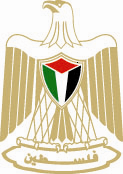 دولة فلسطينالجهاز المركزي للإحصاء الفلسطينيالإدارة العامة للمعايير والمنهجيات والجودةسلسلة نشرات دائرة المنهجيات والتصنيفات والمعاييردليل المؤشرات الإحصائية التي يوفرها الجهاز المركزي للإحصاء الفلسطيني، 2015نيسان/أبريل‏، 2015 جمادى الآخرة، 1436هـ ، نيسان، 2015.جميع الحقوق محفوظة.في حالة الاقتباس، يرجى الإشارة إلى هذه المطبوعة كالتالي:الجهاز المركزي للإحصاء الفلسطيني، 2015.  دليل المؤشرات الإحصائية التي يوفرها الجهاز المركزي للاحصاء الفلسطيني، 2015. رام الله - فلسطين.جميع المراسلات توجه إلى:  الجهاز المركزي للإحصاء الفلسطينيص.ب: 1647، رام الله- فلسطين.شكـر وتـقديـرلم يكن لهذا الدليل أن يرى النور دون الجهود الكبيرة والمضنية التي بذلت من قبل فريق العمل الذي قام بإعداده، يتقدم الجهاز المركزي للإحصاء الفلسطيني بالشكر والتقدير لفريق العمل ولكل من ساهم في انجازه.تقديمفي إطار سعيه الدائم والمنظم لتعزيز وترسيخ بناء النظام الإحصائي الفلسطيني على ركائز متينة، يواظب الجهاز المركزي للإحصاء الفلسطيني على العمل الجاد والهادف للارتقاء بجودة العمل الإحصائي ومخرجاته لأفضل المستويات وعلى كافة الأصعدة، ويؤمن الجهاز ممثلاً بإدارته العليا بأهمية معيرة المفاهيم وتوحيدها إذا ما أريد للمؤسسة الفلسطينية أن تتقدم مسترشدة بالإستراتيجية الواضحة نحو الهدف المنشود وهو بناء وترسيخ النظام الإحصائي الفلسطيني.لقد عمل الجهاز ومنذ نشأته على الالتزام بالمبادئ العلمية والاستعانة بآخر التقنيات المتاحة ليتصدى وبمقدرة يشهد لها الجميع لإنتاج المؤشرات الإحصائية الصحيحة والدقيقة، وفي الوقت المناسب وتقديمها لصانعي القرار ولكافة المستخدمين لتكون مساهمته بالفعالية المطلوبة وقيمة فارقة في خدمة البناء والتقدم.وفي هذا السياق، يقوم الجهاز بإصدار دليـل المؤشرات الإحصائية ويوفرها للجمهور وصانعي القرار مؤمناً بأهمية وضع مثل هذه الأدلة بين يدي كافة الشركاء ضمن دائرة الاهتمام بالعمل الإحصائي، هذا لا يعني غياب مضمون هذا الدليـل سابقاً ولكن وكما سيرى المتابع والمطّلع، فقد تم إغناء الدليل بأهم متطلبات المعرفة حول المؤشر الإحصائي من حيث تعريفه وطريقة ووحدة قياسه ودوريته وما إلى ذلك من مفاهيـم ضرورية للتعرف أكثر على هذا الجانب الهام من جوانب العمل الإحصائي.آملين أن يستمر تحديـث هذا الدليـل حتى يصل الى أعلى مستويات المهنية بما يسهل على الباحثين والمهتمين الحصول على ما يريدون بأقـل وقت وجهد ممكن. يأمل الجهاز من خلال توفير هذا الدليل حول المؤشرات الإحصائية أن يتقدم خطوة أخرى مع الشركاء المخلصين نحو المستقبل الواعد وبخطى واثقة دوما، ما دامت الحياة وما دام الأمل.                                                                                                                      رئيس الجهازفريق العملفريق العملحسين مغامس              رئيس الفريق                                           ريم علي الأحمدأحمد مرداويراوية علاونةمصعب أبو بكر             فداء توامإعداد الدليل          ريم علي الأحمدالمراجعة الأوليةحسين مغامسنايف عابدمحمد قلالوةتدقيق معايير النشرحنان جناجرةالمراجعة النهائيةعناية زيدانالإشراف العام          علا عوض                                         رئيس الجهازقائمة المحتوياتالفصل الأولمقدمةمن المعروف أن المنتج الأساسي للمؤسسة الإحصائية هو الرقم الإحصائي، وبالطبع فإن المقصود بهذا الرقم هو المؤشر الإحصائي، فنحن عندما نتحدث عن جودة المنتج الإحصائي نتحدث وبوضوح عن جودة المؤشر الإحصائي ودقته ومدى منفعته لمتخذ القرار والباحث والمستخدم العادي أياً وأينما كان وفي الوقت المناسب.لقد تم الاسترشاد في اختيار المؤشرات الإحصائية بخمسة معايير رئيسة هي: احتياجات متخذي القرار والباحثين والمهتمين في البلد، بما فيها القرارات الاجتماعية والاقتصادية والبيئية.أن تكون واضحة وصريحة وأن تصلح أساساّ لعقد المقارنات على الصعيد الزمني والمكاني والمحلي والدولي. أن تتسق بوجه عام مع المعايير المتّبعة عالمياّ.أن تقوم أساساً والى أقصى حد ممكن على مقاييس دولية موحدة.وأخيرا أن تستند في بنائها على مصادر بيانات معّرفة وموثقة وأن تكون قابلة للتعبير عنها كمياّ، ومنطقية لإتاحة                   المتابعة المستمرة مع مرور الزمن.تعد المؤشرات الاحصائية أداة متعددة الأغراض حيث تساهم في مراقبة التغيرات الاقتصادية والاجتماعية على مستوى الوطن، ومن متابعة هذه المؤشرات يتم إعداد الخطط التنموية اللازمة لتحسين وضع الأنشطة التي تعاني من قصور في الأداء، ومن خلال هذه المؤشرات يستطيع المستخدمون رصد الواقع وبلورة مطالبهم التنموية على أسس علمية.وعلى مستوى العالم توفر مؤشرات قابلة للمقارنات الدولية، مما يساعد في اتخاذ القرارات الدولية على الأصعدة الاقتصادية والتجارية والتعامل مع الديون الخارجية...الخ. كما وأنها تتيح للدول المانحة اتخاذ القرارات بشأن أوجه تقديم المساعدات وخاصة المساعدات الطارئة، وتوجيه شكل المساعدة مع الزمن وفقاً لرصد التغيرات التي تطرأ على المجتمع من خلال رصد هذه المؤشرات. بلغ عدد المؤشرات في هذا الدليل 611 مؤشر، قسمت على الدوائر الاحصائية بالشكل الآتي: 243 مؤشر تخص الاحصاءات السكانية والاجتماعية ونسبتها 39.8%، و206 مؤشر للإحصاءات الجغرافية ونسبتها 33.7%، وهناك 161 مؤشر تخص الاحصاءات الاقتصادية ونسبتها 26.3%، وأخيرا هناك مؤشر واحد فقط يخص إحصاءات الأسرى والشهداء ونسبته 0.2% من مجموع عدد المؤشرات.الفصل الثانيالمؤشر الإحصائيهو تعبير عن واقع ظاهرة في وقت ومكان محددين ويأتي على شكل رقم مطلق أو نسبي أو معدل يرصد وضع سائد أو حالة معينة، ويمكن تفسيره وتوضيحه من خلال استخدام تعبير لفظي. ويقيس المؤشر التغير الحاصل في ظاهرة معينة عبر الزمن كما يستخدم لمقارنة الظواهر بين المناطق الجغرافية المختلفة، ويوفر المؤشر الدليل على حدوث ظرف معين أو مدى تحقق هدف معين، بحيث يساعد متخذي القرار على تقييم التقدم باتجاه تحقيق الأهداف المرجّوة.إن توفير الإحصاءات الدقيقة والمعتمدة يعد مطلباً هاماً وأساسياً لرسم وتنفيذ سياسات التنمية المستدامة وبالتالي تقييمها. ويتنامى الاهتمام بالمؤشرات على المستوى الدولي والإقليمي، فهناك على سبيل المثال قرار المجلس الاقتصادي والاجتماعي للأمم المتحدة رقم 2000/27 بتاريخ 28/7/2000 والذي حدّد المؤشرات الاقتصادية والاجتماعية التي أوصت بها الأمم المتحدة لمتابعتها من قبل الدول الأعضاء.كما أدت الثورة الرقمية إلى زيادة في حجم البيانات والمعلومات المتاحة للاستخدام إلى مستويات قياسية لم تشهدها البشرية من قبل، مما يتطلب وضع الآليات وتحديد نقاط ومستويات مرجعية وبناء المؤشرات من البيانات الخام حتى يسهل استخدامها وتبويبها وتصنيفها وتحليلها ومقارنتها وبالتالي تحديثها وتطويرها وتحسينها. بالإضافة إلى تقديم المؤشر إلى وصف واضح ومناسب وبسيط لظاهرة ما، فإن عليه أن يقيس الظاهرة والتغيرات التي تطرأ عليها والتي تهم عدداً كبيراً من المعنيين والمهتمين في ذلك المجال.ويمكن باختصار توصيف المؤشر الجيد بأنه:ملائم ومعبر عن الاحتياجات المحلية.قادر على تلخيص المعلومات دون الإخلال بالمحتوى.قابل للتنسيق والبناء وبما يسمح بإجراء مقارنات دولية.دقيق وموثوق.كما يجب أن يخدم المؤشر تنفيذ الأنشطة التالية:قياس ما تحقق من الأهداف الموضوعة.تحديد المشاكل والحالات غير المرغوب بها.الاستجابة لاهتمامات السياسيين.فحص النتائج الناجمة عن استخدامه.مقارنة قيمته بقيم مرجعية محددة وبقيمته نفسه خلال فترات زمنية مختلفة.وفي هذا السياق فإن المؤشر الإحصائي لا بد وأن يشير لنقطة محددة، ومن السهل أن تتخيل نفسك تشير لنقطة ما على الحائط، فأنت ستستخدم أصبعاً واحداً لا اثنين، وتحاول أن يكون أصبعك مستقيماً متوجهاً لتلك النقطة، وستعمل على الوقوف بمكان لا يحجب الرؤية عن الشخص الذي تقصد إرشاده لتلك النقطة، وإن كانت هناك نقاط حول النقطة التي تقصدها ستعمل بكل جهد على استثناء تلك النقاط عن طريق توجيهاتك الإضافية، هكذا بالضبط يجب أن يعمل المؤشر الإحصائي، فهو رقم (اصبعك الواحد) مبني على بيانات وعمل كبير (يدك وجسمك) يغطي زمن محدد (ساعة الإرشاد) ومكان محدد (الحائط والنقطة عليه) وبموضوع محدد (النقطة ذاتها وليس سواها).وفي النهاية فإن القائمين على إصدار الدليل يرحبون بأية أفكار وآراء تساعد في تطوير بعض هذه المفاهيم والطرق المستخدمة حالياً بما يحقق زيادة الإفادة منها في توفير البيانات والمؤشرات الدقيقة التي تعكس واقع ومستقبل تنمية الموارد الفلسطينية.تطّور الدليليقدم هذا الدليل شرحاً مفصلاً لكل مؤشر من المؤشرات الإحصائية التي تنتجها كافة الإدارات والدوائر والبرامج المتخصصة في الجهاز، والتي قام فريق من الموظفين ممثلين للإدارات الإحصائية في الجهاز بتجميعها، حيث اعتمدوا أساسا على المؤشرات التي ينشرها الجهاز في تقاريره ودورياته ومنشوراته، وقام الفريق أيضاً بتعريف المؤشرات حسب المرجعيات الدولية المتاحة حيثما توفر مثل هذا المرجع وفي حال عدم توفر المرجع الدولي، تم اللجوء للمختصين في الإدارات للحصول على هذه التعريفات، ونفس الشيء بالنسبة لطريقة الاحتساب وباقي معلومات كل مؤشر من المؤشرات المشمولة في هذا الدليل.سيتاح الدليل بصيغة (إكسل) على الصفحة الداخلية للجهاز (الإنترانت) والإنترنت كي يتمكن المستخدم من فرز المؤشرات حسب الهدف الذي يشاء وكي يسهل عليه البحث واستخراج بعض المؤشرات التي يريد بما يخص مصدر البيانات أو وحدة القياس وما شابه. ويحتوي الدليل على سرد مفصل لكافة متغيرات المؤشر تحت بند مستوى التفصيل، حيث تم تحديد المستويات التفصيلية التي يغطيها كل مؤشر من مؤشرات الدليل. مثال (1):المؤشر الرئيسي: "نسبة المدخنين" ويضاف في العامود المخصص لمستوى التفصيل عبارة: حسب ممارسة عادة التدخين، المؤشرات الفرعية: (يدخنون النرجيلة، السجاير، الغليون، الذين لا يدخنون ولم يدخنوا من قبل، الذين مارسوا عادة التدخين سابقا وتركوها). مثال (2):المؤشر الرئيسي: " معدل السعر السنوي لأشكال الطاقة " ويضاف في العامود المخصص لمستوى التفصيل عبارة: حسب نوع الوقود، المؤشرات الفرعية: (معدل السعر السنوي للزيوت والشحوم، للغاز، للفحم والحطب، للقار، للبنزين، للسولار، للكاز).حصر هذا الدليل ما مجموعه 611 مؤشر إحصائي رئيسي ينتجها وينشرها الجهاز، وتغطي كافة المواضيع الاجتماعية والاقتصادية والديمغرافية والبيئية، ولا يدعي هذا الدليل إحاطته لكافة المؤشرات التي ينشر الجهاز أرقاماً حولها، فهناك بالتأكيد مؤشرات لم يتسنى لنا تضمينها وذلك لأسباب متنوعة كان أهمها محاولة التركيز على الرئيسي فقط من هذه المؤشرات. وقد عمل القائمين على دليل المؤشرات الإحصائية لهذا العام (2015) تلبية لسعي الجهاز لربط دليل المؤشرات بمعجم المصطلحات الإحصائية باجراء خطوات تمهيدية لتسهيل ذلك، من هذه الخطوات على سبيل المثال التعديلات التي أدخلت على دليل المؤشرات بهدف موائمته مع المعجم، ومنها دمج مؤشرات التعليم والثقافة تحت موضوع "احصاءات التعليم والثقافة"، واضافة مؤشرات المستعمرات الاسرائيلية الى موضوع "احصاءات استعمالات الأراضي"، فصل مؤشرات النقل والاتصالات لتأخذ كل منها موضوعا منفصلا عن الآخر، فصل موضوع "احصاءات الأسرى" عن "الاحصاءات الجغرافية والبيئية" ليصبح موضوعا مستقلا باسم "احصاءات الأسرى والشهداء". كما تم تعديل عنوان احصاءات الانشاءات الى "احصاءات الانشاءات والمنشآت"، وقد تم تعديل اسم "احصاءات القوى العاملة" الى "احصاءات العمل"، وأعيد ترتيب المؤشرات في الدليل بحيث أتت المؤشرات التي تخص الاحصاءات الاقتصادية في المقدمة تلتها الاحصاءات الجغرافية والبيئية ثم الاحصاءات السكانية والاجتماعية وأخيرا احصاءات الأسرى والشهداء، وقد أُعطي كل منها عنوان "مجال" وتندرج تحته المواضيع (المؤشرات) الخاصة به.   تم اعطاء كل مؤشر في الدليل رمز يتكون من 7 خانات بحيث يدل رمز المؤشر على المؤشر الذي يحمله، ويتم حذف هذا الرمز في حال تم حذف المؤشر ولا يتم تغيير رمز المؤشر اذا تم اضافة مؤشرات جديدة، بل يأخذ كل مؤشر جديد رمز جديد خاص به، تمت الإشارة وبتفصيل أكثر حول رمز المؤشر وتوضيح ذلك بمثال في الفصل التالي (آلية التعامل مع الدليل).  يأمل الجهاز في أن يكون إصدار هذا الدليل عملية مستمرة في رصد المؤشرات الاحصائية حسب المعايير الدولية وبما يفسح المجال أمام المقارنات للإنجازات الفلسطينية في المجالات الاجتماعية والاقتصادية والبيئية، وأن يكون هذا الاصدار حافزاً للمسئولين والباحثين لزيادة الاعتماد على الرقم الإحصائي في سياساتهم وقراراتهم وأبحاثهم. وختاماً لابد من الإشارة الى أن هذا الدليل جاء منسجماً مع المعايير الدولية وضمن ما هو متوافر لدينا من بيانات. قائمة المختصراتالفصل الثالثآلية التعامل مع الدليليتوفر دليل المؤشرات ورقياً وإلكترونياً، وتم توزيع المؤشرات حسب المجال والموضوع، بطريقة مشابهة لمعجم المصطلحات. والجدول التالي يساعد في كيفية التعامل مع الدليل.يتكون رمز المؤشر من 7 خانات، تمثل الخانتين الأولى والثانية المجال والخانتين الثالثة والرابعة مخصصتان للموضوع داخل المجال، والخانات الثلاث الأخيرة تشير الى الرقم المتسلسل للمؤشر، وقد تم إعداد المؤشر بصورة تسمح بإضافة مواضيع جديدة داخل المجال أو مؤشرات جديدة داخل نفس الموضوع، وذلك تماشيا مع معجم المصطلحات الاحصائية وبما يتوافق معه، لتسهيل ربط دليل المؤشرات بالمعجم فيما بعد.مثال:الرمز (1510001) يشير من اليسار لليمين إلى مجال الإحصاءات الإقتصادية الذي رمزه (15) وموضوع الحسابات القومية حامل الرمز (1510) حيث يتكون من رمز مجال الإحصاءات الإقتصادية (15) ورمز موضوع الحسابات القومية داخل المجال وهو (10)، والخانات الثلاثة من اليمين تشير الى الرقم المتسلسل للمؤشر حيث تبدأ بالرقم (001) للإشارة إلى المؤشر رقم (1) في الموضوع وهو مؤشر (إجمالي القيمة المضافة). وبالتالي فإن مجرد معرفة رمز المؤشر يعطي معلومات عن مجال وموضوع المؤشر وترتيب المؤشر داخل الموضوع وبالتالي داخل الدليل. وأيضا تم ترتيب المؤشرات داخل كل موضوع أبجدياً.الفصل الرابعالمؤشرات الإحصائية التي ينتجها وينشرها الجهاز المركزي للإحصاء الفلسطينيهاتف: (970/972) 2  298 2700فاكس: (970/972) 2  298 2710	الرقم المجاني: 1800300300	بريد إلكتروني: diwan@pcbs.gov.psصفحة إلكترونية: http://www.pcbs.gov.ps                                                                               نيسان، 2015علا عوضالفصلالموضوعالصفحةالفصل الأول:مقدمة11الفصل الثاني:المؤشر الإحصائي13تطور الدليل15قائمة المختصرات17الفصل الثالث:آلية التعامل مع الدليل19الفصل الرابع:دليل المؤشرات الإحصائية21الإحصاءات الإقتصادية21إحصاءات الحسابات القومية21إحصاءات ميزان المدفوعات29إحصاءات التجارة الخارجية40إحصاءات الأسعار والأرقام القياسية42إحصاءات الإنشاءات والمنشآت47إحصاءات النقل 50إحصاءات النقل والتخزين54إحصاءات النقل لقطاع خارج المنشآت57إحصاءات الاتصالات61إحصاءات المعلومات والاتصالات63إحصاءات التجارة الداخلية66إحصاءات الخدمات68إحصاءات الصناعة72إحصاءات المالية والحكومة78الإحصاءات الجغرافية والبيئية84إحصاءات السياحة84إحصاءات المساكن وظروف السكن92إحصاءات البيئة97إحصاءات المياه107إحصاءات الطاقة111إحصاءات استعمالات الأراضي114إحصاءات الزراعة117الإحصاءات السكانية والإجتماعية132إحصاءات السكان والديموغرافيا132إحصاءات العمل140إحصاءات العلم والتكنولوجيا152إحصاءات معايير المعيشة162إحصاءات التعليم والثقافة167إحصاءات الصحة183إحصاءات الأمن والعدالة196إحصاءات النوع الإجتماعي198إحصاءات الأسرى والشهداء204إحصاءات الأسرى والشهداء204الاختصارالمعنىC.I.Fالتكلفة والتأمين والشحنF.O.Bقيمة السلعة محملة على ظهر وسيلة النقل J1هو ذلك الجزء من محافظة القدس والذي ضمته اسرائيل عنوة بعيد احتلالها للضفة الغربية عام 1967ILOمنظمة العمل الدوليةMMRتطعيم وقائي ضد الحصبة والنكاف والحصبة الألمانيةNGOsالمنظمات غير الحكوميةDPTمجموعة لقاحات ضد ثلاثة من الأمراض المعدية لدى البشر: الدفتيريا والسعال الديكي والكزازLANشبكة الحاسبات المحليةkbpsكيلوبايت في الثانيةDVDقرص رقمي متعدد الاستخداماتADSLالخط الرقميPSTNالشبكة الهاتفية العمومية التبديليةالدولةدولة فلسطين (أينما ترد في مستوى التغطية)المنطقةالضفة الغربية، قطاع غزة (أينما ترد في مستوى التغطية)المحافظةجنين، طولكرم، قلقيلية، طوباس، نابلس، سلفيت، رام الله والبيرة، بيت لحم، الخليل، القدس، أريحا والأغوار، شمال غزة، غزة، رفح، دير البلح، خانيونسنوع التجمعحضر، ريف، مخيم (أينما يرد في مستوى التفصيل)المجالرمز المجالاسم الموضوعرمز الموضوعالإحصاءات الإقتصادية15الحسابات القومية1510الإحصاءات الإقتصادية15ميزان المدفوعات1515الإحصاءات الإقتصادية15التجارة الخارجية1520الإحصاءات الإقتصادية15الأسعار والأرقام القياسية1525الإحصاءات الإقتصادية15الإنشاءات والمنشآت1530الإحصاءات الإقتصادية15النقل1535الإحصاءات الإقتصادية15النقل والتخزين1536الإحصاءات الإقتصادية15النقل لقطاع خارج المنشآت1537الإحصاءات الإقتصادية15الاتصالات1540الإحصاءات الإقتصادية15المعلومات والاتصالات1541الإحصاءات الإقتصادية15التجارة الداخلية1545الإحصاءات الإقتصادية15الخدمات1550الإحصاءات الإقتصادية15الصناعة1555الإحصاءات الإقتصادية15المالية والحكومة1560الإحصاءات الجغرافية والبيئية20السياحة2010الإحصاءات الجغرافية والبيئية20المساكن وظروف السكن2015الإحصاءات الجغرافية والبيئية20البيئة2020الإحصاءات الجغرافية والبيئية20المياه2025الإحصاءات الجغرافية والبيئية20الطاقة2030الإحصاءات الجغرافية والبيئية20استعمالات الأراضي2035الإحصاءات الجغرافية والبيئية20الزراعة2040الإحصاءات السكانية والإجتماعية25السكان2510الإحصاءات السكانية والإجتماعية25العمل2515الإحصاءات السكانية والإجتماعية25العلم والتكنولوجيا2520الإحصاءات السكانية والإجتماعية25معايير المعيشة2525الإحصاءات السكانية والإجتماعية25التعليم والثقافة2530الإحصاءات السكانية والإجتماعية25الصحة2535الإحصاءات السكانية والإجتماعية25الأمن والعدالة2540الإحصاءات السكانية والإجتماعية25النوع الاجتماعي2546إحصاءات الأسرى والشهداء40الأسرى والشهداء4010رمز المجال رمز المؤشر الموضوعالمؤشرالتعريفطريقة القياسوحدة القياس مستوى التغطية الجغرافيةمستوى التفصيلمصدر البياناتدورية النشرمؤشرات التنمية الالفية الإحصاءات الإقتصاديةالإحصاءات الإقتصاديةالإحصاءات الإقتصاديةالإحصاءات الإقتصاديةالإحصاءات الإقتصاديةالإحصاءات الإقتصاديةالإحصاءات الإقتصاديةالإحصاءات الإقتصاديةالإحصاءات الإقتصاديةالإحصاءات الإقتصاديةالإحصاءات الإقتصاديةالإحصاءات الإقتصاديةإحصاءات الحسابات القومية          رمز الموضوع: 1510 إحصاءات الحسابات القومية          رمز الموضوع: 1510 إحصاءات الحسابات القومية          رمز الموضوع: 1510 إحصاءات الحسابات القومية          رمز الموضوع: 1510 إحصاءات الحسابات القومية          رمز الموضوع: 1510 إحصاءات الحسابات القومية          رمز الموضوع: 1510 إحصاءات الحسابات القومية          رمز الموضوع: 1510 إحصاءات الحسابات القومية          رمز الموضوع: 1510 إحصاءات الحسابات القومية          رمز الموضوع: 1510 إحصاءات الحسابات القومية          رمز الموضوع: 1510 إحصاءات الحسابات القومية          رمز الموضوع: 1510 إحصاءات الحسابات القومية          رمز الموضوع: 1510 151510001الحسابات القومية اجمالي القيمة المضافةمؤشر يقيس إجمالي القيمة المضافة لأية وحدة تمارس أي نشاط إنتاجيإجمالي الإنتاج مطروحاً منه الاستهلاك الوسيطألف دولار أمريكيالدولة، المنطقة  حسب النشاط الاقتصادي، والقطاع المؤسسي، وحسب الأسعار الجارية والثابتةمسوح، سجلات اداريةسنوية151510002الحسابات القومية اجمالي قيمة الاستهلاك الوسيطمؤشر يقيس إجمالي قيمة السلع والخدمات المستخدمة في العملية الإنتاجية في المؤسسة. ويستثنى منه الاصول الثابتة المستخدمة حيث أنها تسجل كاستهلاك رأس المال الثابتإجمالي قيمة السلع والخدمات المستخدمة في العملية الإنتاجية في المؤسسة، ويستثنى منه الاصول الثابتة المستخدمة حيث أنها تسجل كاستهلاك رأس المال الثابت. ويتم تقييمه بأسعار المشترينألف دولار أمريكيالدولة، المنطقة  حسب النشاط الاقتصادي، والقطاع المؤسسي، وحسب الأسعار الجارية والثابتةمسوح، سجلات اداريةسنوية151510003الحسابات القومية اجمالي قيمة الانتاجمؤشر يقيس إجمالي قيمة المنتجات النهائية من السلع والخدمات المنتجة من قبل منشأة ما والتي يتم استخدامها من قبل وحدات أخرى لأغراض الاستهلاك ذاتيًا أو لغايات التكوين الرأسمالي الثابت الإجماليإجمالي قيمة المنتجات النهائية من السلع والخدمات المنتجة من قبل منشأة ما والتي يتم استخدامها من قبل وحدات أخرى لأغراض الاستهلاك ذاتيًا أو لغايات التكوين الرأسمالي الثابت الإجماليألف دولار أمريكيالدولة، المنطقة  حسب النشاط الاقتصادي، والقطاع المؤسسي، وحسب الأسعار الجارية والثابتةمسوح، سجلات اداريةسنوية151510004الحسابات القومية الادخارمؤشر يقيس الجزء المتبقي من الدخل المتاح الاجمالي بعد طرح الاستهلاك النهائي قيمة الدخل المتاح الاجمالي مطروحا منه الاستهلاك النهائيألف دولار أمريكيالدولة، المنطقة  حسب الاسعار الجارية والثابتةمسوح، سجلات اداريةسنوية151510005الحسابات القومية صافي تعويضات العاملين يعرف بأنه الفرق بين قيمة تعويضات العاملين المقبوضة من الخارج وقيمة تعويضات العاملين المدفوعة للخارج الفرق بين قيمة تعويضات العاملين المقبوضة من الخارج وقيمة تعويضات العاملين المدفوعة للخارج ألف دولار أمريكيالدولة، المنطقة  حسب الاسعار الجارية والثابتةمسوح، سجلات اداريةربعية 151510006الحسابات القومية صافي دخل الملكية الفرق بين دخل الملكية المقبوض من غير المقيمين ودخل الملكية المدفوع لغير المقيمين دخل الملكية المقبوض من غير مقيمين مطروحا منه دخل الملكية المدفوع لغير المقيمين ألف دولار أمريكيالدولة، المنطقة  حسب الاسعار الجارية والثابتةمسوح، سجلات اداريةربعية 151510007الحسابات القومية قيمة الاستهلاك النهائي مؤشر يقيس قيمة السلع والخدمات المستهلكة (بدون أي تحويل في الانتاج) من قبل الأسر المعيشية، الحكومة والمؤسسات غير الهادفة للربح وتخدم الأسر المعيشيةمجموع السلع والخدمات المستهلكة من خلال الأسر المعيشية، الحكومة والمؤسسات التي لا تهدف للربح وتخدم الاسر المعيشية ألف دولار أمريكيالدولة، المنطقة  حسب استهلاك الاسر المعيشية، الاستهلاك النهائي للحكومة، استهلاك المؤسسات غير الهادفة للربح وتخدم الاسر المعيشية، وحسب الاسعار الجارية والثابتةمسوح، سجلات اداريةربعية وسنوية151510008الحسابات القومية قيمة التكوين الرأسمالي الثابت الإجماليمؤشر يقيس إجمالي قيمة الأصول المنتجة الجديدة أو المستعملة مخصوما منها قيمة الأصول التي تم التخلص منها  مجموع قيم ما يحتازه منتج ما من أصول ثابتة مخصوما منها قيمة الأصول التي يتم التخلص منها أثناء الفترة المحاسبية ويقسم الى المباني وغير المباني والتي تشمل الآلات والمعدات التي تدخل ضمن العملية الانتاجيةألف دولار أمريكيالدولة، المنطقة  حسب المباني، غير المباني وحسب الاسعار الجارية والثابتةمسوح، سجلات اداريةربعية وسنوية151510009الحسابات القومية قيمة الدخل القومي الاجماليمؤشر يقيس القيمة الكلية  لإجمالي ميزان الدخول الأولية لكافة القطاعاتالناتج المحلي الاجمالي مضافا اليه صافي تعويضات العاملين من الخارج وصافي دخل الملكية المستحقة من الخارجألف دولار أمريكيالدولة، المنطقة   حسب الاسعار الجارية والثابتةمسوح، سجلات ادارية ربعية وسنوية151510010الحسابات القومية قيمة الدخل المتاح الاجماليمؤشر يقيس القيمة الكلية للدخل المتوفر للمقيمين والقابل للإنفاق على السلع والخدمات والادخارإضافة صافي التحويلات الجارية المستحقة للمقيمين من غير المقيمين إلى الدخل القومي الإجماليألف دولار أمريكيالدولة، المنطقة    حسب الاسعار الجارية والثابتةمسوح، سجلات اداريةربعية وسنوية151510011الحسابات القومية قيمة الناتج المحلي الاجماليمؤشر يقيس إجمالي القيمة المضافة لكافة الأنشطة الاقتصادية المخرجات من السلع والخدمات للاستعمال النهائي التي ينتجها اقتصاد ما بواسطة المقيمين وغير المقيمين من سكانه، (عوامل الانتاج المحلية) وبغض النظر عن توزيع هذا الإنتاج محليا أو خارجيا. خلال فترة زمنية محددة ولا يشمل الحسومات على خفض قيمة رأس المال المادي أو استنزاف الموارد الطبيعية وتدهورهايقاس الناتج المحلي الاجمالي بثلاثة طرق: 1. طريقة الانتاج : وتساوي مجموع القيمة المضافة للأنشطة الاقتصادية المختلفة  2. طريقة الانفاق: الاستهلاك النهائي + التكوين الرأسمالي الثابت الاجمالي + التغير في المخزون + الصادرات ( سلع وخدمات) - الواردات ( سلع وخدمات)3. طريقة الدخل: تعويضات العاملين + صافي فائض التشغيل / الدخل المختلط + استهلاك رأس المال الثابت + (الضرائب - الاعانات على الانتاج) ألف دولار أمريكيالدولة، المنطقة  حسب النشاط الاقتصادي، والقطاع المؤسسي، وحسب الأسعار الجارية والثابتةمسوح، سجلات اداريةربعية وسنوية151510012الحسابات القومية قيمة نصيب الفرد من  الدخل القومي الاجماليمؤشر يقيس قيمة نصيب الفرد من الدخل القومي الاجمالييحسب بقسمة الدخل القومي الإجمالي لسنة معينة على عدد السكان المقدر في منتصف نفس السنةدولار أمريكيالدولة، المنطقة   حسب الاسعار الجارية والثابتةمسوح، سجلات اداريةربعية وسنوية151510013الحسابات القومية قيمة نصيب الفرد من الدخل القومي المتاح الاجماليمؤشر يقيس قيمة نصيب الفرد من الدخل القومي المتاح الاجمالييحسب بقسمة الدخل القومي المتاح الإجمالي لسنة معينة على عدد السكان المقدر في منتصف نفس السنةدولار أمريكيالدولة، المنطقة   حسب الاسعار الجارية والثابتةمسوح، سجلات اداريةربعية وسنوية151510014الحسابات القومية قيمة نصيب الفرد من الناتج المحلي الاجماليمؤشر يقيس نصيب الفرد من اجمالي الناتج المحلي يحسب بقسمة الناتج المحلي الاجمالي لسنة معينة على عدد السكان المقدر في منتصف نفس السنةدولار أمريكيالدولة، المنطقة    حسب الاسعار الجارية والثابتةمسوح، سجلات ادارية ربعية وسنوية151510015الحسابات القومية مثبط الناتج المحلي الاجماليرقم قياسي يستخدم لتحويل البيانات والمتغيرات الخاصة بالناتج المحلي الإجمالي من الاسعار الجارية الى الاسعار الثابتة، بالاعتماد على سنة أساس مناسبة، بهدف العمل على عزل أثر الأسعار على البياناتيحسب بقسمة الناتج المحلي الاجمالي بالاسعار الجارية على الناتج المحلي الاجمالي بالاسعار الثابتة, مضروبا بمائةرقم قياسيالدولة، المنطقة  حسب النشاط الاقتصادي، مكونات الاستخدام النهائيمسوح، سجلات اداريةسنوية151510016الحسابات القومية نسبة الانفاق على الصحة من الناتج المحلي الاجماليمؤشر يقيس مساهمة الإنفاق على الصحة من الناتج المحلي الاجمالييحسب بقسمة القيمة الإجمالية للإنفاق على الصحة على إجمالي قيمة الناتج المحلي مضروبا بمائةنسبة مئويةالدولة، المنطقة  حسب مصادر التمويل، ومزودي الخدمات الصحية، ووظائف الرعاية الصحيةمسوح، سجلات اداريةسنوية151510017الحسابات القومية نسبة النمو في الناتج المحلي الإجماليمؤشر يقيس حجم نمو (أو تراجع) الناتج المحلي الإجماليالناتج المحلي الاجمالي في السنة الثانية مطروح منه  الناتج المحلي الاجمالي في السنة الاولى على الناتج المحلي الاجمالي في السنة الاولى مضروبا بمائةنسبة مئويةالدولة، المنطقة  مسوح، سجلات اداريةربعية وسنوية151510018الحسابات القومية نسبة النمو في نصيب الفرد من الناتج المحلي الاجماليمؤشر يقيس حجم نمو (أو تراجع) نصيب الفرد من الناتج المحلي الإجمالي خلال عاميننصيب الفرد من الناتج المحلي الاجمالي في السنة الثانية مطروح منه نصيب الفرد من الناتج المحلي الاجمالي في السنة الاولى مقسوما على نصيب الفرد من الناتج المحلي الاجمالي في السنة الاولى مضروبا بمائةنسبة مئويةالدولة، المنطقة  مسوح، سجلات اداريةربعية وسنويةمن مؤشرات الألفيةإحصاءات ميزان المدفوعات          رمز الموضوع: 1515إحصاءات ميزان المدفوعات          رمز الموضوع: 1515إحصاءات ميزان المدفوعات          رمز الموضوع: 1515إحصاءات ميزان المدفوعات          رمز الموضوع: 1515إحصاءات ميزان المدفوعات          رمز الموضوع: 1515إحصاءات ميزان المدفوعات          رمز الموضوع: 1515إحصاءات ميزان المدفوعات          رمز الموضوع: 1515إحصاءات ميزان المدفوعات          رمز الموضوع: 1515إحصاءات ميزان المدفوعات          رمز الموضوع: 1515إحصاءات ميزان المدفوعات          رمز الموضوع: 1515إحصاءات ميزان المدفوعات          رمز الموضوع: 1515إحصاءات ميزان المدفوعات          رمز الموضوع: 1515151515001 ميزان المدفوعاتأرصدة استثمار الحافظة لغير المقيمين في المؤسسات الفلسطينية مؤشر يقيس رصيد استثمارات المؤسسات أو الأفراد غير المقيمين بنسبة أقل من 10% في رأسمال المؤسسات الفلسطينية مجموع أرصدة استثمارات المؤسسات أو الأفراد غير المقيمين بنسبة أقل من 10% في رأسمال المؤسسات الفلسطينية، إضافة إلى سندات الدين التي أصدرتها مؤسسات فلسطين وامتلكها أفراد أو مؤسسات غير مقيمينمليون دولار أمريكيالدولةمسح، سجلات ادارية سنوية151515002ميزان المدفوعاتأرصدة استثمارات الحافظة للمؤسسات الفلسطينية في مؤسسات غير مقيمة مؤشر يقيس رصيد استثمارات المؤسسات الفلسطينية بأقل من 10% في رأسمال مؤسسات غير مقيمة ورصيد مشتريات المؤسسات الفلسطينية من سندات الدين المصدرة من قبل غير مقيمة مجموع أرصدة استثمارات المؤسسات الفلسطينية بأقل من 10% من رأسمال مؤسسات غير مقيمة اضافة الى رصيد سندات الدين المصدرة في الخارج والتي امتلكتها مؤسسات فلسطينيةمليون دولار أمريكيالدولةمسح، سجلات ادارية سنوية151515003ميزان المدفوعاتأرصدة الاستثمار الأجنبي المباشر للمؤسسات الفلسطينية في مؤسسات غير مقيمة مؤشر يقيس رصيد استثمارات المؤسسات الفلسطينية ب 10% فأكثر من رأسمال مؤسسات غير مقيمة مجموع أرصدة استثمارات المؤسسات الفلسطينية ب 10% فأكثر من رأسمال مؤسسات غير مقيمة مليون دولار أمريكيالدولةمسح، سجلات ادارية سنوية151515004ميزان المدفوعاتأرصدة الاستثمار المباشر لغير المقيمين في المؤسسات الفلسطينية مؤشر يقيس رصيد استثمارات المؤسسات أو الأفراد غير المقيمين بنسبة 10% فأكثر في رأسمال المؤسسات الفلسطينيةمجموع أرصدة استثمارات المؤسسات أو الأفراد غير المقيمين بنسبة 10% فأكثر في رأسمال المؤسسات الفلسطينيةمليون دولار أمريكيالدولةمسح، سجلات ادارية سنوية151515005ميزان المدفوعاتأرصدة الاستثمارات الأخرى لغير المقيمين في المؤسسات الفلسطينيةمؤشر يقيس رصيد الاستثمارات الأخرى للمؤسسات أو الأفراد غير المقيمين، في المؤسسات الفلسطينية. وتشمل الائتمانات التجارية الناتجة عن الاستيراد والقروض من الخارج والعملة والودائع الأجنبية في المؤسسات المالية الفلسطينية وأي استثمارات أخرى لم تصنف ضمن الاستثمارات السابقة المذكورة مجموع أرصدة الاستثمارات الأخرى للمؤسسات أو الأفراد غير المقيمين  في المؤسسات الفلسطينيةمليون دولار أمريكيالدولةمسح، سجلات ادارية سنوية151515006ميزان المدفوعاتأرصدة الاستثمارات الأخرى للمؤسسات الفلسطينية في مؤسسات غير مقيمة مؤشر يقيس رصيد استثمارات المؤسسات  الفلسطينية الأخرى في المؤسسات غير المقيمة، وتشمل الائتمانات التجارية الناتجة عن التصدير والقروض الممنوحة لغير مقيمين والودائع الفلسطينية في المؤسسات المالية الخارجية مجموع أرصدة الاستثمارات الأخرى للمؤسسات الفلسطينية في مؤسسات غير مقيمة مليون دولار أمريكيالدولةمسح، سجلات ادارية سنوية151515007ميزان المدفوعاتأرصدة الأصول الاحتياطيةمؤشر يقيس أرصدة الأصول التي تكون خاضعة لسيطرة السلطة النقدية، ويكون بإمكان السلطة النقدية الوصول إليها بسهولة لأغراض ميزان المدفوعات خلال إشعار قصير، ويجب أن تكون مرتبطة بعملة قابلة للتحويليتم أخذ البيانات من سلطة النقد كرصيد نهاية العام، ويتم احتساب فرق الأرصدة بين السنوات لحساب قيمة التدفقات المطلوبة مليون دولار أمريكيالدولةسجلات اداريةسنوية151515008ميزان المدفوعاتالتغير في الأصول الاحتياطية مؤشر يقيس قيمة التغير خلال العام في أرصدة العملات الصعبة التي تحتفظ بها سلطة النقد الفلسطينية لأغراض ميزان المدفوعاتالتغير في أرصدة الذهب النقدي أو العملات الصعبة التي تحتفظ بها سلطة النقد بغرض معالجة الاختلالات في ميزان المدفوعاتمليون دولار أمريكيالدولةسجلات اداريةسنوية، ربعية151515009ميزان المدفوعاتصافي قيمة استثمار الحافظة مؤشر يقيس قيمة استثمار الحافظة وتمثل فئة المتبقي للمعاملات التجارية في الأسهم والسندات والأوراق النقدية وأدوات سوق المال والمشتقات المالية، لكون تلك الأدوات تندرج أيضاً تحت الاستثمار المباشر والأصول الاحتياطيةمجموع صافي الأصول الفلسطينية في الخارج وصافي الخصوم الأجنبية في فلسطين المتعلقة بأوراق الدين والأسهم بأقل من 10% من رأسمال الشركةمليون دولار أمريكيالدولةمسح، سجلات ادارية سنوية، ربعية151515010ميزان المدفوعاتصافي قيمة الاستثمار المباشر مؤشر يقيس قيمة الاستثمار المباشر وتشمل هذه الفئة الاستثمار الذي يمتلك صاحبه بموجبه سيطرة أو قوة تصويتية في المؤسسة. ومن الناحية العملية يتمثل معيار التمييز للإدراج ضمن هذا البند بامتلاك المستثمر لحوالي 10% على الأقل من الأسهم العادية في الشركةمجموع صافي الاستثمارات الفلسطينية المباشرة في الخارج وصافي استثمارات غير المقيمين المباشرة في فلسطين المتعلقة بالاستثمار في الأصول الحقيقية والأسهم بقيمة تزيد عن 10% من رأسمال الشركةمليون دولار أمريكيالدولةمسح، سجلات ادارية سنوية، ربعية151515011ميزان المدفوعاتصافي قيمة الاستثمارات الأخرى مؤشر يقيس قيمة الاستثمارات الأخرى وتشمل كافة معاملات الأصول والخصوم المالية غير المدرجة تحت أي من الفئات الثلاثة الأخرى وأبرزها العملة والودائع والقروض (بما فيها الاعتمادات التجارية)مجموع صافي الأصول الفلسطينية في الخارج وصافي الخصوم الأجنبية في فلسطين الخاصة بالائتمانات التجارية والقروض والعملة والودائع وأي استثمارات أخرى لم تذكرمليون دولار أمريكيالدولةمسح، سجلات ادارية سنوية، ربعية151515012ميزان المدفوعاتصافي قيمة التحويلات الجارية من الخارجمؤشر يقيس الفرق بين قيمة التحويلات الجارية المقبوضة من الخارج وقيمة التحويلات الجارية المدفوعة للخارجالفرق في التدفقات ذات الطابع الجاري الاستهلاكي (بدون مقابل) المقبوضة من غير مقيمين والمدفوعة لغير مقيمين على سبيل المساعدةمليون دولار أمريكيالدولة حسب الأسعار الجاريةمسح، سجلات ادارية سنوية، ربعية151515013ميزان المدفوعاتصافي قيمة الحساب الجاريمؤشر يقيس مجموع قيم البنود المكونة للحساب الجاري في ميزان مدفوعات ويشمل (صافي قيمة السلع، صافي قيمة الخدمات، صافي قيمة الدخل وصافي قيمة التحويلات الجارية)مجموع مكونات الحساب الجاري (صافي قيمة السلع، صافي قيمة الخدمات، صافي قيمة الدخل وصافي قيمة التحويلات الجارية)مليون دولار أمريكيالدولةمسح، سجلات اداريةسنوية، ربعية151515014ميزان المدفوعاتصافي قيمة الحساب الرأسماليمؤشر يقيس قيمة ذلك الحساب الذي يسجل المعاملات الاقتصادية الوطنية ذات الطابع الرأسمالي التي تجري بين الاقتصاد الوطني وباقي اقتصاديات العالم. ويشمل التحويلات الرأسمالية والحيازة أو التخلص من الأصول غير المنتجة غير الماليةالفرق في التدفقات ذات الطابع الرأسمالي الاستثماري (بدون مقابل) المقبوضة من غير مقيمين والمدفوعة لغير مقيمين على سبيل المساعدةمليون دولار أمريكيالدولةمسح، سجلات ادارية سنوية، ربعية151515015ميزان المدفوعاتصافي قيمة الحساب الماليمؤشر يقيس قيمة الحساب المالي ويشمل المعاملات التجارية في الأصول والخصوم المالية الخارجية.  ويقسم إلى أربع فئات: الاستثمار المباشر واستثمار الحافظة (في الأوراق المالية) والاستثمارات الأخرى (وتتألف من العملات والودائع والقروض) والاستثمار في الأصول الاحتياطيةمجموع صافي الاستثمار الأجنبي المباشر وصافي استثمارات الحافظة وصافي الاستثمارات الأخرى وصافي الأصول الاحتياطيةمليون دولار أمريكيالدولةمسح، سجلات ادارية سنوية، ربعية151515016ميزان المدفوعاتصافي قيمة الدخل من الخارجمؤشر يقيس الفرق بين الدخل المقبوض من غير مقيمين والمدفوع لغير مقيمين في كل من تعويضات العاملين (دخل العمل) ودخل الاستثمار (دخل رأس المال)الفرق بين الدخل المقبوض من غير مقيمين والمدفوع لغير مقيمين في كل من تعويضات العاملين (دخل العمل) ودخل الاستثمار (دخل رأس المال)مليون دولار أمريكيالدولة حسب الأسعار الجاريةمسح، سجلات اداريةسنوية، ربعية151515017ميزان المدفوعاتفائض التشغيلمؤشر يقيس القيمة المتبقية بعد خصم تعويضات العاملين وصافي الضرائب على الإنتاج واهتلاك الأصول من إجمالي القيمة المضافة.  مجموع القيمة المضافه مطروحا منها تعويضات العاملين والضرائب على الانتاج واهتلاك راس المال.مليون دولار أمريكيالدولةمسحسنوي151515018ميزان المدفوعاتقيمة الصادرات من السلع والخدماتمؤشر يقيس إجمالي القيم الفعلية للسلع والخدمات التي يتم تصديرها خارج الوطن وتحسب قيمتها على أساس (F.O.B)مجموع قيمة الصادرات من السلع والخدماتمليون دولار أمريكيالدولةمسح، سجلات ادارية سنوية، ربعية151515017ميزان المدفوعاتقيمة الميزان التجاري الخدمي    مؤشر يقيس الفرق بين مجموع قيمة الصادرات من الخدمات ومجموع قيمة الواردات من الخدماتالفرق بين مجموع الصادرات من الخدمات ومجموع الواردات من الخدماتمليون دولار أمريكيالدولةمسح، سجلات ادارية سنوية، ربعية151515018ميزان المدفوعاتقيمة الميزان التجاري السلعي    مؤشر يقيس الفرق بين مجموع الصادرات السلعية ومجموع الواردات السلعيةالفرق بين مجموع الصادرات السلعية ومجموع الواردات السلعيةمليون دولار أمريكيالدولةسجلات اداريةسنوية، ربعية151515019ميزان المدفوعاتقيمة الواردات من السلع والخدماتمؤشر يقيس إجمالي القيم الفعلية للسلع والخدمات المستوردة للبلد عن طريق الموانئ البرية والبحرية والجوية حسب القيمة (F.O.B)مجموع قيمة الواردات من السلع والخدماتمليون دولار أمريكيالدولةمسح، سجلات ادارية سنوية، ربعيةإحصاءات التجارة الخارجية           رمز الموضوع: 1520إحصاءات التجارة الخارجية           رمز الموضوع: 1520إحصاءات التجارة الخارجية           رمز الموضوع: 1520إحصاءات التجارة الخارجية           رمز الموضوع: 1520إحصاءات التجارة الخارجية           رمز الموضوع: 1520إحصاءات التجارة الخارجية           رمز الموضوع: 1520إحصاءات التجارة الخارجية           رمز الموضوع: 1520إحصاءات التجارة الخارجية           رمز الموضوع: 1520إحصاءات التجارة الخارجية           رمز الموضوع: 1520إحصاءات التجارة الخارجية           رمز الموضوع: 1520إحصاءات التجارة الخارجية           رمز الموضوع: 1520إحصاءات التجارة الخارجية           رمز الموضوع: 1520151520001التجارة الخارجيةإجمالي قيمة الصادرات الخدمية المرصودة مع إسرائيل مؤشر يقيس إجمالي القيمة الفعلية للخدمات المصدرة إلى إسرائيل من خلال فواتير المقاصة فقط وتحسب على اساس القيمة (F.O.B) يقاس عن طريق تجميع قيمة الصادرات الخدمية المرصودة من خلال فاتورة المقاصّة فقط ألف دولار أمريكيالدولة، المنطقة حسب البنود الرئيسة للخدماتسجلات ادارية  سنوية151520002التجارة الخارجيةإجمالي قيمة الصادرات السلعية المرصودةمؤشر يقيس إجمالي القيم الفعلية للسلع التي يتم تصديرها خارج الوطن وتحسب قيمتها على أساس (F.O.B)يقاس عن طريق تجميع قيمة الصادرات السلعية المرصودة من مصادرها المختلفة (فاتورة المقاصّة، شهادة المنشأ، الكشوف التجميعية الأخرى مثل بيانات الزراعة)ألف دولار أمريكيالدولة، المنطقة حسب الأقسام، الفصول، المجموعات الرئيسة للنظام المنسقسجلات ادارية  سنوية، شهرية151520003التجارة الخارجيةإجمالي قيمة الواردات الخدمية المرصودة مع إسرائيل مؤشر يقيس إجمالي القيمة الفعلية للخدمات المستوردة للبلد من إسرائيل من خلال فاتورة المقاصة وتحسب على أساس القيمة       (C.I.F)يقاس عن طريق تجميع قيمة الواردات الخدمية من فاتورة المقاصّة فقط ألف دولار أمريكيالدولة، المنطقة حسب البنود الرئيسة للخدماتسجلات ادارية  سنوية151520004التجارة الخارجيةإجمالي قيمة الواردات السلعية المرصودةمؤشر يقيس إجمالي القيم الفعلية للسلع والمستوردة للبلد عن طريق الموانئ البرية والبحرية والجوية حسب القيمة       (C.I.F)يقاس عن طريق تجميع قيمة الواردات السلعية حسب ورودها من المصادر المختلفة (فاتورة المقاصّة، البيان الجمركي، الكشوف التجميعية الأخرى مثل الكهرباء، المياه، والزراعة، ومشتقات البترول)ألف دولار أمريكيالدولة، المنطقة حسب الأقسام، الفصول، المجموعات الرئيسة للنظام المنسقسجلات ادارية  سنوية، شهرية151520005التجارة الخارجيةحجم التبادل التجاري عبارة عن مجموع الصادرات والوارداتالواردات مضافا اليها الصادرات ألف دولار أمريكيالدولة، المنطقةلكل من السلع والخدماتسجلات ادارية  سنوية، وشهرية151520006التجارة الخارجيةقيمة الميزان التجاري الخدمي المرصود مع إسرائيليعرف بأنه الفرق بين مجموع قيمة الصادرات من الخدمات ومجموع قيمة الواردات من الخدمات في فواتير المقاصة فقطالفرق بين مجموع الصادرات من الخدمات ومجموع الواردات من الخدمات في  فواتير المقاصة فقط ألف دولار أمريكيالدولة، المنطقةسجلات ادارية  سنوية151520007التجارة الخارجيةقيمة الميزان التجاري السلعي المرصوديعرف بأنه الفرق بين مجموع الصادرات السلعية ومجموع الواردات السلعية المرصودة من خلال السجلات الرسميةالفرق بين مجموع الصادرات السلعية ومجموع الواردات السلعية المرصودة من خلال السجلات الرسميةألف دولار أمريكيالدولة، المنطقةسجلات ادارية  سنوية، شهريةإحصاءات الأسعار والأرقام القياسية          رمز الموضوع: 1525إحصاءات الأسعار والأرقام القياسية          رمز الموضوع: 1525إحصاءات الأسعار والأرقام القياسية          رمز الموضوع: 1525إحصاءات الأسعار والأرقام القياسية          رمز الموضوع: 1525إحصاءات الأسعار والأرقام القياسية          رمز الموضوع: 1525إحصاءات الأسعار والأرقام القياسية          رمز الموضوع: 1525إحصاءات الأسعار والأرقام القياسية          رمز الموضوع: 1525إحصاءات الأسعار والأرقام القياسية          رمز الموضوع: 1525إحصاءات الأسعار والأرقام القياسية          رمز الموضوع: 1525إحصاءات الأسعار والأرقام القياسية          رمز الموضوع: 1525إحصاءات الأسعار والأرقام القياسية          رمز الموضوع: 1525إحصاءات الأسعار والأرقام القياسية          رمز الموضوع: 1525151525001الأسعار والأرقام القياسية الرقم القياسي لأسعار الجملةمؤشر يقيس التغيرات في أسعار الجملة بين فترة زمنية تسمى فترة المقارنة وأخرى تسمى فترة الأساس، تعرف أسعار الجملة على أنها إعادة البيع (البيع دون تحويل) للسلع الجديدة أو المستعملة إلى تجار التجزئة أو إلى المستعملين في المجالات الصناعية أو التجارية أو المؤسسية أو المهنية لغيرهم من تجار الجملة، ويشتمل سعر الجملة على ضريبة القيمة المضافة واجور النقل معادلة لاسبير والتي تحتسب المنسوب السعري في أسعار فترة المقارنة إلى أسعار فترة الأساس مضروباً في الوزن النسبي للسلعة أو المجموعة السلعية من مجموع الأوزان في فترة الأساسرقم قياسيالدولةحسب المجموعات الرئيسية (الزراعة، صيد الأسماك، التعدين واستغلال المحاجر، الصناعات التحويلية)حسب السلعة (محلي، مستورد، اجمالي)مسحربعية، سنوية151525002الأسعار والأرقام القياسية الرقم القياسي لأسعار المستهلكمؤشر يقيس التغيرات في أسعار السلع والخدمات ضمن سلة المستهلك بين فترة زمنية تسمى فترة المقارنة وأخرى تسمى فترة الأساسمعادلة لاسبير والتي تحتسب المنسوب السعري في أسعار فترة المقارنة إلى أسعار فترة الأساس مضروباً في الوزن النسبي للسلعة أو المجموعة السلعية من مجموع الأوزان في فترة الأساسرقم قياسيالدولة، المنطقة، القدس J1حسب أقسام الإنفاق الرئيسية (مجموعة المواد الغذائية والمشروبات المرطبة، المشروبات الكحولية والتبغ، المسكن ومستلزماته، ...)مسح شهرية، سنوية151525003الأسعار والأرقام القياسية الرقم القياسي لأسعار المنتجمؤشر يقيس التغيرات في أسعار المنتج بين فترة زمنية تسمى فترة المقارنة وأخرى تسمى فترة الأساس، تعرف أسعار المنتجين بـأنها الأسعار التي يتلقاها المنتج من المشتري لقاء وحدة من سلعة أو خدمة، مخصوماً منها ضريبة القيمة المضافة، أو أية ضرائب مقتطعة أخرى توضع على فاتورة المشتري، وغير شاملة أية تكاليف نقلمعادلة لاسبير والتي تحتسب المنسوب السعري في أسعار فترة المقارنة إلى أسعار فترة الأساس مضروباً في الوزن النسبي للسلعة أو المجموعة السلعية من مجموع الأوزان في فترة الأساسرقم قياسيالدولة حسب المجموعات الرئيسية (الزراعة، صيد الأسماك، التعدين واستغلال المحاجر، الصناعات التحويلية)                      حسب السلعة (محلي، مصدر، اجمالي)مسح شهرية، سنوية151525004الأسعار والأرقام القياسية الرقم القياسي لأسعار تكاليف إنشاء شبكات المياه والصرف الصحيمؤشر يقيس  التغيرات في أسعار السلع والخدمات الداخلة في إنشاء شبكات المياه والمجاري بين فترة زمنية تسمى فترة المقارنة وأخرى تسمى فترة الأساسمعادلة لاسبير والتي تحتسب المنسوب السعري في أسعار فترة المقارنة إلى أسعار فترة الأساس مضروباً في الوزن النسبي للسلعة أو المجموعة السلعية من مجموع الأوزان في فترة الأساسرقم قياسيالضفة الغربيةحسب المجموعات الجزئية (الحفريات، مواد الطمم، إسفلت ومنتجاته، مناهل،...الخ)حسب المجموعات الجزئية (خزانات المياه، شبكات المياه،...الخ)مسحشهرية، سنوية151525005الأسعار والأرقام القياسية الرقم القياسي لتكاليف البناءمؤشر يقيس التغيرات في أسعار السلع والخدمات المستخدمة في إنشاء المباني بين فترة زمنية تسمى فترة المقارنة وأخرى تسمى فترة الأساسمعادلة لاسبير والتي تحتسب المنسوب السعري في أسعار فترة المقارنة إلى أسعار فترة الأساس مضروباً في الوزن النسبي للسلعة أو المجموعة السلعية من مجموع الأوزان في فترة الأساسرقم قياسيالضفة الغربيةحسب المجموعات الرئيسية (الخامات والمواد الأولية، استئجار المعدات، أجور وتكاليف عمال) وحسب نوع المبنى (مباني سكنية، غير سكنية، سكنية وغير سكنية)مسحشهرية، سنوية151525006الأسعار والأرقام القياسية الرقم القياسي لتكاليف الطرقمؤشر يقيس التغيرات في أسعار السلع والخدمات الداخلة في إنشاء الطرق بين فترة زمنية تسمى فترة المقارنة وأخرى تسمى فترة الأساسمعادلة لاسبير والتي تحتسب المنسوب السعري في أسعار فترة المقارنة إلى أسعار فترة الأساس مضروباً في الوزن النسبي للسلعة أو المجموعة السلعية من مجموع الأوزان في فترة الأساسرقم قياسيالضفة الغربية حسب نوع الطريق (طرق زراعية، صيانة طرق بلدية، تطوير طرق بلدية، صيانة طرق خارجية، تطوير طرق خارجية) وحسب المجموعات الرئيسية (الخامات والمواد الأولية، استئجار معدات، أجور وتكاليف عمال، أجور مواصلات، تكاليف تشغيل معدات وصيانة)مسحشهرية، سنوية151525007الأسعار والأرقام القياسية الرقم القياسي لكميات الإنتاج الصناعيمؤشر يقيس التغيرات في كميات الإنتاج الصناعي بين فترة زمنية تسمى فترة المقارنة وأخرى تسمى فترة الأساسمعادلة لاسبير والتي تحتسب منسوب كميات الإنتاج في فترة المقارنة إلى فترة الأساس مضروباً في الوزن النسبي للنشاط الصناعي من مجموع أوزان الأنشطة الصناعية في فترة الأساسرقم قياسيالدولةحسب المجموعات الرئيسية (التعدين واستغلال المحاجر، الصناعة التحويلية، إنتاج وجمع وتوزيع الكهرباء والمياه)مسحشهرية، سنوية151525008الأسعار والأرقام القياسية نسبة التغير في الرقم القياسيهي مقدار التغير في الرقم القياسيتحسب بقسمة الرقم القياسي لفترة ما على الرقم القياسي لفترة المقارنة مضروبا بمائة ثم طرح مائةنسبةالدولة، المنطقة، القدس J1مسحشهرية، ربعية، نصف سنوية، سنويةإحصاءات الإنشاءات والمنشآت          رمز الموضوع: 1530إحصاءات الإنشاءات والمنشآت          رمز الموضوع: 1530إحصاءات الإنشاءات والمنشآت          رمز الموضوع: 1530إحصاءات الإنشاءات والمنشآت          رمز الموضوع: 1530إحصاءات الإنشاءات والمنشآت          رمز الموضوع: 1530إحصاءات الإنشاءات والمنشآت          رمز الموضوع: 1530إحصاءات الإنشاءات والمنشآت          رمز الموضوع: 1530إحصاءات الإنشاءات والمنشآت          رمز الموضوع: 1530إحصاءات الإنشاءات والمنشآت          رمز الموضوع: 1530إحصاءات الإنشاءات والمنشآت          رمز الموضوع: 1530إحصاءات الإنشاءات والمنشآت          رمز الموضوع: 1530إحصاءات الإنشاءات والمنشآت          رمز الموضوع: 1530151530001الانشاءات والمنشآتإجمالي قيمة الإنفاق على الصيانة الجارية على المبانيمؤشر يقيس قيمة الإنفاق على الصيانة الجارية للمبانيمجموع قيمة الإنفاق على الصيانة الجارية في المبنىألف دولار أمريكيالدولة، المنطقةمسحسنوية151530002الانشاءات والمنشآتإجمالي قيمة الإنفاق على الصيانة الرأسمالية على المبانيمؤشر يقيس قيمة الإنفاق على الصيانة الرأسمالية للمبانيمجموع قيمة الإنفاق على الصيانة الرأسمالية في المبنى ألف دولار أمريكيالدولة، المنطقةمسحسنوية151530003الانشاءات والمنشآتإجمالي قيمة الإنفاق على انشاء المباني الجديدة والإضافات على المبانيمؤشر يقيس إجمالي التكاليف المنفقة على إنشاء المباني الجديدة والإضافات على المبانيإجمالي التكاليف المنفقة على إنشاء المباني الجديدة والإضافات على المبانيألف دولار أمريكيالدولة، المنطقة حسب نوع المبنى، حالة المبنى، وقت الزيارة، استخدام المبنى، ملكية المبنىمسحسنوية151530004الانشاءات والمنشآتعدد العاملين بأجر في مؤسسات أنشطة الانشاءاتمؤشر يقيس عدد العاملين بأجر في مؤسسات أنشطة الانشاءاتمجموع عدد العاملين بأجر في مؤسسات أنشطة الانشاءاتعددالدولة، المنطقةمسحسنوية151530004الانشاءات والمنشآتعدد العاملين بأجر في مؤسسات أنشطة الانشاءاتمؤشر يقيس عدد العاملين بأجر في مؤسسات أنشطة الانشاءاتمجموع عدد العاملين بأجر في مؤسسات أنشطة الانشاءاتعددالدولة، المنطقةتعدادكل خمس سنوات151530005الانشاءات والمنشآتعدد العاملين في مؤسسات أنشطة الانشاءاتمؤشر يقيس عدد العاملين في أنشطة الانشاءاتمجموع عدد العاملين في أنشطة الانشاءاتعددالدولة، المنطقةمسحسنوية151530005الانشاءات والمنشآتعدد العاملين في مؤسسات أنشطة الانشاءاتمؤشر يقيس عدد العاملين في أنشطة الانشاءاتمجموع عدد العاملين في أنشطة الانشاءاتعددالدولة، المنطقةتعدادكل خمس سنوات151530006الانشاءات والمنشآتعدد المنشآتمؤشر يرصد عدد المنشآتمجموع عدد المنشآتعددالدولةحسب الحالة العملية، الملكية، التنظيم الاقتصادي، الكيان القانوني، النشاط الاقتصادي، وفئات حجم العمالة تعدادكل خمس سنوات151530007الانشاءات والمنشآتعدد المؤسسات في أنشطة الانشاءاتمؤشر يقيس عدد المؤسسات في أنشطة الانشاءاتمجموع عدد المؤسسات في أنشطة الانشاءاتعددالدولة، المنطقةمسحسنوية151530007الانشاءات والمنشآتعدد المؤسسات في أنشطة الانشاءاتمؤشر يقيس عدد المؤسسات في أنشطة الانشاءاتمجموع عدد المؤسسات في أنشطة الانشاءاتعددالدولة، المنطقةتعدادكل خمس سنوات151530008الانشاءات والمنشآتعدد الوحدات السكنية المرخصة مؤشر يقيس عدد الوحدات السكنية المرخصة مجموع عدد الوحدات السكنية المرخصة عددالدولة، المحافظة1- وحدات سكنية جديدة2- وحدات سكنية قائمةوحسب الجهة المانحة، استخدام المبنى، ملكية المبنىسجلات اداريةربعية151530009الانشاءات والمنشآتعدد رخص البناء الصادرةمؤشر يقيس عدد رخص البناء الصادرةمجموع عدد رخص البناء الصادرةعددالدولة، المحافظة حسب الجهة المانحة، استخدام المبنى، ملكية المبنىسجلات اداريةربعية151530010الانشاءات والمنشآتقيمة الاستهلاك الوسيط لمؤسسات أنشطة الانشاءاتمؤشر يقيس مجموع قيمة المدخلات المستخدمة أو المستهلكة أو المتلفة أو المحولة في العملية الإنتاجية في أنشطة الإنشاءات بما فيها مستحقات المقاولين الفرعيينمجموع مستلزمات الإنتاج السلعية والمصروفات ومستحقات المقاوليين الفرعيين وتقيم بأسعار المشترين، والتي تعرف بأنها سعر المنتج مضافاً إليه هوامش النقل وهوامش تجارة الجملة والتجزئةألف دولار أمريكيالدولة، المنطقةمسحسنوية151530011الانشاءات والمنشآتقيمة تعويضات العاملين في مؤسسات أنشطة الانشاءاتمؤشر يقيس مجموع قيمة الأجور النقدية والعينية في المؤسسات، بما في ذلك المساهمات في الضمان الاجتماعي، والتي تدفع لأي عامل بأجر مقابل عمل يؤديه      إجمالي قيمة الأجور النقدية والعينية في المؤسسات، بما في ذلك المساهمات في الضمان الاجتماعي، والتي تدفع لأي عامل بأجر مقابل عمل يؤديه في مؤسسات أنشطة الانشاءاتألف دولار أمريكيالدولة، المنطقةمسحسنوية151530012الانشاءات والمنشآتمجموع مساحة الوحدات السكنيةمؤشر يقيس مجموع مساحة الوحدات السكنيةهو تجميع مساحات الوحدات السكنية الواردة في الرخص(ألف) م2الدولة، المحافظة 1- وحدات سكنية جديدة2- وحدات سكنية قائمةوحسب الجهة المانحة، استخدام المبنى، ملكية المبنىسجلات اداريةربعية151530013الانشاءات والمنشآتمساحة المباني المرخصةمؤشر يقيس مساحة المباني بكافة أنواعها التي حصلت على ترخيص للبناء من الجهات المختصةمجموع مساحة المباني بكافة أنواعها التي حصلت على ترخيص للبناء من الجهات المختصة(ألف) م2الدولة، المحافظةحسب الجهة المانحة، استخدام المبنى، ملكية المبنى سجلات  اداريةربعيةإحصاءات النقل          رمز الموضوع: 1535إحصاءات النقل          رمز الموضوع: 1535إحصاءات النقل          رمز الموضوع: 1535إحصاءات النقل          رمز الموضوع: 1535إحصاءات النقل          رمز الموضوع: 1535إحصاءات النقل          رمز الموضوع: 1535إحصاءات النقل          رمز الموضوع: 1535إحصاءات النقل          رمز الموضوع: 1535إحصاءات النقل          رمز الموضوع: 1535إحصاءات النقل          رمز الموضوع: 1535إحصاءات النقل          رمز الموضوع: 1535إحصاءات النقل          رمز الموضوع: 1535151535001النقلطول شبكة الطرق مؤشر يقيس طول شبكة الطرقمجموع أطوال شبكة الطرق كم الدولةسجلات ادارية  سنوية151535002النقلعدد السيارات المخصصة للتدريب في مدارس تعليم قيادة السياراتعدد السيارات المخصصة للتدريب في مدارس تعليم قيادة السياراتمجموع عدد السيارات المخصصة للتدريب في مدارس تعليم قيادة السياراتعددالمحافظة في الضفة الغربية سجلات ادارية  سنوية151535003النقل عدد الكراجات المرخصةمؤشر يقيس عدد الكراجات المرخصةمجموع عدد الكراجات المرخصةعددالمحافظة في الضفة الغربية سجلات ادارية  سنوية151535004النقل عدد المدربين في مدارس تعليم قيادة السياراتمؤشر يقيس عدد المدربين في مدارس تعليم قيادة السياراتمجموع عدد المدربين في مدارس تعليم قيادة السياراتعددالمحافظة في الضفة الغربية سجلات ادارية  سنوية151535005النقل عدد المركبات المرخصة مؤشر يقيس عدد المركبات المرخصة مجموع عدد المركبات المرخصة عددالمنطقة، محافظة في الضفة الغربية  حسب نوع المركبةسجلات ادارية  سنوية151535006النقل عدد المركبات المسجلة للمرة الأولىمؤشر يقيس عدد المركبات المسجلة للمرة الاولى وتاريخ التسجيل الأول للمركبة، بوصفها مركبة جديدة في سجل المركبات، بغض النظر عن جنسية السجل هو التاريخ الذي دون فيه التسجيل في مكتب تسجيل المركبات. ان تسجيل مركبة مستعملة مستوردة، ليس هو التسجيل الأول بل يجب أن يعتبر اعادة تسجيل    مجموع عدد المركبات المرخصة المسجلة للمرة الأولىعدد المنطقة، المحافظةحسب الشهر ونوع المركبةسجلات ادارية  سنوية151535007النقل عدد المسافرين في رحلة جويةمؤشر يقيس عدد المسافرين باستثناء طاقم الطائرة، وباستثناء الأطفال الرضع (اقل من سنتين)مجموع عدد المسافرين في رحلة جويةعددالدولةسجلات ادارية  سنوية151535008النقلعدد المصابين في حوادث الطرقمؤشر يقيس عدد المصابين نتيجة حوادث الطرقمجموع عدد المصابين نتيجة حوادث الطرقعددالضفة الغربيةنوع الاصابة سجلات ادارية  سنوية151535009النقلعدد المصابين في حوادث الطرق من الأطفال دون سن السابعة في فلسطينمؤشر يقيس عدد المصابين في حوادث الطرق من الأطفال دون سن السابعة في فلسطينمجموع عدد المصابين في حوادث الطرق من الأطفال دون سن السابعة في فلسطينعددالدولة، المنطقةسجلات ادارية  سنوية151535010النقلعدد حوادث الطرقمؤشر يقيس عدد حوادث الطرقمجموع عدد حوادث الطرقعددالدولة، المنطقة، المحافظةسجلات ادارية  سنوية151535011النقلعدد رخص السياقة الصادرة مؤشر يقيس عدد رخص السياقة الصادرة مجموع عدد رخص السياقة الصادرة عدد المحافظة الضفة الغربية سجلات ادارية  سنوية151535012النقل عدد مدارس تعليم قيادة السياراتمؤشر يقيس عدد مدارس تعليم قيادة السياراتمجموع عدد مدارس تعليم قيادة السياراتعددالمحافظة في الضفة الغربية سجلات ادارية  سنوية151535013النقل عدد مقاعد المسافرين المتوفرةمؤشر يقيس مجموع مقاعد المسافرين المتاحة للحجز، بين كل مطارين في مرحلة الطيران الواحدة، باستثناء المقاعد غير المتوفرة لحمل الركاب بسبب وزن الوقود أو وزن أحمال أخرىمجموع عدد المقاعد المتاحة في رحلة جويةعددالدولةسجلات ادارية  سنوية151535014النقل كثافة المركبات المرخصة لكل ألف نسمةمؤشر يرصد حجم حيازة السكان للمركبات المرخصةيحسب بقسمة عدد المركبات المرخصة على عدد السكان المقدر لنفس السنة مضروبا بألفمعدل، مركبة/ ألف نسمةالدولة، المنطقةسجلات ادارية  سنويةإحصاءات النقل والتخزين          رمز الموضوع: 1536إحصاءات النقل والتخزين          رمز الموضوع: 1536إحصاءات النقل والتخزين          رمز الموضوع: 1536إحصاءات النقل والتخزين          رمز الموضوع: 1536إحصاءات النقل والتخزين          رمز الموضوع: 1536إحصاءات النقل والتخزين          رمز الموضوع: 1536إحصاءات النقل والتخزين          رمز الموضوع: 1536إحصاءات النقل والتخزين          رمز الموضوع: 1536إحصاءات النقل والتخزين          رمز الموضوع: 1536إحصاءات النقل والتخزين          رمز الموضوع: 1536إحصاءات النقل والتخزين          رمز الموضوع: 1536إحصاءات النقل والتخزين          رمز الموضوع: 1536151536001النقل والتخزين عدد العاملين بأجر في مؤسسات أنشطة النقل والتخزين  (داخل المنشآت)مؤشر يقيس عدد العاملين بأجر في مؤسسات أنشطة النقل والتخزين (داخل المنشآت)مجموع عدد العاملين بأجر في مؤسسات أنشطة النقل والتخزين (داخل المنشآت)عددالدولة، المنطقة مسحسنوية 151536001النقل والتخزين عدد العاملين بأجر في مؤسسات أنشطة النقل والتخزين  (داخل المنشآت)مؤشر يقيس عدد العاملين بأجر في مؤسسات أنشطة النقل والتخزين (داخل المنشآت)مجموع عدد العاملين بأجر في مؤسسات أنشطة النقل والتخزين (داخل المنشآت)عددالدولة، المنطقةتعدادكل خمس سنوات151536002النقل والتخزين عدد العاملين في مؤسسات انشطة النقل والتخزين والاتصالات (داخل المنشآت)مؤشر يقيس عدد العاملين في انشطة النقل والتخزين والاتصالات (داخل المنشآت)مجموع عدد العاملين في انشطة النقل والتخزين والاتصالات (داخل المنشآت)عددالدولة، المنطقةمسحسنوية 151536002النقل والتخزين عدد العاملين في مؤسسات انشطة النقل والتخزين والاتصالات (داخل المنشآت)مؤشر يقيس عدد العاملين في انشطة النقل والتخزين والاتصالات (داخل المنشآت)مجموع عدد العاملين في انشطة النقل والتخزين والاتصالات (داخل المنشآت)عددالدولة، المنطقةتعدادكل خمس سنوات151536003النقل والتخزين عدد مؤسسات انشطة النقل والتخزين والاتصالات (داخل المنشآت)مؤشر يقيس عدد مؤسسات انشطة النقل والتخزين والاتصالات (داخل المنشآت)مجموع عدد مؤسسات انشطة النقل والتخزين والاتصالات (داخل المنشآت)عددالدولة، المنطقةمسحسنوية 151536003النقل والتخزين عدد مؤسسات انشطة النقل والتخزين والاتصالات (داخل المنشآت)مؤشر يقيس عدد مؤسسات انشطة النقل والتخزين والاتصالات (داخل المنشآت)مجموع عدد مؤسسات انشطة النقل والتخزين والاتصالات (داخل المنشآت)عددالدولة، المنطقةتعدادكل خمس سنوات151536004النقل والتخزين قيمة الاستهلاك الوسيط في مؤسسات انشطة النقل والتخزين والاتصالات (داخل المنشآت)مؤشر يقيس مجموع قيمة المدخلات المستخدمة أو المستهلكة أو المتلفة أو المحولة في العملية الإنتاجية في انشطة النقل والتخزين والاتصالات (داخل المنشآت)مجموع مستلزمات الإنتاج السلعية والمصروفات وتقيم بأسعار المشترين، والتي تعرف بأنها سعر المنتج مضافاً إليه هوامش النقل وهوامش تجارة الجملة والتجزئةألف دولار أمريكيالدولة، المنطقة مسحسنوية 151536005النقل والتخزين قيمة الانتاج في مؤسسات انشطة النقل والتخزين والاتصالات (داخل المنشآت)مؤشر يقيس قيمة المنتجات النهائية من انشطة النقل والتخزين والاتصالات (داخل المنشآت) والتي يتم استخدامها من قبل وحدات أخرى لأغراض الاستهلاك ذاتيًا أو لغايات التكوين الرأسمالي الثابت الإجمالي الذاتيمجموع قيمة السلع والخدمات التي تنتجها مؤسسات النقل والتخزين والاتصالات (داخل المنشآت) خلال فترة زمنية معينة ويشمل ذلك السلع والخدمات المنتجة للاستخدام الذاتيألف دولار أمريكيالدولة، المنطقة مسحسنوية 151536006النقل والتخزين القيمة المضافة في مؤسسات انشطة النقل والتخزين والاتصالات (داخل المنشآت)مؤشر يقيس القيمة المتولدة لأية وحدة تمارس أي نشاط إنتاجي في أنشطة النقل والتخزين والاتصالات (داخل المنشآت)يحسب بطرح الاستهلاك الوسيط من إجمالي الإنتاج في مؤسسات انشطة النقل والتخزين والاتصالاتألف دولار أمريكيالدولة، المنطقة مسحسنوية 151536007النقل والتخزين قيمة تعويضات العاملين في مؤسسات أنشطة النقل والتخزين  (داخل المنشآت)مؤشر يقيس مجموع قيمة الاجور النقدية والعينية في المؤسسات، بما في ذلك المساهمات في الضمان الاجتماعي، والتي تدفع لأي عامل بأجر مقابل عمل يؤديهإجمالي قيمة الأجور النقدية والعينية في المؤسسات، بما في ذلك المساهمات في الضمان الاجتماعي، والتي تدفع لأي عامل بأجر مقابل عمل يؤديه في مؤسسات أنشطة النقل والتخزين  (داخل المنشآت)ألف دولار أمريكيالدولة، المنطقة مسحسنوية إحصاءات النقل لقطاع خارج المنشآت          رمز الموضوع: 1537إحصاءات النقل لقطاع خارج المنشآت          رمز الموضوع: 1537إحصاءات النقل لقطاع خارج المنشآت          رمز الموضوع: 1537إحصاءات النقل لقطاع خارج المنشآت          رمز الموضوع: 1537إحصاءات النقل لقطاع خارج المنشآت          رمز الموضوع: 1537إحصاءات النقل لقطاع خارج المنشآت          رمز الموضوع: 1537إحصاءات النقل لقطاع خارج المنشآت          رمز الموضوع: 1537إحصاءات النقل لقطاع خارج المنشآت          رمز الموضوع: 1537إحصاءات النقل لقطاع خارج المنشآت          رمز الموضوع: 1537إحصاءات النقل لقطاع خارج المنشآت          رمز الموضوع: 1537إحصاءات النقل لقطاع خارج المنشآت          رمز الموضوع: 1537إحصاءات النقل لقطاع خارج المنشآت          رمز الموضوع: 1537151537001النقل لقطاع خارج المنشآتإجمالي القيمة المضافة لقطاع النقل (خارج المنشآت)مؤشر يقيس القيمة المتولدة لأية وحدة تمارس أي نشاط إنتاجي في قطاع النقل خارج المنشآتيحسب بطرح الاستهلاك الوسيط من إجمالي الإنتاج لقطاع النقل (خارج المنشآت)ألف دولار أمريكيالدولة، المنطقةمسحسنوية151537002النقل لقطاع خارج المنشآتعدد العاملين في قطاع النقل (خارج المنشآت)مؤشر يقيس عدد العاملين في قطاع النقل (خارج المنشآت)مجموع عدد العاملين في قطاع النقل (خارج المنشآت)عددالدولة، المنطقةمسحسنوية151537003النقل لقطاع خارج المنشآتعدد المركبات في قطاع النقل (خارج المنشآت)مؤشر يقيس عدد المركبات في قطاع النقل (خارج المنشآت)مجموع عدد المركبات في قطاع النقل (خارج المنشآت)عددالدولة، المنطقةحسب مركبات نقل الركاب ومركبات نقل البضائعمسحسنوية151537004النقل لقطاع خارج المنشآتفائض التشغيل لقطاع النقل (خارج المنشآت)مؤشر يقيس اجمالي القيمة المضافة بالأسعار الأساسية مطروحاً منها اجمالي تعويضات العاملين (بما فيها التعويضات المدفوعة لغير المقيمين)، ومطروحا منها الضرائب ناقص الاعانات على المنتجاتالقيمة المضافة مطروحا منها اجمالي تعويضات العاملين والضرائب والاعانات على الانتاجألف دولار أمريكيالدولة، المنطقة مسح  سنوية151537005النقل لقطاع خارج المنشآتقيمة الاستهلاك الوسيط لقطاع النقل (خارج المنشآت)مؤشر يقيس مجموع قيمة المدخلات المستخدمة أو المستهلكة أو المتلفة أو المحولة في العملية الإنتاجية في قطاع النقل خارج المنشآتمجموع مستلزمات الإنتاج السلعية والمصروفات وتقيم بأسعار المشترين، والتي تعرف بأنها سعر المنتج مضافاً إليه هوامش النقل وهوامش تجارة الجملة والتجزئةألف دولار أمريكيالدولة، المنطقةمسحسنوية151537006النقل لقطاع خارج المنشآتقيمة الانتاج لقطاع النقل (خارج المنشآت)مؤشر يقيس قيمة المنتجات النهائية من الخدمات المنتجة من قبل قطاع النقل خارج المنشآت والتي يتم استخدامها من قبل وحدات أخرى لأغراض الاستهلاك ذاتيًا أو لغايات التكوين الرأسمالي الثابت الإجمالي الذاتيمجموع قيمة السلع والخدمات التي تنتجها مؤسسات النقل خارج المنشآت خلال فترة زمنية معينة ويشمل ذلك السلع والخدمات المنتجة للاستخدام الذاتيألف دولار أمريكيالدولة، المنطقةمسحسنوية151537007النقل لقطاع خارج المنشآتقيمة الضرائب على الانتاج (خارج المنشآت)هي مدفوعات نقدية أو عينية اجبارية ودون مقابل يدفعها المنتجون الى الحكومة العامة. وتتألف من ضرائب على المنتجات تدفع على السلع والخدمات عند انتاجها أو بيعها أو تصريفها، ومن ضرائب أخرى على الانتاج يدفعها المنتج المقيم نتيجة ممارسته لعملية الانتاجمجموع قيمة المبالغ التي يدفعها المنتجون الى الحكومة خلال فترة زمنية معينة ويشمل ذلك الضرائب على الانتاج    ألف دولار أمريكيالدولة، المنطقةمسحسنويةإحصاءات الاتصالات          رمز الموضوع: 1540إحصاءات الاتصالات          رمز الموضوع: 1540إحصاءات الاتصالات          رمز الموضوع: 1540إحصاءات الاتصالات          رمز الموضوع: 1540إحصاءات الاتصالات          رمز الموضوع: 1540إحصاءات الاتصالات          رمز الموضوع: 1540إحصاءات الاتصالات          رمز الموضوع: 1540إحصاءات الاتصالات          رمز الموضوع: 1540إحصاءات الاتصالات          رمز الموضوع: 1540إحصاءات الاتصالات          رمز الموضوع: 1540إحصاءات الاتصالات          رمز الموضوع: 1540إحصاءات الاتصالات          رمز الموضوع: 1540151540001الاتصالات عدد المشتركين في خدمة الانترنت بواسطة الخط السريع (ADSL)مؤشر يقيس عدد المشتركين في خدمة الانترنت بواسطة الخط السريع (ADSL)مجموع عدد المشتركين في خدمة الانترنت بواسطة الخط السريع (ADSL)عددالدولة، المنطقةحسب الشهرسجلات ادارية  سنوية151540002الاتصالات عدد المشتركين في خدمة الهاتف الخلوي الفلسطينيمؤشر يقيس عدد المشتركين في خدمة الهاتف الخلوي الفلسطينيمجموع عدد المشتركين في خدمة الهاتف الخلوي الفلسطينيعددالدولة سجلات ادارية  سنوية151540003الاتصالات عدد المواد البريديةمؤشر يرصد عدد المواد البريدية مجموع عدد المواد البريدية وتشمل الرسائل والطرود بمختلف انواعهاعددالدولة، المنطقةحسب المواد البريدية (الواردة، الصادرة)، والشهرسجلات ادارية  سنوية151540004الاتصالات عدد خطوط الهاتف الرئيسيةمؤشر يقيس عدد خطوط الهاتف الرئيسية ويشير خط الهاتف الثابت الى خط الهاتف الذي يوصل جهاز العميل الطرفي (مثل جهاز الهاتف او الفاكس) مع الشبكة الهاتفية العمومية التبديلية (PSTN) التي لها منفذ خاص على بدالة الهاتفمجموع عدد خطوط الهاتف الرئيسيةعددالدولةحسب الشهر ونوع الاشتراكسجلات ادارية  سنوية151540005الاتصالات المعدل الشهري لعدد المكالمات الهاتفية المحليةمؤشر يقيس معدل حجم المكالمات المحلية في الشهريحسب بقسمة عدد المكالمات المنفذة لفترة زمنية (سنة مثلا) على عدد الأشهر فيهامعدلالدولة، المنطقةسجلات ادارية  سنوية151540006الاتصالات المعدل الشهري لمدة المكالماتمؤشر يقيس مجموع مدة  المكالمات مقسوماً على عدد اشهر السنةيحسب بقسمة مجموع مدة المكالمات على عدد شهور السنةمعدلالدولةسجلات ادارية  سنويةإحصاءات المعلومات والاتصالات          رمز الموضوع: 1541 إحصاءات المعلومات والاتصالات          رمز الموضوع: 1541 إحصاءات المعلومات والاتصالات          رمز الموضوع: 1541 إحصاءات المعلومات والاتصالات          رمز الموضوع: 1541 إحصاءات المعلومات والاتصالات          رمز الموضوع: 1541 إحصاءات المعلومات والاتصالات          رمز الموضوع: 1541 إحصاءات المعلومات والاتصالات          رمز الموضوع: 1541 إحصاءات المعلومات والاتصالات          رمز الموضوع: 1541 إحصاءات المعلومات والاتصالات          رمز الموضوع: 1541 إحصاءات المعلومات والاتصالات          رمز الموضوع: 1541 إحصاءات المعلومات والاتصالات          رمز الموضوع: 1541 إحصاءات المعلومات والاتصالات          رمز الموضوع: 1541 151541001المعلومات والاتصالات عدد العاملين بأجر في مؤسسات أنشطة المعلومات والاتصالات مؤشر يقيس عدد العاملين بأجر في مؤسسات أنشطة المعلومات والاتصالاتمجموع عدد العاملين بأجر في مؤسسات أنشطة المعلومات والاتصالات عددالدولة، المنطقة مسحسنوية 151541001المعلومات والاتصالات عدد العاملين بأجر في مؤسسات أنشطة المعلومات والاتصالات مؤشر يقيس عدد العاملين بأجر في مؤسسات أنشطة المعلومات والاتصالاتمجموع عدد العاملين بأجر في مؤسسات أنشطة المعلومات والاتصالات عددالدولة، المنطقةتعدادكل خمس سنوات151541002المعلومات والاتصالات عدد العاملين في مؤسسات انشطة المعلومات والاتصالات مؤشر يقيس عدد العاملين في انشطة المعلومات والاتصالات مجموع عدد العاملين في انشطة المعلومات والاتصالاتعددالدولة، المنطقة مسحسنوية 151541002المعلومات والاتصالات عدد العاملين في مؤسسات انشطة المعلومات والاتصالات مؤشر يقيس عدد العاملين في انشطة المعلومات والاتصالات مجموع عدد العاملين في انشطة المعلومات والاتصالاتعددالدولة، المنطقةتعدادكل خمس سنوات151541003المعلومات والاتصالات عدد المؤسسات في انشطة المعلومات والاتصالات مؤشر يقيس عدد مؤسسات انشطة المعلومات والاتصالات مجموع عدد مؤسسات انشطة المعلومات والاتصالات عددالدولة، المنطقة مسحسنوية 151541003المعلومات والاتصالات عدد المؤسسات في انشطة المعلومات والاتصالات مؤشر يقيس عدد مؤسسات انشطة المعلومات والاتصالات مجموع عدد مؤسسات انشطة المعلومات والاتصالات عددالدولة، المنطقةتعدادكل خمس سنوات151541004المعلومات والاتصالات قيمة الاستهلاك الوسيط في مؤسسات أنشطة المعلومات والاتصالات مؤشر يقيس مجموع قيمة المدخلات المستخدمة أو المستهلكة أو المتلفة أو المحولة في العملية الإنتاجية في انشطة المعلومات والاتصالات مجموع مستلزمات الإنتاج السلعية والمصروفات وتقيم بأسعار المشترين، والتي تعرف بأنها سعر المنتج مضافاً إليه هوامش النقل وهوامش تجارة الجملة والتجزئةألف دولار أمريكيالدولة، المنطقة مسحسنوية 151541005المعلومات والاتصالات قيمة الانتاج في مؤسسات أنشطة المعلومات والاتصالات مؤشر يقيس قيمة المنتجات النهائية من انشطة المعلومات والاتصالات  والتي يتم استخدامها من قبل وحدات أخرى لأغراض الاستهلاك ذاتيًا أو لغايات التكوين الرأسمالي الثابت الإجمالي الذاتيمجموع قيمة السلع والخدمات التي تنتجها مؤسسات  المعلومات والاتصالات   خلال فترة زمنية معينة ويشمل ذلك السلع والخدمات المنتجة للاستخدام الذاتيألف دولار أمريكيالدولة، المنطقة مسحسنوية 151541006المعلومات والاتصالات القيمة المضافة في مؤسسات انشطة المعلومات والاتصالات مؤشر يقيس القيمة المتولدة لأية وحدة تمارس أي نشاط إنتاجي في أنشطة المعلومات والاتصالاتيحسب بطرح الاستهلاك الوسيط من إجمالي الإنتاج في مؤسسات انشطة المعلومات والاتصالاتألف دولار أمريكيالدولة، المنطقة مسحسنوية 151541007المعلومات والاتصالات قيمة تعويضات العاملين في مؤسسات المعلومات والاتصالات مؤشر يقيس مجموع قيمة الأجور النقدية والعينية في المؤسسات، بما في ذلك المساهمات في الضمان الاجتماعي، والتي تدفع لأي عامل بأجر مقابل عمل يؤديه   إجمالي قيمة الأجور النقدية والعينية في المؤسسات، بما في ذلك المساهمات في الضمان الاجتماعي، والتي تدفع لأي عامل بأجر مقابل عمل يؤديه في مؤسسات أنشطة المعلومات والاتصالاتألف دولار أمريكيالدولة، المنطقة مسحسنوية إحصاءات التجارة الداخلية          رمز الموضوع: 1545إحصاءات التجارة الداخلية          رمز الموضوع: 1545إحصاءات التجارة الداخلية          رمز الموضوع: 1545إحصاءات التجارة الداخلية          رمز الموضوع: 1545إحصاءات التجارة الداخلية          رمز الموضوع: 1545إحصاءات التجارة الداخلية          رمز الموضوع: 1545إحصاءات التجارة الداخلية          رمز الموضوع: 1545إحصاءات التجارة الداخلية          رمز الموضوع: 1545إحصاءات التجارة الداخلية          رمز الموضوع: 1545إحصاءات التجارة الداخلية          رمز الموضوع: 1545إحصاءات التجارة الداخلية          رمز الموضوع: 1545إحصاءات التجارة الداخلية          رمز الموضوع: 1545151545001التجارة الداخلية عدد العاملين بأجر في مؤسسات أنشطة التجارة الداخلية مؤشر يقيس عدد العاملين بأجر في مؤسسات أنشطة التجارة الداخلية مجموع عدد العاملين بأجر في مؤسسات أنشطة التجارة الداخلية عددالدولة، المنطقة مسحسنوية 151545001التجارة الداخلية عدد العاملين بأجر في مؤسسات أنشطة التجارة الداخلية مؤشر يقيس عدد العاملين بأجر في مؤسسات أنشطة التجارة الداخلية مجموع عدد العاملين بأجر في مؤسسات أنشطة التجارة الداخلية عددالدولة، المنطقةتعدادكل خمس سنوات151545002التجارة الداخليةعدد العاملين في مؤسسات انشطة التجارة الداخليةمؤشر يقيس عدد العاملين في انشطة التجارة الداخليةمجموع عدد العاملين في انشطة التجارة الداخليةعددالدولة، المنطقةمسحسنوية 151545002التجارة الداخليةعدد العاملين في مؤسسات انشطة التجارة الداخليةمؤشر يقيس عدد العاملين في انشطة التجارة الداخليةمجموع عدد العاملين في انشطة التجارة الداخليةعددالدولة، المنطقةتعدادكل خمس سنوات151545003التجارة الداخليةعدد المؤسسات في انشطة التجارة الداخليةمؤشر يقيس عدد المؤسسات في انشطة التجارة الداخليةمجموع عدد المؤسسات في انشطة التجارة الداخليةعددالدولة، المنطقةمسحسنوية 151545003التجارة الداخليةعدد المؤسسات في انشطة التجارة الداخليةمؤشر يقيس عدد المؤسسات في انشطة التجارة الداخليةمجموع عدد المؤسسات في انشطة التجارة الداخليةعددالدولة، المنطقةتعدادكل خمس سنوات151545004التجارة الداخلية قيمة الاستهلاك الوسيط في مؤسسات أنشطة التجارة الداخلية مؤشر يقيس مجموع قيمة المدخلات المستخدمة أو المستهلكة أو المتلفة أو المحولة في العملية الانتاجية في أنشطة التجارة الداخلية مجموع مستلزمات الإنتاج السلعية والمصروفات وتقيم بأسعار المشترين، والتي تعرف بأنها سعر المنتج مضافاً إليه هوامش النقل وهوامش تجارة الجملة والتجزئةألف دولار أمريكيالدولة، المنطقة مسحسنوية 151545005التجارة الداخلية قيمة الانتاج في مؤسسات أنشطة التجارة الداخلية مؤشر يقيس قيمة المنتجات النهائية من أنشطة التجارة الداخلية والتي يتم استخدامها من قبل وحدات أخرى لأغراض الاستهلاك ذاتياً أو لغايات التكوين الرأسمالي الثابت الاجمالي الذاتي مجموع قيمة السلع والخدمات التي تنتجها المؤسسات التجارية خلال فترة زمنية معينة ويشمل ذلك السلع والخدمات المنتجة للاستخدام الذاتيألف دولار أمريكيالدولة، المنطقة مسحسنوية 151545006التجارة الداخلية القيمة المضافة في مؤسسات أنشطة التجارة الداخلية مؤشر يقيس القيمة المتولدة لأية وحدة تمارس أي نشاط انتاجي في أنشطة التجارة الداخلية يحسب بطرح الاستهلاك الوسيط من اجمالي الانتاج ألف دولار أمريكيالدولة، المنطقة مسحسنوية 151545007التجارة الداخلية قيمة تعويضات العاملين في مؤسسات أنشطة التجارة الداخلية مؤشر يقيس مجموع قيمة الأجور النقدية والعينية في المؤسسات، بما في ذلك المساهمات في الضمان الاجتماعي، والتي تدفع لأي عامل بأجر مقابل عمل يؤديه   إجمالي قيمة الأجور النقدية والعينية في المؤسسات، بما في ذلك المساهمات في الضمان الاجتماعي، والتي تدفع لأي عامل بأجر مقابل عمل يؤديه في مؤسسات أنشطة التجارة الداخليةألف دولار أمريكيالدولة، المنطقة مسحسنوية إحصاءات الخدمات          رمز الموضوع: 1550إحصاءات الخدمات          رمز الموضوع: 1550إحصاءات الخدمات          رمز الموضوع: 1550إحصاءات الخدمات          رمز الموضوع: 1550إحصاءات الخدمات          رمز الموضوع: 1550إحصاءات الخدمات          رمز الموضوع: 1550إحصاءات الخدمات          رمز الموضوع: 1550إحصاءات الخدمات          رمز الموضوع: 1550إحصاءات الخدمات          رمز الموضوع: 1550إحصاءات الخدمات          رمز الموضوع: 1550إحصاءات الخدمات          رمز الموضوع: 1550إحصاءات الخدمات          رمز الموضوع: 1550151550001الخدماتعدد العاملين بأجر في مؤسسات أنشطة الخدماتمؤشر يقيس عدد العاملين بأجر في مؤسسات أنشطة الخدماتمجموع عدد العاملين بأجر في مؤسسات أنشطة الخدماتعددالدولة، المنطقة مسحسنوية 151550001الخدماتعدد العاملين بأجر في مؤسسات أنشطة الخدماتمؤشر يقيس عدد العاملين بأجر في مؤسسات أنشطة الخدماتمجموع عدد العاملين بأجر في مؤسسات أنشطة الخدماتعددالدولة، المنطقةتعدادكل خمس سنوات151550002الخدماتعدد العاملين في مؤسسات انشطة الخدماتمؤشر يقيس عدد العاملين في انشطة الخدماتمجموع عدد العاملين في انشطة الخدماتعددالدولة، المنطقةمسحسنوية151550002الخدماتعدد العاملين في مؤسسات انشطة الخدماتمؤشر يقيس عدد العاملين في انشطة الخدماتمجموع عدد العاملين في انشطة الخدماتعددالدولة، المنطقةتعدادكل خمس سنوات151550003الخدماتعدد المؤسسات في انشطة الخدماتمؤشر يقيس عدد المؤسسات في انشطة الخدماتمجموع عدد المؤسسات في انشطة الخدماتعددالدولة، المنطقةمسحسنوية151550003الخدماتعدد المؤسسات في انشطة الخدماتمؤشر يقيس عدد المؤسسات في انشطة الخدماتمجموع عدد المؤسسات في انشطة الخدماتعددالدولة، المنطقةتعدادكل خمس سنوات151550004الخدمات قيمة الاستهلاك الوسيط في مؤسسات أنشطة الخدمات مؤشر يقيس مجموع قيمة المدخلات المستخدمة أو المستهلكة أو المتلفة أو المحولة في العملية الانتاجية في أنشطة الخدمات مجموع مستلزمات الإنتاج السلعية والمصروفات وتقيم بأسعار المشترين، والتي تعرف بأنها سعر المنتج مضافاً إليه هوامش النقل وهوامش تجارة الجملة والتجزئةألف دولار أمريكيالدولة، المنطقة مسحسنوية 151550005الخدماتقيمة الانتاج في مؤسسات أنشطة الخدمات مؤشر يقيس قيمة المنتجات النهائية من انشطة الخدمات والتي يتم استخدامها من قبل وحدات أخرى لأغراض الاستهلاك ذاتياً أو لغايات التكوين الرأسمالي الثابت الاجمالي الذاتي مجموع قيمة السلع والخدمات التي تنتجها مؤسسات الخدمات خلال فترة زمنية معينة ويشمل ذلك السلع والخدمات المنتجة للاستخدام الذاتيألف دولار أمريكيالدولة، المنطقة مسحسنوية 151550006الخدماتالقيمة المضافة في مؤسسات انشطة الخدماتمؤشر يقيس القيمة المتولدة لأية وحدة تمارس أي نشاط إنتاجي في انشطة الخدماتيحسب بطرح الاستهلاك الوسيط من إجمالي الإنتاجألف دولار أمريكيالدولة، المنطقة مسحسنوية 151550007الخدماتقيمة تعويضات العاملين في مؤسسات أنشطة الخدماتمؤشر يقيس مجموع قيمة الأجور النقدية والعينية في المؤسسات، بما في ذلك المساهمات في الضمان الاجتماعي، والتي تدفع لأي عامل بأجر مقابل عمل يؤديه  إجمالي قيمة الأجور النقدية والعينية في المؤسسات، بما في ذلك المساهمات في الضمان الاجتماعي، والتي تدفع لأي عامل بأجر مقابل عمل يؤديه في مؤسسات أنشطة الخدمات ألف دولار أمريكيالدولة، المنطقة مسحسنوية 151550008الخدماتنسبة الإهتلاك السنوي إلى الإنتاجمؤشر يقيس نسبة الإهتلاك السنوي إلى الإنتاجيحسب بقسمة الإهتلاك السنوي على الانتاج مضروبا بمائةنسبة مئويةالدولة، المنطقةعلى مستوى النشاط الاقتصادي (أنشطة الصناعة, الانشاءات، الخدمات, التجارة الداخلية, النقل والتخزين، المعلومات والاتصالات) مسحسنوية151550009الخدماتنسبة القيمة المضافة إلى الانتاجمؤشر يقيس حجم القيمة المضافة إلى الانتاجيحسب بقسمة القيمة المضافة على الانتاج مضروبا بمائةنسبة مئويةالدولة، المنطقةعلى مستوى النشاط الاقتصادي (أنشطة الصناعة, الانشاءات، الخدمات, التجارة الداخلية, النقل والتخزين، المعلومات والاتصالات) مسحسنوية151550010الخدماتنسبة تعويضات العاملين إلى القيمة المضافةمؤشر يقيس حجم تعويضات العاملين إلى القيمة المضافةيحسب بقسمة تعويضات العاملين على القيمة المضافة مضروبا بمائةنسبة مئويةالدولة، المنطقةعلى مستوى النشاط الاقتصادي (أنشطة الصناعة, الانشاءات، الخدمات, التجارة الداخلية, النقل والتخزين، المعلومات والاتصالات) مسحسنوية151550011الخدماتنصيب العامل من الإنتاج مؤشر يقيس قيمة نصيب العامل من الإنتاجيحسب بقسمة الانتاج على عدد العاملين دولار أمريكيالدولة، المنطقةعلى مستوى النشاط الاقتصادي (أنشطة الصناعة, الانشاءات، الخدمات, التجارة الداخلية, النقل والتخزين، المعلومات والاتصالات) مسحسنوية151550012الخدماتنصيب العامل من القيمة المضافة مؤشر يقيس نصيب العامل من القيمة المضافةيحسب بقسمة القيمة المضافة على عدد العاملين دولار أمريكيالدولة، المنطقةعلى مستوى النشاط الاقتصادي (أنشطة الصناعة, الانشاءات، الخدمات, التجارة الداخلية, النقل والتخزين، المعلومات والاتصالات) مسحسنوية151550013الخدماتنصيب المستخدم بأجر من الإنتاج مؤشر يقيس نصيب المستخدم بأجر من الإنتاجيحسب بقسمة الانتاج على عدد المستخدمين باجردولار أمريكيالدولة، المنطقةعلى مستوى النشاط الاقتصادي (أنشطة الصناعة, الانشاءات، الخدمات, التجارة الداخلية, النقل والتخزين، المعلومات والاتصالات) مسحسنوية151550014الخدماتنصيب المستخدم بأجر من القيمة المضافة مؤشر يقيس نصيب المستخدم بأجر من القيمة المضافةيحسب بقسمة القيمة المضافة على عدد المستخدمين باجردولار أمريكيالدولة، المنطقةعلى مستوى النشاط الاقتصادي (أنشطة الصناعة, الانشاءات، الخدمات, التجارة الداخلية, النقل والتخزين، المعلومات والاتصالات) مسحسنوية151550015الخدماتنصيب المستخدم بأجر من تعويضات العاملين مؤشر يقيس قيمة نصيب المستخدم بأجر من تعويضات العاملينيحسب بقسمة التعويضات على عدد المستخدمين بأجردولار أمريكيالدولة، المنطقةعلى مستوى النشاط الاقتصادي (أنشطة الصناعة, الانشاءات، الخدمات, التجارة الداخلية, النقل والتخزين، المعلومات والاتصالات) مسحسنويةإحصاءات الصناعة          رمز الموضوع: 1555إحصاءات الصناعة          رمز الموضوع: 1555إحصاءات الصناعة          رمز الموضوع: 1555إحصاءات الصناعة          رمز الموضوع: 1555إحصاءات الصناعة          رمز الموضوع: 1555إحصاءات الصناعة          رمز الموضوع: 1555إحصاءات الصناعة          رمز الموضوع: 1555إحصاءات الصناعة          رمز الموضوع: 1555إحصاءات الصناعة          رمز الموضوع: 1555إحصاءات الصناعة          رمز الموضوع: 1555إحصاءات الصناعة          رمز الموضوع: 1555إحصاءات الصناعة          رمز الموضوع: 1555151555001الصناعةإجمالي القيمة المضافة لنشاط معاصر الزيتونمؤشر يقيس القيمة المتولدة لأية وحدة تمارس أي نشاط إنتاجي في أنشطة المعاصريحسب بطرح الاستهلاك الوسيط من إجمالي الإنتاجألف دولار أمريكيالدولة، المنطقة، المحافظةمسح سنوية151555002الصناعةتعويضات المستخدمين بأجر في معاصر الزيتونمؤشر يقيس مجموع الأجور النقدية والعينية، بما في ذلك المساهمات في الضمان الاجتماعي، والتي تدفع لأي مستخدم مقابل عمل يؤديه ضمن أنشطة معاصر الزيتونمجموع الأجور النقدية والعينية، بما في ذلك المساهمات في الضمان الاجتماعي، والتي تدفع لأي مستخدم مقابل عمل يؤديه ضمن أنشطة معاصر الزيتونألف دولار أمريكيالدولة، المنطقة، المحافظةمسح سنوية151555003الصناعةحركة الأصول الثابتة لنشاط معاصر الزيتونيقصد بذلك التعرف على قيمة الأصول الثابتة (الأصول التي تعمر أكثر من سنة مثل المباني والإنشاءات، الآلات  والمعدات، سيارات نقل، الأثاث وغير ذلك) التي تقتنيها المعاصرمجموع  قيمة الأصول الثابتة (الأصول التي تعمر أكثر من سنة مثل المباني والإنشاءات، الآلات والمعدات، سيارات نقل، الأثاث وغير ذلك) التي تقتنيها المعاصرألف دولار أمريكيالدولة، المنطقة، المحافظةمسح سنوية151555004الصناعةعدد العاملين بأجر في مؤسسات أنشطة الصناعةمؤشر يقيس عدد العاملين بأجر في مؤسسات أنشطة الصناعةمجموع عدد العاملين بأجر في مؤسسات أنشطة الصناعةعددالدولة، المنطقةمسحسنوية151555004الصناعةعدد العاملين بأجر في مؤسسات أنشطة الصناعةمؤشر يقيس عدد العاملين بأجر في مؤسسات أنشطة الصناعةمجموع عدد العاملين بأجر في مؤسسات أنشطة الصناعةعددالدولة، المنطقةتعدادكل خمس سنوات151555005الصناعةعدد العاملين في مؤسسات أنشطة الصناعةمؤشر يقيس عدد العاملين في  مؤسسات أنشطة الصناعةمجموع عدد العاملين في مؤسسات أنشطة الصناعةعددالدولة، المنطقةمسحسنوية151555005الصناعةعدد العاملين في مؤسسات أنشطة الصناعةمؤشر يقيس عدد العاملين في  مؤسسات أنشطة الصناعةمجموع عدد العاملين في مؤسسات أنشطة الصناعةعددالدولة، المنطقةتعدادكل خمس سنوات151555006الصناعةعدد المستخدمين بأجر في معاصر الزيتونمؤشر يقيس عدد المستخدمين بأجر في معاصر الزيتون مجموع عدد المستخدمين بأجر في معاصر الزيتونعددالدولة، المنطقة، المحافظةمسحسنوية151555007الصناعةعدد المؤسسات في أنشطة الصناعةمؤشر يقيس عدد المؤسسات في أنشطة الصناعةمجموع عدد المؤسسات في أنشطة الصناعةعددالدولة، المنطقةمسحسنوية151555007الصناعةعدد المؤسسات في أنشطة الصناعةمؤشر يقيس عدد المؤسسات في أنشطة الصناعةمجموع عدد المؤسسات في أنشطة الصناعةعددالدولة، المنطقةتعدادكل خمس سنوات151555008الصناعةعدد معاصر الزيتونمؤشر يقيس عدد معاصر الزيتون مجموع عدد معاصر الزيتون عددالدولة، المنطقة، المحافظةحسب الحالة العملية (عاملة، مغلقة مؤقتاً)مسح سنوية151555009الصناعةقيمة الاستهلاك الوسيط في معاصر الزيتونمؤشر يقيس مجموع قيمة المدخلات المستخدمة أو المستهلكة أو المتلفة أو المحولة في العملية الإنتاجية في أنشطة معاصر الزيتون مجموع مستلزمات الإنتاج السلعية والمصروفات وتقيم بأسعار المشترين، والتي تعرف بأنها سعر المنتج مضافاً إليه هوامش النقل وهوامش تجارة الجملة والتجزئةألف دولار أمريكيالدولة، المنطقة، المحافظةمسح سنوية151555010الصناعةقيمة الاستهلاك الوسيط في مؤسسات أنشطة الصناعةمؤشر يقيس مجموع قيمة المدخلات المستخدمة أو المستهلكة أو المتلفة أو المحولة في العملية الإنتاجية في انشطة الصناعة مجموع مستلزمات الإنتاج السلعية والمصروفات وتقيم بأسعار المشترين، والتي تعرف بأنها سعر المنتج مضافاً إليه هوامش النقل وهوامش تجارة الجملة والتجزئةألف دولار أمريكيالدولة، المنطقةمسحسنوية151555011الصناعةقيمة الانتاج في مؤسسات أنشطة الصناعةمؤشر يقيس قيمة المنتجات النهائية من أنشطة  الصناعة والتي يتم استخدامها من قبل وحدات أخرى لأغراض الاستهلاك ذاتيًا أو لغايات التكوين الرأسمالي الثابت الإجمالي الذاتيمجموع قيمة السلع والخدمات التي تنتجها المؤسسات الصناعية خلال فترة زمنية معينة ويشمل ذلك السلع والخدمات المنتجة للاستخدام الذاتيألف دولار أمريكيالدولة، المنطقةمسحسنوية151555012الصناعةقيمة الضرائب والرسوم في معاصر الزيتون مؤشر يقيس رسوم ترخيص المعاصر، ورسوم ترخيص المركبات، وضرائب أبنية، وضرائب أخرىمجموع  رسوم ترخيص المعاصر، ورسوم ترخيص المركبات، وضرائب أبنية، وضرائب أخرىألف دولار أمريكيالدولة، المنطقة، المحافظةمسحسنوية151555013الصناعةالقيمة المضافة في مؤسسات أنشطة الصناعةمؤشر يقيس القيمة المتولدة لأية وحدة تمارس أي نشاط إنتاجي في أنشطة الصناعةيحسب بطرح الاستهلاك الوسيط من إجمالي الإنتاجألف دولار أمريكيالدولة، المنطقةمسحسنوية151555014الصناعةقيمة إنتاج نشاط معاصر الزيتونقيمة إنتاج المعاصر عبارة عن قيمة المنتجات النهائية من السلع والخدمات المنتجة من قبل المعاصر والتي يتم استخدامها من قبل وحدات أخرى لأغراض الاستهلاك ذاتيا أو لغايات التكوين الرأسمالي الثابت الإجمالي الذاتيمجموع قيمة السلع والخدمات التي تنتجها المعاصر خلال فترة زمنية معينة ويشمل ذلك السلع والخدمات المنتجة للاستخدام الذاتيألف دولار أمريكيالدولة، المنطقة، المحافظةمسح سنوية151555015الصناعةقيمة تعويضات العاملين في مؤسسات أنشطة الصناعةمؤشر يقيس مجموع قيمة الأجور النقدية والعينية في المؤسسات، بما في ذلك المساهمات في الضمان الاجتماعي، والتي تدفع لأي مستخدم مقابل عمل يؤديه      مجموع تعويضات العاملين في مؤسسات أنشطة الصناعةألف دولار أمريكيالدولة، المنطقةمسحسنوية151555016الصناعةكمية الزيت المستخرج من الزيتونمؤشر يقيس كمية الزيت المستخرج من الزيتون المدروس مجموع كمية الزيت المستخرج من الزيتون المدروس طنالدولة، المنطقة، المحافظةحسب مستوى الأتمتة للمعاصر (معاصر قديمة ونصف أوتوماتيك، معاصر أتوماتيك)مسحسنوية151555017الصناعةكمية الزيتون المدروسمؤشر يقيس كمية حب الزيتون المدروس مجموع كمية الزيتون المدروسطنالدولة، المنطقة، المحافظةحسب مستوى الأتمتة للمعاصر (معاصر قديمة ونصف أوتوماتيك، معاصر أتوماتيك)مسحسنوية151555018الصناعةنسبة السيولة مؤشر يقيس كمية الزيت المستخرج من كمية الزيتون المدروستمثل كمية الزيت المستخرج مقسومة على كمية الزيتون المدروسنسبةالدولة، المنطقة، المحافظةمسحسنويةإحصاءات المالية والحكومة          رمز الموضوع: 1560إحصاءات المالية والحكومة          رمز الموضوع: 1560إحصاءات المالية والحكومة          رمز الموضوع: 1560إحصاءات المالية والحكومة          رمز الموضوع: 1560إحصاءات المالية والحكومة          رمز الموضوع: 1560إحصاءات المالية والحكومة          رمز الموضوع: 1560إحصاءات المالية والحكومة          رمز الموضوع: 1560إحصاءات المالية والحكومة          رمز الموضوع: 1560إحصاءات المالية والحكومة          رمز الموضوع: 1560إحصاءات المالية والحكومة          رمز الموضوع: 1560إحصاءات المالية والحكومة          رمز الموضوع: 1560إحصاءات المالية والحكومة          رمز الموضوع: 1560151560001المالية والـحكومةإيرادات الحكومةمؤشر يقيس  العمليات التي تقوم بها إحدى وحدات الحكومة العامة وتؤدي إلى زيادة في القيمة الصافيةمجموع بنود الإيرادات من الضرائب والمنح والمساهمات الاجتماعية والإيرادات الأخرىمليون دولار أمريكيالدولةحسب نوع الحكومة (مركزية، محلية، عامة)، وحسب نوع الإيراد (ضرائب، مساهمات اجتماعية، منح، أخرى)سجلات إداريةسنوية151560002المالية والـحكومةصافي تحمل الخصوم الماليةمؤشر يقيس المعاملات التي تؤدي إلى زيادة أو نقص أرصدة الخصوم المالية المستحقة على الوحدة الحكومية، ولا تؤدي إلى تغير في القيمة الصافيةمجموع التغيرات الصافية في أرصدة الخصوم المالية المستحقة على الوحدة الحكوميةمليون دولار أمريكيالدولةحسب نوع الحكومة (مركزية، محلية، عامة)، وحسب الجهة المستحق لها الخصم (أجنبية، محلية)سجلات إداريةسنوية151560003المالية والـحكومةصافي حيازة الأصول الماليةمؤشر يقيس المعاملات التي تقوم بها إحدى وحدات الحكومة العامة وتؤدي إلى زيادة أو نقص أرصدة الأصول المالية المستحقة للوحدة الحكومية، ولا تؤدي إلى تغير في القيمة الصافيةمجموع التغيرات الصافية في أرصدة الأصول المالية المستحقة للوحدة الحكوميةمليون دولار أمريكيالدولةحسب نوع الحكومة (مركزية، محلية، عامة)، وحسب الجهة المستحق عليها الأصل (أجنبية، محلية)سجلات إداريةسنوية151560004المالية والـحكومةصافي حيازة الأصول غير الماليةمؤشر يقيس  المعاملات التي تقوم بها إحدى وحدات الحكومة العامة وتؤدي إلى زيادة أو نقص في أرصدة كل من الأصول الثابتة والمخزونات والنفائس وأي أصول أخرى غير منتَجه، ولا تؤدي إلى تغير في القيمة الصافيةمجموع التغيرات الصافية في أرصدة كل من الأصول الثابتة والمخزونات والنفائس وأي أصول أخرى غير منتَجةمليون دولار أمريكيالدولةحسب نوع الحكومة (مركزية، محلية، عامة)، وحسب نوع الأصول (أصول ثابتة، مخزونات، نفائس، أصول أخرى غير منتَجة)سجلات إداريةسنوية151560005المالية والـحكومةعدد العاملين في مؤسسات أنشطة الوساطة المالية باستثناء صرافي العملاتمؤشر يقيس عدد العاملين في مؤسسات أنشطة الوساطة المالية باستثناء صرافي العملاتمجموع عدد العاملين في مؤسسات أنشطة الوساطة المالية باستثناء صرافي العملات عددالدولةمسحسنوية151560006المالية والـحكومةعدد المؤسسات العاملة في أنشطة الوساطة المالية باستثناء صرافي العملاتمؤشر يقيس عدد المؤسسات العاملة في أنشطة الوساطة المالية باستثناء صرافي العملات وتشمل الإدارات الإقليمية والعامة لتلك المؤسسات باستثناء الفروعمجموع عدد المؤسسات العاملة في أنشطة الوساطة المالية باستثناء صرافي العملات عددالدولة مسحسنوية151560007المالية والـحكومةقيمة الاستهلاك الوسيط في مؤسسات أنشطة الوساطة المالية باستثناء صرافي العملاتمؤشر يقيس مجموع قيمة المدخلات المستخدمة أو المستهلكة أو المتلفة في أنشطة الوساطة المالية باستثناء صرافي العملاتمجموع مستلزمات الإنتاج السلعية والمصروفات وناتج الفرق من أقساط إعادة التأمين وتعويضات إعادة التأمينألف دولار أمريكيالدولةمسحسنوية151560008المالية والـحكومةقيمة الإنتاج في مؤسسات أنشطة الوساطة المالية باستثناء صرافي العملاتمؤشر يقيس قيمة المنتجات النهائية من أنشطة الوساطة المالية باستثناء صرافي العملات والتي يتم استخدامها من قبل وحدات أخرى لأغراض الاستهلاك ذاتياً أو لغايات التكوين الرأسمالي الثابت الإجمالي الذاتي مجموع قيمة الإنتاج من التامين والقطاع المصرفي والأوراق الماليةألف دولار أمريكيالدولةمسحسنوية151560009المالية والـحكومةقيمة التكوين الرأسمالي الثابت الإجمالي في مؤسسات أنشطة الوساطة المالية باستثناء صرافي العملاتمؤشر يقيس قيمة الأصول المنتجة الجديدة أو المستعملة مخصوما منها قيمة الأصول التي تم التخلص منها مجموع قيمة ما يقنيه المنتجون مطروحا منه ما يتصرفون به من السلع الرأسمالية خلال الفترة المحاسبية، بالإضافة إلى تكلفة نقل الملكية لهذه الأصولألف دولار أمريكيالدولةمسحسنوية151560010المالية والـحكومةقيمة المحفظة الاستثمارية في مؤسسات أنشطة الوساطة المالية باستثناء صرافي العملاتمؤشر يقيس قيمة الاستثمارات التي تقوم بها المؤسسات المالية وشركات التأمين وتشمل استثمارات مالية (أسهم، سندات، أذونات خزينة وسندات مالية أخرى)، واستثمارات في أصول حقيقية (عقارات، أراضي، معادن نفيسة وغيرها)مجموع قيمة البنود الخاصة بالمحفظة الاستثمارية من أسهم وسندات واذونات خزينة وعقارات وذهب وغير ذلك سواء كانت في الداخل أو في الخارج ألف دولار أمريكيالدولةمسحسنوية151560011المالية والـحكومةالقيمة المضافة في مؤسسات أنشطة الوساطة المالية باستثناء صرافي العملاتمؤشر يقيس القيمة المتولدة لأية وحدة تمارس أي نشاط إنتاجي في انشطة الوساطة المالية باستثناء صرافي العملاتالإنتاج مطروحًا منه الاستهلاك الوسيط لانشطة الوساطة الماليةألف دولار أمريكيالدولةمسحسنوية151560012المالية والـحكومةقيمة تعويضات العاملين في مؤسسات أنشطة الوساطة المالية باستثناء صرافي العملاتمؤشر يقيس قيمة تعويضات العاملين وتشمل إجمالي الرواتب والأجور النقدية بالإضافة إلى المزايا الاجتماعية والعينية المستحقةمجموع الرواتب والأجور النقدية بالإضافة إلى المزايا الاجتماعية والعينية المستحقةألف دولار أمريكيالدولةمسحسنوية151560013المالية والـحكومةنفقات الحكومةمؤشر يقيس العمليات التي تقوم بها إحدى وحدات الحكومة العامة وتؤدي إلى نقص في القيمة الصافيةمجموع بنود النفقات على تعويضات العاملين (تشمل رواتب المدنيين والعسكريين) واستخدام السلع والخدمات واستهلاك رأس المال الثابت والفائدة والإعانات والمنح والمنافع الاجتماعية والنفقات الأخرىمليون دولار أمريكيالدولةحسب نوع الحكومة (مركزية، محلية، عامة)، وحسب نوع النفقات (تعويضات العاملين، استخدام السلع والخدمات، استهلاك راس المال الثابت، الفائدة، الإعانات، المنح، المنافع الاجتماعية، أخرى)سجلات إداريةسنويةالإحصاءات الجغرافية والبيئيةالإحصاءات الجغرافية والبيئيةالإحصاءات الجغرافية والبيئيةالإحصاءات الجغرافية والبيئيةالإحصاءات الجغرافية والبيئيةالإحصاءات الجغرافية والبيئيةالإحصاءات الجغرافية والبيئيةالإحصاءات الجغرافية والبيئيةالإحصاءات الجغرافية والبيئيةالإحصاءات الجغرافية والبيئيةالإحصاءات الجغرافية والبيئيةالإحصاءات الجغرافية والبيئيةإحصاءات السياحة          رمز الموضوع: 2010إحصاءات السياحة          رمز الموضوع: 2010إحصاءات السياحة          رمز الموضوع: 2010إحصاءات السياحة          رمز الموضوع: 2010إحصاءات السياحة          رمز الموضوع: 2010إحصاءات السياحة          رمز الموضوع: 2010إحصاءات السياحة          رمز الموضوع: 2010إحصاءات السياحة          رمز الموضوع: 2010إحصاءات السياحة          رمز الموضوع: 2010إحصاءات السياحة          رمز الموضوع: 2010إحصاءات السياحة          رمز الموضوع: 2010إحصاءات السياحة          رمز الموضوع: 2010202010001السياحة إجمالي القيمة المضافة للقطاع السياحيمؤشر يقيس إجمالي القيمة المضافة للقطاع السياحيقيمة الإنتاج مطروحًا منه قيمة الاستهلاك الوسيط لأنشطة القطاع السياحي  دولار أمريكيالدولةحسب نوع المنشأة: (المطاعم، الفنادق، وكالات السياحة والسفر، النقل السياحي، مكاتب تقديم خدمات للزوار ومكاتب الحج والعمرة، الصناعات الحرفية، متاجر التحف والهدايا)مسح  سنوية202010002السياحة إجمالي عدد ليالي المبيت في جميع الفنادق العاملة مؤشر يقيس إجمالي عدد ليالي المبيت في جميع الفنادق العاملةإجمالي عدد ليالي المبيت في جميع الفنادق العاملة عددالدولة، المنطقةحسب جنسية النزيل  مسح شاملربعية،  سنوية202010003السياحة إجمالي نفقات الأسر على الرحلات السياحية مؤشر يقيس حجم نفقات الأسر على الرحلات السياحية إجمالي نفقات الأسر على الرحلات السياحية  دولار أمريكيالدولة، المنطقةحسب نوع الرحلات: (رحلات سياحية محلية، رحلات سياحية خارجية) مسح  سنوية202010004السياحة الاستهلاك الوسيط للقطاع السياحيمؤشر يقيس إجمالي قيمة المدخلات المستخدمة أو المستهلكة أو المتلفة أو المحولة في العملية الإنتاجية في المؤسسة. وهو يقاس خلال فترة زمنية محددة بشكل مشابه للإنتاجإجمالي قيمة المدخلات المستخدمة أو المستهلكة أو المتلفة أو المحولة في العملية الإنتاجية في المؤسسة. ويتم تقييمه بأسعار المشترين دولار أمريكيالدولةحسب نوع المنشأة: (المطاعم، الفنادق، وكالات السياحة والسفر، النقل السياحي، مكاتب تقديم خدمات للزوار ومكاتب الحج والعمرة، الصناعات الحرفية، متاجر التحف والهدايا)مسح  سنوية202010005السياحة عدد الأسِرَة المتاحة في الفنادقمؤشر يقيس عدد الأسِرَة المتاحة في الفنادقمجموع عدد الأسِرَة المتاحة في الفنادقعدد الدولة، المنطقةمسح شاملربعية،  سنوية202010006السياحة عدد الرحلات السياحية المحلية مؤشر يقيس عدد الرحلات السياحية التي يتم تنفيذها من قبل الأسرة أو الأفراد المقيمين مجموع عدد الرحلات السياحية المحلية عددالدولة، المنطقةحسب الجنس  تعداد كل عشر سنوات202010007السياحة عدد الرحلات السياحية المنفذةمؤشر يقيس عدد الرحلات السياحية المنفذةمجموع عدد الرحلات السياحية المنفذةعددالدولة، المنطقةرحلات محلية، رحلات داخل اسرائيل، رحلات خارجيةمسح  سنوية202010008السياحة عدد العاملين في المنشآت السياحية مؤشر يقيس عدد العاملين في المنشآت السياحية مجموع عدد العاملين في المنشآت السياحية عددالدولة، المنطقةحسب نوع المنشأة: (المطاعم، الفنادق، وكالات السياحة والسفر، النقل السياحي، مكاتب تقديم خدمات للزوار ومكاتب الحج والعمرة، الصناعات الحرفية، متاجر التحف والهدايا)، والجنسمسح  سنوية202010009السياحة عدد العاملين في قطاع الفنادقمؤشر يقيس عدد العاملين في قطاع الفنادقمجموع عدد العاملين في قطاع الفنادقعدد الدولة، المنطقةحسب جنس العاملين في الانتاج، وجنس العاملين في الادارة مسح شاملربعية،  سنوية202010010السياحة عدد الغرف الفندقية المتاحةمؤشر يقيس عدد الغرف الفندقية المتاحة مجموع عدد الغرف الفندقية المتاحةعددالدولة، المنطقة نوع الغرفة: (مفردة، مزدوجة، ثلاثية، رباعية، اجنحة، اخرى) مسح شاملربعية،  سنوية202010011السياحة عدد الغرف الفندقية المشغولةعدد الغرف التي تم حجزها ومدفوعة الأجر من قبل النزلاء لاستخدامها لغرض المبيت.  وتعتبر الغرفة مشغولة سواءً استخدمت فعلياً أو لم تستخدممجموع الغرف الفندقية المشغولة خلال فترة إسناد محددةعددالدولة، المنطقة مسح شاملربعية،  سنوية202010012السياحة عدد الفنادق العاملةمؤشر يقيس عدد الفنادق العاملةمجموع عدد الفنادق العاملةعددالدولة، المنطقة مسح شاملربعية،  سنوية202010013السياحة عدد المركبات العاملة في نشاط تأجير المركباتمؤشر يقيس عدد المركبات العاملة في نشاط تأجير المركباتمجموع عدد المركبات العاملة في نشاط تأجير المركباتعددالدولة، المنطقةمسح  سنوية202010014السياحة عدد المشاركين في الرحلة من أفراد الأسرةمؤشر يقيس عدد الأفراد المشاركين في الرحلات السياحيةمجموع عدد الأفراد المشاركين في الرحلات السياحيةعددالدولة، المنطقةحسب نوع الرحلات: (رحلات سياحية محلية، رحلات سياحية خارجية)مسح  سنوية202010015السياحة عدد المنشآت السياحية العاملةمؤشر يرصد عدد المنشآت السياحية العاملةمجموع عدد المنشآت السياحية العاملةعددالدولة، المنطقةحسب نوع المنشأة: (المطاعم، الفنادق، وكالات السياحة والسفر، النقل السياحي، مكاتب تقديم خدمات للزوار ومكاتب الحج والعمرة، الصناعات الحرفية، متاجر التحف والهدايا) مسح  سنوية202010016السياحة عدد النزلاء في الفنادقمؤشر يقيس عدد النزلاء في الفنادقمجموع عدد النزلاء في الفنادقعدد الدولة، المنطقةحسب جنسية النزيل  مسح شاملربعية،  سنوية202010017السياحة عدد تذاكر السفر المباعة مؤشر يقيس عدد تذاكر السفر المباعة مجموع عدد تذاكر السفر المباعة عددالدولة، المنطقةحسب البلد المزارمسح  سنوية202010018السياحة قيمة إجمالي الإنتاج للأنشطة السياحيةمؤشر يقيس قيمة المنتجات النهائية من مؤسسات الأنشطة  السياحية والتي يتم استخدامها من قبل وحدات أخرى لأغراض الاستهلاك ذاتيًا أو لغايات التكوين الرأسمالي الثابت الإجمالي الذاتيمجموع قيمة السلع والخدمات التي تنتجها مؤسسات الأنشطة السياحية خلال فترة زمنية معينة ويشمل ذلك السلع والخدمات المنتجة للاستخدام الذاتي دولار أمريكيالدولةحسب نوع المنشأة: (المطاعم، الفنادق، وكالات السياحة والسفر، النقل السياحي، مكاتب تقديم خدمات للزوار ومكاتب الحج والعمرة، الصناعات الحرفية، متاجر التحف والهدايا)مسح  سنوية202010019السياحة قيمة الأصول الثابتة للمنشآت السياحية العاملة مؤشر يقيس قيمة الأصول الثابتة للمنشآت السياحية العاملة قيمة الأصول الثابتة للمنشآت السياحية العاملة  دولار أمريكيالدولةحسب نوع المنشأة: (المطاعم، الفنادق، وكالات السياحة والسفر، النقل السياحي، مكاتب تقديم خدمات للزوار ومكاتب الحج والعمرة، الصناعات الحرفية، متاجر التحف والهدايا)مسح  سنوية202010020السياحة متوسط إشغال الاسِرَة في الفنادقمؤشر يقيس متوسط إشغال الأسرّة في الفنادق العاملة خلال فترة محددةمجموع الأسرّة المشغولة (عدد ليالي المبيت) مقسوما على عدد أيام الإشغالمتوسطالدولة، المنطقةمسح شاملربعية،  سنوية202010021السياحة متوسط إشغال الغرف الفندقيةمؤشر يقيس متوسط إشغال الغرف في الفنادق العاملة خلال فترة محددةمجموع الغرف المشغولة مقسوما على عدد أيام الإشغالمتوسطالدولة، المنطقةمسح شاملربعية،  سنوية202010022السياحة متوسط الإنفاق خلال الرحلة كاملة للزائر ومرافقيه مؤشر يقيس حجم إنفاق الزوار الوافدين خلال الرحلة الواحدةيحسب بقسمة إجمالي نفقات الزوار الوافدين على الرحلات السياحية على عددهمدولار أمريكيالدولة، المنطقةحسب جهة الانفاق: (انفاق على الطعام والشراب، المبيت، التسوق، المواصلات، نفقات ترفيهية، اخرى) مسح  غير محدد بدورية202010023السياحة متوسط إنفاق الأسرة على الرحلة السياحية الواحدةمؤشر يقيس متوسط إنفاق الأسرة على الرحلة السياحيةيحسب بقسمة قيمة إجمالي نفقات الأسرة على الرحلات السياحية على مجموع عدد الرحلاتدولار أمريكيالدولة، المنطقةحسب جهة الانفاق: (انفاق على الطعام والشراب، المبيت، التسوق، المواصلات، نفقات ترفيهية، اخرى) وحسب نوع الرحلة السياحية: (رحلة محلية، رحلة خارجية)مسح  سنوية202010024السياحةمتوسط عدد الاسرَّة المتاحةمؤشر يقيس متوسط عدد الأسِرَة المتاحة في الفنادق خلال العاممجموع عدد الأسِرَة المتاحة في الفنادق في كل شهر، مقسوما على عدد الاشهرمتوسطالدولة، المنطقةمسح شاملربعية،  سنوية202010025السياحةمتوسط عدد الغرف المتاحةمؤشر يقيس متوسط عدد الغرف المتاحة في الفنادق خلال العاممجموع عدد الغرف المتاحة في الفنادق في كل شهر، مقسوما على عدد الاشهرمتوسطالدولة، المنطقةمسح شاملربعية،  سنوية202010026السياحة مجموع تعويضات العاملين في المنشآت السياحية مؤشر يقيس مجموع تعويضات العاملين في المنشآت السياحيةمجموع تعويضات العاملين في المنشآت السياحية وتشمل التعويضات الأجور النقدية والعينية في المؤسسات ، بما في ذلك المساهمات في الضمان الاجتماعي، والتي تدفع لأي مستخدم مقابل عمل يؤديه دولار أمريكيالدولة، المنطقةحسب نوع المنشأة: (المطاعم، الفنادق، وكالات السياحة والسفر، النقل السياحي، مكاتب تقديم خدمات للزوار ومكاتب الحج والعمرة، الصناعات الحرفية، متاجر التحف والهدايا)، وتعويضات العاملين حسب الجنس، العاملون بأجر حسب الجنس، العاملون بدون اجر حسب الجنس مسح  سنوية202010027السياحة معدل مدة الإقامة في الفنادق مؤشر يقيس معدل إقامة النزلاء في الفنادق العاملةمجموع ليالي المبيت مقسوما على مجموع عدد النزلاءمعدل (ليلة/ نزيل) الدولة، المنطقةحسب جنسية النزيل  مسح شاملربعية،  سنوية202010028السياحة نسبة إشغال الاسِرَة في الفنادقمؤشر يقيس نسبة إشغال الأسرّة في الفنادق العاملة خلال فترة محددةمتوسط إشغال الأسرّة مقسوما على عدد الأسرّة المتاحة مضروبا بمائةنسبة مئويةالدولة، المنطقةمسح شاملربعية،  سنوية202010029السياحة نسبة إشغال الغرف الفندقيةمؤشر يقيس نسبة إشغال الغرف في الفنادق العاملة خلال فترة محددةمتوسط إشغال الغرف مقسوما على عدد الغرف المتاحة مضروبا بمائةنسبة مئويةالدولة، المنطقةمسح شاملربعية،  سنوية202010030السياحة نسبة الأسر التي قامت برحلات سياحية محلية مؤشر يقيس مدى إقبال الأسر على القيام برحلات سياحية محليةيحسب بقسمة عدد الأسر التي قامت برحلات سياحية محلية على العدد الكلي للأسر مضروبا بمائةنسبة مئويةالدولة، المنطقةحسب مدة الاقامة في المكان المزار، وجهة الرحلة، طريقة تنظيم الرحلةمسح  سنوية202010031السياحة نسبة الأسر، أو أفرادًا منها، والتي نفذت رحلات سياحية خارجيةمؤشر يقيس مدى إقبال الأسر على القيام برحلات سياحية خارجيةيحسب بقسمة عدد الأسر التي قامت برحلات سياحية خارجية على العدد الكلي للأسر مضروبا بمائةنسبة مئويةالدولة، المنطقة حسب مدة الإقامة في المكان المزار، وجهة الرحلة، طريقة تنظيم الرحلةمسح  سنوية202010032السياحة نسبة الأماكن السياحية التي يتوفر فيها خدمات في الأماكن المحلية المزارةمؤشر يقيس نسبة الأماكن السياحية التي يتوفر فيها خدمات في الأماكن المحلية المزارةيحسب بقسمة عدد الأماكن السياحية المزارة التي يتوفر فيها خدمات على عدد الأماكن السياحية المزارة الكلية مضروبا بمائةنسبة مئويةالدولة، المنطقةحسب نوع الخدمة (مطاعم، منتزهات، مقاهي، مسابح، فنادق، محلات تجارية، مرافق صحية، ارشاد سياحي)، حسب مستوى رضا الأسر (جيد جدا، جيد، مقبول، سيء، سيء جدا) مسح  سنوية202010033السياحة نسبة المنشآت السياحية التي واجهت معوقات في الإنتاج مؤشر يرصد حجم المعيقات التي تواجه الإنتاج في القطاع السياحييحسب بقسمة عدد المنشآت السياحية التي واجهت معوقات في الإنتاج على العدد الكلي لهذه المنشآت مضروبا بمائةنسبة مئويةالدولة، المنطقةمسح  غير محدد بدورية202010034السياحة نسبة زوار المواقع السياحية  مؤشر يرصد حجم زوار المواقع السياحية يحسب بقسمة عدد زوار المواقع السياحية على العدد الإجمالي للزوار مضروبا بمائةنسبة مئويةالدولة، المنطقةحسب جنس الزائر، ومكان الاقامة، والموقع المزارمسح  غير محدد بدورية إحصاءات المساكن وظروف السكن          رمز الموضوع: 2015إحصاءات المساكن وظروف السكن          رمز الموضوع: 2015إحصاءات المساكن وظروف السكن          رمز الموضوع: 2015إحصاءات المساكن وظروف السكن          رمز الموضوع: 2015إحصاءات المساكن وظروف السكن          رمز الموضوع: 2015إحصاءات المساكن وظروف السكن          رمز الموضوع: 2015إحصاءات المساكن وظروف السكن          رمز الموضوع: 2015إحصاءات المساكن وظروف السكن          رمز الموضوع: 2015إحصاءات المساكن وظروف السكن          رمز الموضوع: 2015إحصاءات المساكن وظروف السكن          رمز الموضوع: 2015إحصاءات المساكن وظروف السكن          رمز الموضوع: 2015إحصاءات المساكن وظروف السكن          رمز الموضوع: 2015202015001المساكن وظروف السكنعدد المبانيمؤشر يرصد عدد المبانيمجموع عدد المبانيعددالدولة، المنطقة، المحافظة، التجمعحسب نوع المبنى، استخدام المبنى، صفة المالك، مادة البناء للجدران الخارجية، عدد الطوابق في المبنى، سنة التأسيس، عدد المساكن في المبنىتعدادكل عشر سنوات202015002المساكن وظروف السكنعدد المساكنمؤشر يرصد عدد المساكنمجموع عدد المساكنعددالدولةحسب الاستخدامتعدادكل عشر سنوات202015003المساكن وظروف السكنعدد المساكن المأهولةمؤشر يقيس عدد المساكن المأهولة مجموع عدد المساكن المأهولةعددالدولة، المنطقة، المحافظة، التجمعنوع التجمع، نوع المسكن، حيازة المسكن، عدد الغرف، متوسط عدد الغرف، عدد الغرف المخصصة للنوم، متوسط عدد الغرف المخصصة للنوم، المصدر الرئيسي للمياه، الاتصال بالكهرباء، الاتصال بالصرف الصحي، توفر المطبخ، وتوفر حمام، وتوفر مرحاض، كثافة السكن، متوسط كثافة السكن، توفر السلع المعمرة، نوع الاشغال مسحكل ثلاث سنوات202015003المساكن وظروف السكنعدد المساكن المأهولةمؤشر يقيس عدد المساكن المأهولة مجموع عدد المساكن المأهولةعددالدولة، المنطقة، المحافظة، التجمعنوع التجمع، نوع المسكن، حيازة المسكن، عدد الغرف، متوسط عدد الغرف، عدد الغرف المخصصة للنوم، متوسط عدد الغرف المخصصة للنوم، المصدر الرئيسي للمياه، الاتصال بالكهرباء، الاتصال بالصرف الصحي، توفر المطبخ، وتوفر حمام، وتوفر مرحاض، كثافة السكن، متوسط كثافة السكن، توفر السلع المعمرة، نوع الاشغال تعدادكل عشر سنوات202015004المساكن وظروف السكنمتوسط الأجرة الشهرية للمساكن مؤشر يقيس متوسط الأجرة الشهرية للمساكن يحسب بقسمة إجمالي أجرة المساكن الشهرية على عدد المساكن المستأجرة دينار أردنيالدولة، المنطقةنوع التجمعمسحكل ثلاث سنوات202015005المساكن وظروف السكنمتوسط عدد الغرفمؤشر يقيس متوسط عدد الغرف في المساكن للأسريحسب بقسمة إجمالي عدد الغرف في منطقة ما على عدد المساكن في نفس المنطقةمتوسط، غرفة/ للوحدة السكنيةالدولة، المنطقة، المحافظةنوع التجمعمسحكل ثلاث سنوات202015005المساكن وظروف السكنمتوسط عدد الغرفمؤشر يقيس متوسط عدد الغرف في المساكن للأسريحسب بقسمة إجمالي عدد الغرف في منطقة ما على عدد المساكن في نفس المنطقةمتوسط، غرفة/ للوحدة السكنيةالدولة، المنطقة، المحافظةنوع التجمعتعدادكل عشر سنوات202015006المساكن وظروف السكنمتوسط عدد غرف النوممؤشر يقيس متوسط عدد الغرف المخصصة للنوم في المساكن للأسر الفلسطينيةيحسب بقسمة إجمالي عدد غرف النوم في منطقة ما على عدد المساكن في نفس المنطقة متوسط، غرفة نوم/ للوحدة السكنيةالدولة، المنطقة، المحافظةنوع التجمعمسحكل ثلاث سنوات202015006المساكن وظروف السكنمتوسط عدد غرف النوممؤشر يقيس متوسط عدد الغرف المخصصة للنوم في المساكن للأسر الفلسطينيةيحسب بقسمة إجمالي عدد غرف النوم في منطقة ما على عدد المساكن في نفس المنطقة متوسط، غرفة نوم/ للوحدة السكنيةالدولة، المنطقة، المحافظةنوع التجمعتعدادكل عشر سنوات202015007المساكن وظروف السكنمتوسط كثافة المسكن مؤشر يقيس عدد الافراد للغرفة في الوحدة السكنيةيحسب بقسمة عدد الأفراد الإجمالي في منطقة ما على العدد الإجمالي للغرف المتوفرة في المساكن في هذه المنطقةمتوسط (فرد/ غرفة)الدولة، المنطقة، المحافظةنوع التجمعمسح سنوية202015007المساكن وظروف السكنمتوسط كثافة المسكن مؤشر يقيس عدد الافراد للغرفة في الوحدة السكنيةيحسب بقسمة عدد الأفراد الإجمالي في منطقة ما على العدد الإجمالي للغرف المتوفرة في المساكن في هذه المنطقةمتوسط (فرد/ غرفة)الدولة، المنطقة، المحافظةنوع التجمعتعدادكل عشر سنوات202015008المساكن وظروف السكننسبة الأسر التي  يتوفر لديها السلع المعمرة  في المسكنمؤشر يقيس مدى توفر بعض السلع المعمرة  لدى الأسر في المسكنيحسب بقسمة عدد الأسر التي يتوفر لديها بعض السلع المعمرة على العدد الكلي للأسر مضروبا بمائة نسبة مئويةالدولة، المنطقة، المحافظةنوع التجمع، نوع السلع (سيارة خاصة، ثلاجة كهربائية، غسالة ملابس، مكتبة منزلية، خط هاتف ثابت .....الخ)مسح سنوية202015008المساكن وظروف السكننسبة الأسر التي  يتوفر لديها السلع المعمرة  في المسكنمؤشر يقيس مدى توفر بعض السلع المعمرة  لدى الأسر في المسكنيحسب بقسمة عدد الأسر التي يتوفر لديها بعض السلع المعمرة على العدد الكلي للأسر مضروبا بمائة نسبة مئويةالدولة، المنطقة، المحافظةنوع التجمع، نوع السلع (سيارة خاصة، ثلاجة كهربائية، غسالة ملابس، مكتبة منزلية، خط هاتف ثابت .....الخ)تعدادكل عشر سنوات202015009المساكن وظروف السكننسبة الأسر التي أنهت بناء سكنها في فترة زمنية معينةمؤشر يقيس نسبة الأسر حسب الفترة الزمنية التي أنهت فيها الأسرة من بناء مسكنها يحسب بقسمة عدد الأسر حسب الفترة الزمنية التي أنهت فيها الأسرة من بناء مسكنها على إجمالي عدد الأسر مضروبا بمائة نسبة مئويةالدولة، المنطقةنوع التجمعمسحكل ثلاث سنوات202015010المساكن وظروف السكننسبة الأسر التي تبلغ مساحة مسطح مسكنها (مساحة محددة)مؤشر يقيس نسبة الأسر التي تسكن مساكن مساحة مسطح مسكنها (مساحة محددة)يحسب بقسمة عدد الأسر التي مساحة مسطح مسكنها (مساحة محددة بالمتر المربع) على إجمالي عدد الأسر مضروبا بمائةنسبة مئويةالدولة، المنطقةنوع التجمعمسحكل ثلاث سنوات202015011المساكن وظروف السكننسبة الأسر التي تقيم في مساكن بحيازتها المختلفةمؤشر يقيس نسبة الأسر التي تقيم في الوحدات السكنية حسب حيازة  المسكن يحسب بقسمة عدد الأسر التي تقيم في مساكن حسب حيازتها المختلفة للمسكن على العدد الكلي مضروبا بمائة نسبة مئويةالدولة، المنطقة، المحافظةنوع التجمعمسح سنوية202015011المساكن وظروف السكننسبة الأسر التي تقيم في مساكن بحيازتها المختلفةمؤشر يقيس نسبة الأسر التي تقيم في الوحدات السكنية حسب حيازة  المسكن يحسب بقسمة عدد الأسر التي تقيم في مساكن حسب حيازتها المختلفة للمسكن على العدد الكلي مضروبا بمائة نسبة مئويةالدولة، المنطقة، المحافظةنوع التجمعتعدادكل عشر سنوات202015012المساكن وظروف السكننسبة الأسر التي تقيم في وحدات سكنية بأنواع معينة  مؤشر يقيس نسبة الأسر التي تقيم في وحدات سكنية من نوع معينيحسب بقسمة عدد الأسر التي تقيم في وحدات سكنية من نوع معين على العدد الكلي للأسر مضروبا بمائة نسبة مئويةالدولة، المنطقة، المحافظةنوع التجمعمسح سنوية202015012المساكن وظروف السكننسبة الأسر التي تقيم في وحدات سكنية بأنواع معينة  مؤشر يقيس نسبة الأسر التي تقيم في وحدات سكنية من نوع معينيحسب بقسمة عدد الأسر التي تقيم في وحدات سكنية من نوع معين على العدد الكلي للأسر مضروبا بمائة نسبة مئويةالدولة، المنطقة، المحافظةنوع التجمعتعدادكل عشر سنوات202015013المساكن وظروف السكننسبة الأسر التي يبعد مكان سكنها مسافة محددة عن أقرب عيادة طبيبمؤشر يقيس نسبة الأسر حسب بعد مكان سكنها عن أقرب عيادة طبيبيحسب بقسمة عدد الأسر حسب كل فئة من فئات المسافة بين مكان سكنها وأقرب عيادة طبيب على إجمالي عدد الأسر مضروبا بمائةنسبة مئويةالدولة، المنطقةنوع التجمعمسحكل ثلاث سنوات202015014المساكن وظروف السكننسبة الأسر التي يبعد مكان سكنها مسافة محددة عن أقرب مدرسة ابتدائيةمؤشر يقيس نسبة الأسر حسب بعد مكان سكنها عن أقرب مدرسة ابتدائيةيحسب بقسمة عدد الأسر حسب كل فئة من فئات المسافة بين مكان سكنها وأقرب مدرسة ابتدائية على إجمالي عدد الأسر مضروبا بمائةنسبة مئويةالدولة، المنطقةنوع التجمعمسحكل ثلاث سنوات202015015المساكن وظروف السكننسبة الأسر التي يبعد مكان سكنها مسافة محددة عن أقرب مركز أمومة وطفولةمؤشر يقيس نسبة الأسر حسب بعد مكان سكنها عن أقرب مركز أمومة وطفولةيحسب بقسمة عدد الأسر حسب كل فئة من فئات المسافة بين مكان سكنها وأقرب مركز أمومة وطفولة على إجمالي عدد الأسر مضروبا بمائةنسبة مئويةالدولة، المنطقةنوع التجمعمسحكل ثلاث سنوات202015016المساكن وظروف السكننسبة الأسر التي يبعد مكان سكنها مسافة محددة عن أقرب مركز طبيمؤشر يقيس نسبة الأسر حسب بعد مكان سكنها عن أقرب مركز طبييحسب بقسمة عدد الأسر حسب كل فئة من فئات المسافة بين مكان سكنها وأقرب مركز طبي على إجمالي عدد الأسر مضروبا بمائةنسبة مئويةالدولة، المنطقةنوع التجمعمسحكل ثلاث سنوات202015017المساكن وظروف السكننسبة الأسر التي يبعد مكان سكنها مسافة محددة عن أقرب مستشفىمؤشر يقيس نسبة الأسر حسب بعد مكان سكنها عن أقرب مستشفىيحسب بقسمة عدد الأسر حسب كل فئة من فئات المسافة بين مكان سكنها وأقرب مستشفى على إجمالي عدد الأسر مضروبا بمائةنسبة مئويةالدولة، المنطقةنوع التجمعمسحكل ثلاث سنوات202015018المساكن وظروف السكننسبة الأسر التي يبعد مكان سكنها مسافة محددة عن أقرب مواصلات عامةمؤشر يقيس نسبة الأسر حسب بعد مكان سكنها عن أقرب مواصلات عامةيحسب بقسمة عدد الأسر حسب كل فئة من فئات المسافة بين مكان سكنها وأقرب مواصلات عامة على إجمالي عدد الأسر مضروبا بمائةنسبة مئويةالدولة، المنطقةنوع التجمعمسحكل ثلاث سنوات202015019المساكن وظروف السكننسبة الأسر التي يتوفر لديها حماممؤشر يقيس مدى توفر حمامات لدى الأسر يحسب بقسمة عدد الأسر التي يتوفر لديها حمام على العدد الكلي للأسر مضروبا بمائة نسبة مئويةالدولة، المنطقة، المحافظةنوع التجمعمسحكل ثلاث سنوات202015019المساكن وظروف السكننسبة الأسر التي يتوفر لديها حماممؤشر يقيس مدى توفر حمامات لدى الأسر يحسب بقسمة عدد الأسر التي يتوفر لديها حمام على العدد الكلي للأسر مضروبا بمائة نسبة مئويةالدولة، المنطقة، المحافظةنوع التجمعتعدادكل عشر سنوات202015020المساكن وظروف السكننسبة الأسر التي يتوفر لديها مرحاضمؤشر يقيس مدى توفر مراحيض لدى الأسر يحسب بقسمة عدد الأسر التي يتوفر لديها مرحاض على العدد الكلي للأسر مضروبا بمائة نسبة مئويةالدولة، المنطقة، المحافظةنوع التجمعمسحكل ثلاث سنوات202015020المساكن وظروف السكننسبة الأسر التي يتوفر لديها مرحاضمؤشر يقيس مدى توفر مراحيض لدى الأسر يحسب بقسمة عدد الأسر التي يتوفر لديها مرحاض على العدد الكلي للأسر مضروبا بمائة نسبة مئويةالدولة، المنطقة، المحافظةنوع التجمعتعدادكل عشر سنوات202015021المساكن وظروف السكننسبة الأسر التي يتوفر لديها مطبخمؤشر يقيس مدى توفر مطابخ لدى الأسر يحسب بقسمة عدد الأسر التي يتوفر لديها مطبخ على العدد الكلي للأسر مضروبا بمائة نسبة مئويةالدولة، المنطقة، المحافظةنوع التجمعمسحكل ثلاث سنوات202015021المساكن وظروف السكننسبة الأسر التي يتوفر لديها مطبخمؤشر يقيس مدى توفر مطابخ لدى الأسر يحسب بقسمة عدد الأسر التي يتوفر لديها مطبخ على العدد الكلي للأسر مضروبا بمائة نسبة مئويةالدولة، المنطقة، المحافظةنوع التجمعتعدادكل عشر سنواتإحصاءات البيئة          رمز الموضوع: 2020إحصاءات البيئة          رمز الموضوع: 2020إحصاءات البيئة          رمز الموضوع: 2020إحصاءات البيئة          رمز الموضوع: 2020إحصاءات البيئة          رمز الموضوع: 2020إحصاءات البيئة          رمز الموضوع: 2020إحصاءات البيئة          رمز الموضوع: 2020إحصاءات البيئة          رمز الموضوع: 2020إحصاءات البيئة          رمز الموضوع: 2020إحصاءات البيئة          رمز الموضوع: 2020إحصاءات البيئة          رمز الموضوع: 2020إحصاءات البيئة          رمز الموضوع: 2020202020001البيئةتكلفة التخلص من المياه العادمةمؤشر يقيس تكلفة التخلص من المياه العادمة سنويامجموع ما تم دفعه مقابل التخلص من المياه العادمةشيقل / سنةالدولة، المنطقة، المحافظةحسب القطاع (التعليمي، الصحي، المنزلي، المنشآت)سجلات اداريةكل سنتين202020002البيئةالتكلفة الشهرية للمياه المستهلكةمؤشر يقيس تكلفة المياه المستهلكة خلال الشهرمجموع ما يتم دفعه مقابل استهلاك المياهشيقل /شهرالدولة، المنطقة، المحافظةحسب القطاع (التعليمي، الصحي، المنزلي، المنشآت)سجلات اداريةكل سنتين202020003البيئةعدد الفتحات (المراحيض) المستخدمة مؤشر يقيس عدد الفتحات ( المراحيض) المستخدمةمجموع المراحيض الموجودةعددالدولة، المنطقة، المحافظةحسب القطاع (التعليمي، الصحي، المنزلي، المنشآت)سجلات اداريةكل سنتين202020004البيئةعدد أيام المطر مؤشر يقيس عدد أيام المطر (واليوم الماطر يعني: اليوم الذي تبلغ فيه كمية المطر 0.01 إنش أو ما يعادله أو اكثر)مجموع عدد أيام المطر عددالمحطةسجلات اداريةسنوية202020005البيئةعدد حنفيات مياه الشربمؤشر يقيس عدد الحنفيات المستخدمة للشرب في المؤسسات التعليميةعدد حنفيات الشرب المتوفرة في المؤسسات التعليميةعدد /حنفيةالدولة، المنطقة، المحافظةحسب المرحلةسجلات اداريةكل سنتين202020006البيئةعدد خزانات المياهمؤشر يقيس عدد خزانات المياهعدد خزانات المياه المتوفرة في المؤسسة أو المنشأةعددالدولة، المنطقة، المحافظةحسب القطاع (التعليمي، الصحي، المنزلي، المنشآت)سجلات اداريةكل سنتين202020007البيئةعدد محطات معالجة المياه العادمة مؤشر يقيس عدد محطات معالجة المياه العادمة مجموع عدد محطات معالجة المياه العادمة عددالدولة، المنطقة، المحافظةسجلات اداريةغير محدد بدورية202020008البيئةعدد مدافن النفايات مؤشر يقيس عدد مدافن النفايات مجموع عدد مدافن النفايات عددالدولة، المنطقة، المحافظةسجلات اداريةكل سنتين202020009البيئةعدد مرات فحص الخزاناتمؤشر يقيس عدد مرات فحص خزانات المياهعدد المرات التي تم فيها فحص الخزانات عددالدولة، المنطقة، المحافظةحسب القطاع (التعليمي، الصحي، المنزلي، المنشآت)سجلات اداريةكل سنتين202020010البيئةعدد مرات نضح حفر المياه العادمةمؤشر يقيس عدد مرات نضح حفر المياه العادمةمجموع عدد مرات نضح حفر المياه العادمةعددالدولة، المنطقةحسب القطاع (المنزلي، الاقتصادي، التعليمي، مراكز الرعاية الصحية، التجمعات السكانية)مسحكل سنتين202020011البيئةكميات النفايات البلدية مؤشر يقيس كميات النفايات البلدية مجموع كميات النفايات البلدية طنالدولة، المنطقة، المحافظةمسح، سجلات اداريةكل سنتين202020012البيئةكمية التبخر مؤشر يقيس كمية التبخر في فلسطين مجموع كمية التبخر ملمالمحطةسجلات ادارية سنوية202020013البيئةكمية المطر السنوي  مؤشر يقيس كمية المطر السنوي  مجموع كمية المطر السنوي  ملمالمحطةسجلات اداريةسنوية202020014البيئة كمية النفايات الصلبة المفصولةمؤشر يقيس حجم النفايات الصلبة المفصولةمجموع كمية النفايات الصلبة المفصولةطنالدولة، المنطقةحسب القطاع (المنزلي، الاقتصادي، التعليمي، مراكز الرعاية الصحية، التجمعات السكانية)، وحسب نوع النفايات الصلبة المفصولة، وسائل جمع ودورية جمع النفايات الصلبة المفصولةمسحكل سنتين202020015البيئةكمية النفايات الصلبة  غير المفصولةمؤشر يقيس حجم النفايات الصلبة  غير المفصولةمجموع كمية النفايات الصلبة  غير المفصولةطنالدولة، المنطقةحسب القطاع (المنزلي، الاقتصادي، التعليمي، مراكز الرعاية الصحية، التجمعات السكانية)، وحسب نوع النفايات الصلبة غير المفصولة، وسائل جمع ودورية جمع النفايات الصلبة غير المفصولةمسحكل سنتين202020016البيئة كمية النفايات المنتجة مؤشر يقيس حجم النفايات الناتجة حسب القطاعمجموع كمية النفايات الناتجة  طنالدولة، المنطقة، منطقة (شمال، وسط، جنوب الضفة)حسب القطاع (المنزلي، الاقتصادي، التعليمي، مراكز الرعاية الصحية، التجمعات السكانية)، وحسب نوع النفايات الناتجةمسحكل سنتين202020017البيئةمتوسط الإنتاج اليومي  من النفايات مؤشر يقيس متوسط الإنتاج اليومي من النفايات يحسب بقسمة الحجم الكلي للنفايات  المنتجة يوميا بالكيلوغرامات على العدد الكلي لوحدات البحثكغم/ يومياالدولة، المنطقةحسب القطاع (المنزلي، الاقتصادي، التعليمي، الصحي، والتجمعات السكانية)مسحكل سنتين202020018البيئةمتوسط إنتاج الفرد اليومي من النفايات المنزلية مؤشر يقيس متوسط إنتاج الفرد اليومي من النفايات المنزلية يحسب بقسمة الحجم الكلي للنفايات التي ينتجها الأفراد يوميا بالكيلوغرامات على العدد الكلي للأفرادكغم/ يومياالدولة، المنطقةمسحكل سنتين202020019البيئةمعدل استهلاك المياهمؤشر يقيس معدل استهلاك المياهكمية المياه المستهلكة مقسومة على عدد وحدات القياسلتر / وحدة القياسالدولة، المنطقة، المحافظةحسب القطاع (التعليمي، الصحي، المنزلي، المنشآت)سجلات اداريةكل سنتين202020020البيئةمعدل الانفاق السنوي على النظافةمؤشر يقيس الانفاق السنوي على النظافة مجموع ما يتم انفاقه سنوياً على النظافةشيقل / سنةالدولة، المنطقة، المحافظةحسب القطاع (التعليمي، الصحي، المنزلي، المنشآت)سجلات اداريةكل سنتين202020021البيئةمعدل الرطوبة النسبية مؤشر يقيس نسبة كمية بخار الماء الموجود في الهواء إلى كمية البخار اللازمة للإشباعيحسب بقسمة الضغط الجزئي لبخار الماء على ضغط بخار الماء مضروبا بمائة  نسبة مئويةالمحطةسجلات اداريةسنوية202020022البيئةالمعدل الشهري للمبالغ المدفوعة للتخلص من النفاياتمؤشر يقيس المبالغ المدفوعة مقابل التخلص من النفايات خلال الشهرمجموع ما يتم دفعه مقابل التخلص من النفايات خلال الشهرشيقل / شهرالدولة، المنطقة، المحافظةحسب القطاع (التعليمي، الصحي، المنزلي، المنشآت)سجلات اداريةكل سنتين202020023البيئةمعدل الضغط الجوي مؤشر يقيس معدل الضغط الجوي، ويعرف في نقطة ما على سطح الارض على أنه وزن عمود الهواء على وحدة المساحة (سم2) ويقاس بوحدة داين/سم2 أو نيوتن/م2 والشائع في الارصاد الجوية وحدة الميليبار (بار يساوي ضغط مليون داين/سم2)يقاس الضغط الجوي بالباروميتر الزئبقي، والباروغراف المعدنيمعدلالمحطة سجلات ادارية سنوية202020024البيئةالمعدل العام لحرارة الهواء مؤشر يرصد معدلات حرارة الهواء بحساب مجموع قياسات درجات حرارة الهواء على فترات في محطة ما ويقسم المجموع على عدد مرات القياسم0المحطةسجلات اداريةسنوية202020025البيئةمعدل حرارة الهواء مؤشر يرصد معدلات حرارة الهواء العظمى والدنيا بحساب مجموع قياسات درجات حرارة الهواء العظمى والدنيا على فترات في محطة ما ويقسم المجموع على عدد مرات القياسم0المحطةحسب حرارة الهواء: (العظمى، الدنيا)سجلات اداريةسنوية202020026البيئةمعدل ساعات الاشعاع الشمسيمؤشر يقيس معدل عدد ساعات سطوع الشمس خلال اليوم مجموع عدد ساعات سطوع الشمس خلال اليوم خلال فترة زمنية معينةعدد ساعات السطوع/ يومالمحطةسجلات ادارية سنوية 202020027البيئة معدل سرعة الرياح مؤشر يرصد معدلات سرعة الرياح بحساب مجموع قياسات سرعة الرياح على فترات في محطة ما ويقسم المجموع على عدد مرات القياسكلم/ ساعةالمحطةسجلات ادارية سنوية202020028البيئةنسبة الاتصال بشبكة الصرف الصحيمؤشر يقيس حجم ظاهرة الاتصال بشبكة الصرف الصحييحسب بقسمة إجمالي عدد وحدات العد (مبنى، تجمع، مؤسسة الخ) المتصلة بشبكة الصرف الصحي على العدد الكلي لهذه الوحدات مضروبا بمائةنسبة مئويةالدولة، المنطقة، منطقة (شمال، وسط، جنوب الضفة)حسب القطاع (المنزلي،  الاقتصادي، التعليمي، الرعاية الصحية، والتجمعات السكانية)مسحكل سنتينمن مؤشرات الألفية202020028البيئةنسبة الاتصال بشبكة الصرف الصحيمؤشر يقيس حجم ظاهرة الاتصال بشبكة الصرف الصحييحسب بقسمة إجمالي عدد وحدات العد (مبنى، تجمع، مؤسسة الخ) المتصلة بشبكة الصرف الصحي على العدد الكلي لهذه الوحدات مضروبا بمائةنسبة مئويةالدولة، المنطقة، منطقة (شمال، وسط، جنوب الضفة)حسب القطاع (المنزلي،  الاقتصادي، التعليمي، الرعاية الصحية، والتجمعات السكانية)تعدادكل عشر سنواتمن مؤشرات الألفية202020029البيئةنسبة الاتصال بشبكة المياه العامةمؤشر يقيس مدى اتصال السكان بشبكة المياه العامةيحسب بقسمة إجمالي عدد وحدات العد (مبنى، تجمع، مؤسسة الخ) المتصلة بشبكة المياه العامة على العدد الكلي لهذه الوحدات مضروبا بمائةنسبة مئويةالدولة، المنطقة، منطقة (شمال، وسط، جنوب الضفة)حسب القطاع (المنزلي،  الاقتصادي، التعليمي، الرعاية الصحية، والتجمعات السكانية)مسحكل سنتين202020029البيئةنسبة الاتصال بشبكة المياه العامةمؤشر يقيس مدى اتصال السكان بشبكة المياه العامةيحسب بقسمة إجمالي عدد وحدات العد (مبنى، تجمع، مؤسسة الخ) المتصلة بشبكة المياه العامة على العدد الكلي لهذه الوحدات مضروبا بمائةنسبة مئويةالدولة، المنطقة، منطقة (شمال، وسط، جنوب الضفة)حسب القطاع (المنزلي،  الاقتصادي، التعليمي، الرعاية الصحية، والتجمعات السكانية)تعدادكل عشر سنوات202020030البيئةنسبة الأسر التي يبعد مكان سكنها مسافة معينة عن مصدر المياهمؤشر يقيس نسبة الأسر حسب بعد مصدر المياه عن المسكنيحسب بقسمة عدد الأسر التي تبعد عن مصدر المياه مسافة معينة على عدد الأسر الكلية مضروبا بمائةنسبة مئوية الدولة، المنطقةحسب القطاع المنزليمسحكل سنتين202020031البيئةنسبة التجمعات السكانية المتصلة بشبكة الكهرباءمؤشر يقيس مدى اتصال التجمعات السكانية بشبكة الكهرباء العامةيحسب بقسمة عدد التجمعات السكانية التي لديها شبكة كهرباء عامة على عدد التجمعات السكانية الكلية مضروبا بمائةنسبة مئويةالدولة، المنطقة، المحافظةمسح، سجلات اداريةكل ثلاث سنوات202020032البيئةنسبة التخلص من المياه العادمةمؤشر يقيس حجم ظاهرة التخلص من المياه العادمة بالطرق المختلفةيحسب بقسمة إجمالي عدد وحدات العد (مبنى، تجمع، مؤسسة الخ) التي تستخدم طريقة معينة للتخلص من المياه العادمة على العدد الكلي لهذه الوحدات مضروبا بمائةنسبة مئويةالدولة، المنطقة، منطقة (شمال، وسط، جنوب الضفة)حسب القطاع (المنزلي، الاقتصادي، التعليمي، مراكز الرعاية الصحية، التجمعات السكانية)وحسب طريقة التخلص من المياه العادمة مسحكل سنتين202020032البيئةنسبة التخلص من المياه العادمةمؤشر يقيس حجم ظاهرة التخلص من المياه العادمة بالطرق المختلفةيحسب بقسمة إجمالي عدد وحدات العد (مبنى، تجمع، مؤسسة الخ) التي تستخدم طريقة معينة للتخلص من المياه العادمة على العدد الكلي لهذه الوحدات مضروبا بمائةنسبة مئويةالدولة، المنطقة، منطقة (شمال، وسط، جنوب الضفة)حسب القطاع (المنزلي، الاقتصادي، التعليمي، مراكز الرعاية الصحية، التجمعات السكانية)وحسب طريقة التخلص من المياه العادمة تعدادكل عشر سنوات202020033البيئةنسبة التخلص من النفايات الصلبة بالطرق المختلفةمؤشر يرصد الطرق المستخدمة للتخلص من النفايات الصلبة يحسب بقسمة عدد وحدات العد التي تستخدم طريقة معينة للتخلص من النفايات الصلبة على العدد الكلي لوحدات العد التي تتخلص من النفايات الصلبة مضروبا بمائةنسبة مئويةالدولة، المنطقة، منطقة (شمال، وسط، جنوب الضفة)حسب القطاع (المنزلي، الاقتصادي، التعليمي، مراكز الرعاية الصحية، التجمعات السكانية )وحسب طريقة التخلص من النفايات الصلبة (القاؤها بأقرب حاوية، حرقها، القاؤها في مكب نفايات، القاؤها بشكل عشوائي، أخرى)، وحسب نوع الحاوية، موقع الحاوية، الجهة المسؤولة، مكان التخلص من النفايات، دورية التخلص من النفاياتمسح، سجلات اداريةسنوية202020034البيئةنسبة التعرض للملوثات مؤشر يرصد مدى التعرض لمصادر التلوثيحسب بقسمة عدد وحدات العد التي تتعرض لنوع معين من الملوثات المتنوعة على العدد الكلي لوحدات العد مضروبا بمائةنسبة مئويةالدولة، المنطقة، منطقة (شمال، وسط، جنوب الضفة)حسب القطاع (المنزلي، الاقتصادي، التعليمي، الصحي، والتجمعات السكانية )، وحسب نوع الملوث (دخان، غبار، روائح، ضجيج)، وحسب وقت التعرض لمصادر التلوث، وحسب المصدر الاول لاي نوع من الملوثاتمسحكل سنتين202020034البيئةنسبة التعرض للملوثات مؤشر يرصد مدى التعرض لمصادر التلوثيحسب بقسمة عدد وحدات العد التي تتعرض لنوع معين من الملوثات المتنوعة على العدد الكلي لوحدات العد مضروبا بمائةنسبة مئويةالدولة، المنطقة، منطقة (شمال، وسط، جنوب الضفة)حسب القطاع (المنزلي، الاقتصادي، التعليمي، الصحي، والتجمعات السكانية )، وحسب نوع الملوث (دخان، غبار، روائح، ضجيج)، وحسب وقت التعرض لمصادر التلوث، وحسب المصدر الاول لاي نوع من الملوثاتتعدادكل عشر سنوات202020035البيئةنسبة المكونات المختلفة للنفايات الصلبةمؤشر يرصد نسبة المكونات المختلفة للنفايات الصلبة الناتجة عن وحدات العد يحسب بقسمة عدد وحدات العد التي ينتج عنها مكون معين من النفايات الصلبة على العدد الكلي لوحدات العد مضروبا بمائةنسبة مئويةالدولة، المنطقة، منطقة (شمال، وسط، جنوب الضفة)حسب القطاع (المنزلي، الاقتصادي، التعليمي، مراكز الرعاية الصحية، التجمعات السكانية)وحسب مكونات النفايات الصلبة (حفاظات اطفال، مخلفات طعام، وورق وكرتون، أخرى)مسحكل سنتين202020035البيئةنسبة المكونات المختلفة للنفايات الصلبةمؤشر يرصد نسبة المكونات المختلفة للنفايات الصلبة الناتجة عن وحدات العد يحسب بقسمة عدد وحدات العد التي ينتج عنها مكون معين من النفايات الصلبة على العدد الكلي لوحدات العد مضروبا بمائةنسبة مئويةالدولة، المنطقة، منطقة (شمال، وسط، جنوب الضفة)حسب القطاع (المنزلي، الاقتصادي، التعليمي، مراكز الرعاية الصحية، التجمعات السكانية)وحسب مكونات النفايات الصلبة (حفاظات اطفال، مخلفات طعام، وورق وكرتون، أخرى)تعدادكل عشر سنوات202020036البيئةنسبة المنشآت التي تقوم بنضح حفر المياه العادمةمؤشر يقيس نسبة المنشآت التي تقوم بنضح حفر المياه العادمة  يحسب بقسمة عدد المنشآت التي يوجد لديها نضح  لحفر المياه العادمة على العدد الكلي للمنشآت مضروبا بمائةنسبة مئويةالدولة، المنطقةحسب القطاع (المنزلي، الاقتصادي، التعليمي، مراكز الرعاية الصحية، التجمعات السكانية)مسحكل سنتين202020037البيئةنسبة تقييم جودة المياهمؤشر يرصد تقييم وحدات العد والمبحوثين لجودة المياه يحسب بقسمة عدد وحدات العد التي قامت بتقييم جودة المياه بصفة معينة على العدد الكلي لوحدات العد مضروبا بمائةنسبة مئويةالدولة، المنطقة، منطقة (شمال، وسط، جنوب الضفة)حسب القطاع (المنزلي، الاقتصادي، التعليمي، مراكز الرعاية الصحية، التجمعات السكانية)حسب تقييم جودة المياه (جيدة، متوسطة، سيئة)مسحكل سنتين202020037البيئةنسبة تقييم جودة المياهمؤشر يرصد تقييم وحدات العد والمبحوثين لجودة المياه يحسب بقسمة عدد وحدات العد التي قامت بتقييم جودة المياه بصفة معينة على العدد الكلي لوحدات العد مضروبا بمائةنسبة مئويةالدولة، المنطقة، منطقة (شمال، وسط، جنوب الضفة)حسب القطاع (المنزلي، الاقتصادي، التعليمي، مراكز الرعاية الصحية، التجمعات السكانية)حسب تقييم جودة المياه (جيدة، متوسطة، سيئة)تعدادكل عشر سنوات202020038البيئةنسبة مجالات إعادة الاستخدام للمياه العادمة المعالجةمؤشر يرصد مدى اعادة استخدام المياه العادمة المعالجةيحسب بقسمة عدد وحدات العد التي تعيد استخدام المياه العادمة بمجالات مختلفة على العدد الكلي لوحدات العد مضروبا بمائةنسبة مئوية الدولة، المنطقةحسب القطاع المنزليمسحكل سنتين202020039البيئةنسبة وجود خدمة استمرارية  الإمداد بالمياه مؤشر يرصد مدى وجود خدمة استمرارية الإمداد بالمياه لدى وحدات العديحسب بقسمة عدد وحدات العد التي يوجد لديها خدمة استمرارية الإمداد بالمياه على العدد الكلي لوحدات العد مضروبا بمائةنسبة مئوية الدولة، المنطقةحسب القطاع المنزليمسحكل سنتين202020040البيئةنسبة وجود خدمة جمع النفايات الصلبةمؤشر يرصد مدى وجود خدمة جمع النفايات لدى وحدات العد يحسب بقسمة عدد وحدات العد التي يوجد لديها خدمة جمع نفايات على العدد الكلي لوحدات العد مضروبا بمائةنسبة مئويةالدولة، المنطقة، منطقة (شمال، وسط، جنوب الضفة)حسب القطاع (المنزلي، الاقتصادي، التعليمي، مراكز الرعاية الصحية، التجمعات السكانية)، ونوع الوسيلة، والجهة التي تقوم بجمع النفاياتمسح، سجلات اداريةسنوية202020041البيئةنسبة وجود فصل للنفايات الصلبةمؤشر يرصد مدى وجود فصل للنفايات الصلبة لدى وحدات العد يحسب بقسمة عدد وحدات العد التي يوجد لديها فصل للنفايات الصلبة على العدد الكلي لوحدات العد مضروبا بمائةنسبة مئويةالدولة، المنطقة، منطقة (شمال، وسط، جنوب الضفة)حسب القطاع (المنزلي، الاقتصادي، التعليمي، مراكز الرعاية الصحية، التجمعات السكانية)، وحسب نوع النفايات المفصولة، الوسيلة المستخدمة لفصل النفاياتمسحكل سنتين202020041البيئةنسبة وجود فصل للنفايات الصلبةمؤشر يرصد مدى وجود فصل للنفايات الصلبة لدى وحدات العد يحسب بقسمة عدد وحدات العد التي يوجد لديها فصل للنفايات الصلبة على العدد الكلي لوحدات العد مضروبا بمائةنسبة مئويةالدولة، المنطقة، منطقة (شمال، وسط، جنوب الضفة)حسب القطاع (المنزلي، الاقتصادي، التعليمي، مراكز الرعاية الصحية، التجمعات السكانية)، وحسب نوع النفايات المفصولة، الوسيلة المستخدمة لفصل النفاياتتعدادكل عشر سنوات202020042البيئةنسبة وجود معالجة للمياه العادمةمؤشر يرصد مدى وجود معالجة للمياه العادمة لدى وحدات العديحسب بقسمة عدد وحدات العد التي يوجد لديها معالجة للمياه العادمة على العدد الكلي لوحدات العد مضروبا بمائةنسبة مئويةالدولة، المنطقة، منطقة (شمال، وسط، جنوب الضفة)حسب القطاع (المنزلي، الاقتصادي، التعليمي، مراكز الرعاية الصحية، التجمعات السكانية)، وغرض الاستخداممسحكل سنتين202020043البيئةنسبة وجود معالجة للنفايات الصلبةمؤشر يرصد مدى وجود معالجة  للنفايات الصلبة لدى وحدات العديحسب بقسمة عدد وحدات العد التي يوجد لديها معالجة للنفايات الصلبة على العدد الكلي لوحدات العد مضروبا بمائةنسبة مئويةالدولة، المنطقة، منطقة (شمال، وسط، جنوب الضفة)حسب القطاع (المنزلي، الاقتصادي، التعليمي، مراكز الرعاية الصحية، التجمعات السكانية)مسحكل سنتين202020043البيئةنسبة وجود معالجة للنفايات الصلبةمؤشر يرصد مدى وجود معالجة  للنفايات الصلبة لدى وحدات العديحسب بقسمة عدد وحدات العد التي يوجد لديها معالجة للنفايات الصلبة على العدد الكلي لوحدات العد مضروبا بمائةنسبة مئويةالدولة، المنطقة، منطقة (شمال، وسط، جنوب الضفة)حسب القطاع (المنزلي، الاقتصادي، التعليمي، مراكز الرعاية الصحية، التجمعات السكانية)تعدادكل عشر سنوات202020044البيئةنسبة وجود مقصف أو كافتيريامؤشر يقيس نسبة توفر المقاصف او الكافتيريا عدد المؤسسات التعليمية التي يتوفر فيها مقصف او كافتيريا مقسومة على عدد المؤسسات التعليمية الكليةنسبة مئويةالدولة، المنطقة، المحافظةحسب القطاع، طبيعة مبنى المقصف، موقع المقصف، مساحة المقصف، مصدر المياه، وجود مغسلة، المسافة بين المقصف والوحدة الصحيةسجلات اداريةكل سنتين202020045البيئةنسية الحصول  على المياه من المصادر المختلفةمؤشر يرصد المصادر المختلفة للمياه المستخدمة من قبل السكانيحسب بقسمة عدد وحدات العد التي تقوم باستخدام مصدر معين للحصول على المياه على العدد الكلي لوحدات العد مضروبا بمائةنسبة مئويةالدولة، المنطقة، منطقة (شمال، وسط، جنوب الضفة)حسب القطاع (المنزلي، الاقتصادي، التعليمي، مراكز الرعاية الصحية، التجمعات السكانية)مسحكل سنتين202020045البيئةنسية الحصول  على المياه من المصادر المختلفةمؤشر يرصد المصادر المختلفة للمياه المستخدمة من قبل السكانيحسب بقسمة عدد وحدات العد التي تقوم باستخدام مصدر معين للحصول على المياه على العدد الكلي لوحدات العد مضروبا بمائةنسبة مئويةالدولة، المنطقة، منطقة (شمال، وسط، جنوب الضفة)حسب القطاع (المنزلي، الاقتصادي، التعليمي، مراكز الرعاية الصحية، التجمعات السكانية)تعدادكل عشر سنوات202020046البيئةنصيب الفرد من انبعاثات غاز ثاني أكسيد الكربون مؤشر يقيس متوسط نصيب الفرد من كمية ثاني أكسيد الكربون المنبعثة في الهواء خلال فترة زمنية محددةيحسب بقسمة كمية ثاني أكسيد الكربون المنبعثة في الهواء خلال فترة زمنية محددة على مجموع عدد السكان لنفس الفترةطن متريالدولة، المنطقةسجلات اداريةسنويةمن مؤشرات الألفيةإحصاءات المياه          رمز الموضوع: 2025إحصاءات المياه          رمز الموضوع: 2025إحصاءات المياه          رمز الموضوع: 2025إحصاءات المياه          رمز الموضوع: 2025إحصاءات المياه          رمز الموضوع: 2025إحصاءات المياه          رمز الموضوع: 2025إحصاءات المياه          رمز الموضوع: 2025إحصاءات المياه          رمز الموضوع: 2025إحصاءات المياه          رمز الموضوع: 2025إحصاءات المياه          رمز الموضوع: 2025إحصاءات المياه          رمز الموضوع: 2025إحصاءات المياه          رمز الموضوع: 2025202025001المياهحصة الفرد اليومية من المياه مؤشر يرصد حجم حصة الفرد الفلسطيني من المياه يوميايحسب بقسمة إجمالي كمية المياه المضخوخة للقطاع المنزلي لمجموع السكان في منطقة ليوم واحد على العدد الكلي للأفراد)يوم/ لتر/ فرد)الدولة، المنطقة، المحافظةسجلات اداريةسنوية202025002المياهعدد آبار المياه الجوفية مؤشر يقيس عدد آبار المياه الجوفية مجموع عدد آبار المياه الجوفية عددالدولة، المنطقة، المحافظةنوع البئر (منزلي، زراعي)سجلات اداريةسنوية202025003المياهعدد آبار المياه الجوفية التابعة لشركة المياه الإسرائيلية (ميكروت)مؤشر يقيس عدد آبار المياه الجوفية التابعة لشركة المياه الإسرائيلية (ميكروت)مجموع عدد آبار المياه الجوفية التابعة لشركة المياه الإسرائيلية (ميكروت)عددالدولة، المنطقة، المحافظةسجلات اداريةسنوية202025004المياهعدد المشتركين بشبكة المياه العامةمؤشر يقيس عدد المشتركين بشبكة المياه العامةمجموع عدد المشتركين بشبكة المياه العامةعددالدولة، المنطقةمسحسنوية202025005المياهعدد الينابيع مؤشر يقيس عدد الينابيع مجموع عدد الينابيع عددالدولة، المنطقة، المحافظةسجلات اداريةسنوية202025006المياهكمية التدفق السنوي من الينابيع مؤشر يقيس كمية التدفق السنوي من الينابيع مجموع كمية التدفق السنوي من الينابيع ألف متر مكعب/ سنةالدولة، المنطقة، المحافظةسجلات اداريةسنوية202025007المياهكمية العجز الحقيقي في تغطية الاستخدام المنزلي للمياهمؤشر يقيس كمية العجز الحقيقي في تغطية المياه المزودة للاستخدام المنزلييحسب المؤشر بطرح كمية المياه المطلوبة من كمية المياه المستهلكة مليون م3/ سنةالدولة، المنطقة، المحافظةسجلات اداريةسنوية202025008المياهكمية الفاقد من المياهمؤشر يقيس كمية الفاقد من المياهمجموع كمية الفاقد من المياهألف متر مكعب/ سنةالدولة، المنطقة، المحافظةسجلات اداريةسنوية202025009المياهكمية المياه العذبة السطحيةمؤشر يقيس كمية المياه العذبة السطحيةمجموع كميات المياه المتدفقة في الأودية والسيول والمجاري المائية سواء الدائمة منها أو الموسمية م3الدولةسجلات اداريةسنوية202025010المياهكمية المياه المتاحة مؤشر يقيس كمية المياه المتاحة مجموع المياه المضخوخة من الآبار وتصريف الينابيع والمياه المشتراة من شركة المياه الإسرائيلية (ميكروت)مليون متر مكعب/ سنةالدولة، المنطقةسجلات اداريةسنوية202025011المياهكمية المياه المزودة للقطاع المنزليمؤشر يقيس مجموع كمية المياه المزودة للقطاع المنزليمجموع كمية المياه المضخوخة من الآبار والينابيع للاستخدام المنزلي وكمية المياه المشتراة من ميكروت للاستخدام المنزلي مليون م3/ سنةالدولة، المنطقة، المحافظةمصدر المياه (آبار منزلية، آبار جوفية زراعية، شركة ميكروت)سجلات اداريةسنوية202025012المياه كمية المياه المستهلكةمؤشر يقيس كمية المياه المستهلكةمجموع كمية المياه المستهلكة من مصادرها المختلفةألف متر مكعب/ سنةالدولة، المنطقة، المحافظةحسب القطاع، ومصدر المياه (آبار منزلية، آبار جوفية زراعية، شركة ميكروت)، وحسب مصدر مياه البئر، أغراض استخدام مياه الابار، وجود تعقيم لمياه البئرمسح، سجلات اداريةسنوية202025013المياهكمية المياه المشتراة (المستوردة) للقطاع المنزلي من شركة المياه الإسرائيلية (ميكروت) مؤشر يقيس كمية المياه المشتراة (المستوردة) للقطاع المنزلي من شركة المياه الإسرائيلية (ميكروت) مجموع كمية المياه المشتراة (المستوردة) للقطاع المنزلي من شركة المياه الإسرائيلية (ميكروت) ألف متر مكعب/ سنةالدولة، المنطقة، المحافظةسجلات اداريةسنوية202025014المياهكمية المياه المطلوبةمؤشر يقيس كمية المياه المطلوبة مجموع كمية المياه المطلوبة حسب تزويد الفرد بكمية مقدارها 150 لتر يوميا مليون م3/ سنةالدولة، المنطقة، المحافظةسجلات اداريةسنوية202025015المياهكمية ضخ المياه من الآبار الجوفية السنوية مؤشر يقيس كمية ضخ المياه من الآبار الجوفية السنوية مجموع كمية المياه المضخوخة من الآبار الجوفية في السنةألف متر مكعب/ سنةالدولة، المنطقة، المحافظةسجلات اداريةسنوية202025016المياهمتوسط كمية استهلاك الأسرة من المياهمؤشر يقيس متوسط استهلاك الأسرة من المياهيحسب بقسمة إجمالي استهلاك الأسر ضمن منطقة وفترة محددتين على عدد هذه الأسر م3الدولة، المنطقة، المحافظةمسح، سجلات اداريةسنوية202025017المياهنسبة الأسر التي تقوم بترشيد استهلاك المياهمؤشر يقيس نسبة الأسر التي تقوم بترشيد استهلاك المياهيحسب بقسمة عدد الأسر التي تقوم بترشيد استهلاك المياه على العدد الكلي للأسر مضروبا بمائةنسبة مئويةالدولة، المنطقةالقطاع المنزلي، وسيلة الترشيد المستخدمةمسحغير محدد بدورية202025018المياهنسبة الأسر التي تقوم بتنقية مياه الشربمؤشر يقيس نسبة الأسر التي تقوم بتنقية مياه الشربيحسب بقسمة عدد الأسر التي تقوم بتنقية مياه الشرب على العدد الكلي للأسر مضروبا بمائةنسبة مئويةالدولة، المنطقةالقطاع المنزلي، طريقة التنقية المستخدمةمسحغير محدد بدوريةإحصاءات الطاقة          رمز الموضوع: 2030إحصاءات الطاقة          رمز الموضوع: 2030إحصاءات الطاقة          رمز الموضوع: 2030إحصاءات الطاقة          رمز الموضوع: 2030إحصاءات الطاقة          رمز الموضوع: 2030إحصاءات الطاقة          رمز الموضوع: 2030إحصاءات الطاقة          رمز الموضوع: 2030إحصاءات الطاقة          رمز الموضوع: 2030إحصاءات الطاقة          رمز الموضوع: 2030إحصاءات الطاقة          رمز الموضوع: 2030إحصاءات الطاقة          رمز الموضوع: 2030إحصاءات الطاقة          رمز الموضوع: 2030202030001الطاقةكمية الطاقة الكهربائية المنتجة مؤشر يقيس كمية الطاقة المنتجةمجموع كميات الطاقة الكهربائية المنتجةكهرباء: (تيراجول، ميغاواط.ساعة)الدولةسجلات اداريةسنوية202030002الطاقةكمية الطاقة المستهلكة في الأنشطة الاقتصاديةمؤشر يقيس كمية الطاقة المستهلكة في الانشطة الاقتصاديةمجموع كمية الطاقة المستهلكة في الانشطة الاقتصادية1. كهرباء: (تيراجول، كيلوواط.ساعة)         2. بنزين، سولار، كاز: (تيراجول، ألف لتر)    3. غاز، قار، فحم وحطب، زيوت وشحوم: (تيراجول، طن)                           الدولةحسب نوع الوقود (كهرباء، بنزين، سولار، غاز، كاز، زيوت وشحوم، القار، فحم وحطب) ونوع النشاط (صناعة، خدمات، تجارة داخلية، نقل)مسح، سجلات ادارية سنوية202030003الطاقةكمية الطاقة المستهلكة في القطاع المنزليمؤشر يقيس كمية الطاقة المستهلكة في القطاع المنزليمجموع كمية الطاقة المستهلكة في القطاع المنزلي1. كهرباء: (تيراجول، كيلوواط.ساعة)         2. بنزين، سولار، كاز: (تيراجول، ألف لتر)    3. غاز، قار، فحم وحطب، زيوت وشحوم: (تيراجول، طن)                           الدولةحسب نوع الوقود (كهرباء، بنزين، سولار، غاز، كاز، زيوت وشحوم، القار، فحم وحطب)مسح،  سجلات ادارية سنوية202030004الطاقة كمية الطاقة المستوردة مؤشر يقيس كمية الطاقة المستوردة مجموع كميات أشكال الطاقة المستوردة 1. كهرباء: (تيراجول، كيلوواط.ساعة)         2. بنزين، سولار، كاز: (تيراجول، ألف لتر)    3. غاز، قار، فحم وحطب، زيوت وشحوم: (تيراجول، طن)                           الدولةحسب نوع الوقود (كهرباء، بنزين، سولار، غاز، كاز، زيوت وشحوم، القار، فحم وحطب) ونوع النشاط (صناعة، خدمات، تجارة داخلية، نقل)سجلات اداريةسنوية202030005الطاقةمعدل استهلاك الأسرة من انواع الطاقة المختلفةمؤشر يقيس معدل استهلاك الاسرة من انواع الطاقة المختلفة يحسب بقسمة اجمالي استهلاك الاسر من انواع الطاقة المختلفة على عدد هذه الاسر 1. كهرباء: (كيلوواط.ساعة/فرد)        2. غاز، فحم وحطب، جفت: (كغم/فرد)            3. بنزين، سولار، كاز: (لتر/فرد)الدولة، المنطقةحسب نوع الوقود (كهرباء، غاز، فحم وحطب، جفت، بنزين، سولار، كاز)مسح  سنوية202030006الطاقةمعدل استهلاك الفرد من انواع الطاقة المختلفةمؤشر يقيس معدل استهلاك الفرد من انواع الطاقة المختلفةيحسب بقسمة إجمالي استهلاك الأفراد من انواع الطاقة المختلفة على عددهم1. كهرباء: (كيلوواط.ساعة/فرد)    2. غاز، فحم وحطب، جفت: (كغم/فرد)        3. بنزين، سولار، كاز: (لتر/فرد)الدولة، المنطقةحسب نوع الوقود (كهرباء، غاز، فحم وحطب، جفت، بنزين، سولار، كاز)مسح  سنوية202030007الطاقةمعدل السعر السنوي لأشكال الطاقةمؤشر يقيس معدل السعر السنوي لأشكال الطاقةيحسب بقسمة مجموع معدلات سعر كل شكل من أشكال الطاقة الشهرية خلال سنة على 121. الزيوت والشحوم، غاز، فحم وحطب، القار: (شيقل/كغم)            2. بنزين، سولار، كاز: (شيقل/لتر) الدولة، المنطقةحسب نوع الوقود الزيوت والشحوم، غاز، فحم وحطب، القار، بنزين، سولار، كاز)سجلات اداريةسنوية202030008الطاقةنسبة الأسر التي تستخدم السخان الشمسيمؤشر يقيس نسبة الأسر التي تستخدم السخان الشمسييحسب بقسمة عدد الأسر التي تستخدم السخان الشمسي على العدد الكلي للأسر مضروبا بمائةنسبة مئويةالدولة، المنطقةحسب القطاع المنزليمسحسنوية202030009الطاقةنسبة الأسر التي تستخدم العداد مسبق الدفعمؤشر يقيس نسبة الأسر التي تستخدم العداد مسبق الدفعيحسب بقسمة عدد الأسر التي تستخدم العداد مسبق الدفع على العدد الكلي للأسر مضروبا بمائةنسبة مئويةالدولة، المنطقةحسب القطاع المنزليمسحسنوية202030010الطاقةنسبة الأسر المستخدمة لأنواع الطاقة المختلفةمؤشر يقيس نسبة الأسر المستخدمة لأنواع الطاقة المختلفةيحسب بقسمة عدد الأسر التي تستخدم أنواع الطاقة المختلفة على العدد الكلي للأسر  مضروبا بمائةنسبة مئويةالدولة، المنطقةحسب نوع الوقود (كهرباء، بنزين، سولار، غاز، كاز، فحم وحطب، جفت)مسح  سنويةإحصاءات استعمالات الأراضي          رمز الموضوع: 2035إحصاءات استعمالات الأراضي          رمز الموضوع: 2035إحصاءات استعمالات الأراضي          رمز الموضوع: 2035إحصاءات استعمالات الأراضي          رمز الموضوع: 2035إحصاءات استعمالات الأراضي          رمز الموضوع: 2035إحصاءات استعمالات الأراضي          رمز الموضوع: 2035إحصاءات استعمالات الأراضي          رمز الموضوع: 2035إحصاءات استعمالات الأراضي          رمز الموضوع: 2035إحصاءات استعمالات الأراضي          رمز الموضوع: 2035إحصاءات استعمالات الأراضي          رمز الموضوع: 2035إحصاءات استعمالات الأراضي          رمز الموضوع: 2035إحصاءات استعمالات الأراضي          رمز الموضوع: 2035202035001استعمالات الأراضيحصة الفرد من الأرض الزراعية الدائمة (م2)مؤشر يقيس حصة الفرد من الأرض الزراعية الدائمةيحسب بقسمة مساحة الأرض الزراعية الدائمة على عدد الأفراد ضمن منطقة محددة م2/ فردالدولة، المنطقة، المحافظةمسح،  سجلات ادارية سنوية202035002استعمالات الأراضيعدد المستعمرين في المستعمرات الإسرائيليةعدد المستعمرين في المستعمرات الإسرائيلية مجموع عدد المستعمرين في المستعمرات الإسرائيلية عددالدولة، المنطقة، المحافظةنوع المستعمرة (حضر، موشاف، كيبوتس)، المجلس الإقليمي، الانتشار الجغرافي، الأيديولوجيا الدينية، التبعية المؤسسيةسجلات اداريةسنوية202035003استعمالات الأراضيعدد المواقع الاستعمارية الإسرائيليةمؤشر يقيس عدد المواقع الاستعمارية الاسرائيلية مجموع عدد المواقع الاستعمارية الاسرائيلية عدد الدولة، المنطقة، المحافظةنوع الموقع (مستعمرة، بؤرة، معسكر...الخ)، نوع المستعمرة (حضر، موشاف، كيبوتس)، المجلس الإقليمي، الانتشار الجغرافي، الأيديولوجيا الدينية، التبعية المؤسسيةسجلات اداريةسنوية202035004استعمالات الأراضيالقيمة المضافة للإنتاج النباتي مؤشر يقيس القيمة المضافة للإنتاج النباتيقيمة الإنتاج النباتي مطروحا منه قيمة الاستهلاك الوسيط للإنتاج النباتي  دولار أمريكيالدولة، المنطقة، المحافظةمسح،  سجلات اداريةسنوية202035005استعمالات الأراضيمساحة الأراضي الزراعية مؤشر يقيس  مساحة الأراضي الزراعية مجموع مساحة الأراضي الزراعية كم2الدولة، المنطقة، المحافظةحسب نوع الارض الزراعية (المروية، والبعلية، والدائمة، والمؤقتة)مسح،  سجلات ادارية سنوية202035006استعمالات الأراضيمساحة الأراضي الصالحة للزراعةمؤشر يقيس مساحة الأراضي الصالحة للزراعةمجموع مساحة الأراضي الصالحة للزراعةكم2الدولة، المنطقة، المحافظةسجلات اداريةسنوية202035007استعمالات الأراضيمساحة الأراضي المبنية (المعمورة)مؤشر يقيس مساحة الأراضي المبنية (المعمورة)مجموع مساحة الأراضي المبنية (المعمورة)كم2الدولة، المنطقة، المحافظةالتجارية، الصناعية، الخدماتية، ...الخمسح،  سجلات ادارية سنوية202035008استعمالات الأراضيمساحة فلسطينمؤشر يقيس مساحة فلسطين مجموع مساحة فلسطين كم2الدولة، المنطقة، المحافظةالمبنية، الزراعية، الغابات، المحميات الطبيعية، المراعي، المياه الداخلية سجلات اداريةسنوية مساحة الغابات ومساحة المحميات الطبيعية ومساحة المروج من مؤشرات الالفية 202035009استعمالات الأراضينسبة مساحة الأراضي الزراعيةمؤشر يقيس نسبة مساحة الأراضي الزراعيةيحسب بقسمة مساحة الأراضي الزراعية على إجمالي مساحة البلد مضروبا بمائةنسبة مئويةالدولة، المنطقة، المحافظةحسب نوع الارض الزراعية (المروية، والبعلية، والدائمة، والمؤقتة)مسح،  سجلات ادارية سنوية202035010استعمالات الأراضينسبة مساحة الأراضي المكسوة بالغابات والأحراجمؤشر يقيس نسبة الأراضي المكسوة بالغابات والأحراج إلى المساحة الكلية للبلديحسب بقسمة مساحة الأراضي المكسوة بالغابات والأحراج (بالكيلومتر المربع) على المساحة الكلية للبلد مضروبا بمائةنسبة مئويةالدولةسجلات اداريةسنويةمن مؤشرات الألفية202035011استعمالات الأراضينسبة مساحة المحميات الطبيعيةمؤشر يقيس نسبة مساحة المحميات الطبيعية إلى المساحة الكلية للبلديحسب بقسمة مساحة المحميات الطبيعية على المساحة الكلية للبلد مضروبا بمائةنسبة مئويةالدولةسجلات ادارية سنويةمن مؤشرات الألفية202035012استعمالات الأراضينسبة مساحة المروج والمراعي الدائمةمؤشر يقيس نسبة مساحة المروج والمراعي الدائمة إلى المساحة الكلية للبلديحسب بقسمة مساحة المروج والمراعي الدائمة على المساحة الكلية للبلد مضروبا بمائةنسبة مئويةالدولةسجلات اداريةسنويةمن مؤشرات الألفيةإحصاءات الزراعة          رمز الموضوع: 2040إحصاءات الزراعة          رمز الموضوع: 2040إحصاءات الزراعة          رمز الموضوع: 2040إحصاءات الزراعة          رمز الموضوع: 2040إحصاءات الزراعة          رمز الموضوع: 2040إحصاءات الزراعة          رمز الموضوع: 2040إحصاءات الزراعة          رمز الموضوع: 2040إحصاءات الزراعة          رمز الموضوع: 2040إحصاءات الزراعة          رمز الموضوع: 2040إحصاءات الزراعة          رمز الموضوع: 2040إحصاءات الزراعة          رمز الموضوع: 2040إحصاءات الزراعة          رمز الموضوع: 2040202040001الزراعةإجمالي قيمة الإنتاج الزراعي مؤشر يقيس إجمالي قيمة الإنتاج الزراعي  (النباتي والحيواني)  مجموع  قيمة الإنتاج الزراعي (النباتي والحيواني)  ألف دولار أمريكيالدولة، المنطقة، المحافظة  سجلات اداريةسنوية202040002الزراعةأعداد الجمال  مؤشر يقيس أعداد الجمال  مجموع أعداد الجمال  عددالدولة، المنطقة، المحافظة، التجمع  الجنستعدادكل عشر سنوات202040002الزراعةأعداد الجمال  مؤشر يقيس أعداد الجمال  مجموع أعداد الجمال  عددالدولة، المنطقة، المحافظة، التجمع  الجنس، نظام التربية، الغرض الرئيسي للتربيةمسحغير محدد بدورية202040003الزراعةأعداد الحبش  مؤشر يقيس أعداد الحبش  مجموع أعداد الحبشعدد (بالالف)الدولة، المنطقة، المحافظة، التجمعمساحة العنابر العاملة، معدل عدد الدورات، السعة الانتاجية القصوى للعنابر، الجنستعدادكل عشر سنوات202040003الزراعةأعداد الحبش  مؤشر يقيس أعداد الحبش  مجموع أعداد الحبشعدد (بالالف)الدولة، المنطقة، المحافظة، التجمعنظام التربيةمسحغير محدد بدورية202040004الزراعةأعداد الدجاج البياض  مؤشر يقيس أعداد الدجاج البياض  مجموع أعداد الدجاج البياض  عدد (بالالف)الدولة، المنطقة، المحافظة، التجمع سجلات ادارية سنوية202040004الزراعةأعداد الدجاج البياض  مؤشر يقيس أعداد الدجاج البياض  مجموع أعداد الدجاج البياض  عدد (بالالف)الدولة، المنطقة، المحافظة، التجمع مساحة العنابر العاملة، السعةتعدادكل عشر سنوات202040004الزراعةأعداد الدجاج البياض  مؤشر يقيس أعداد الدجاج البياض  مجموع أعداد الدجاج البياض  عدد (بالالف)الدولة، المنطقة، المحافظة، التجمع الانتاجية القصوى للعنابر،نظام التربيةمسحغير محدد بدورية202040005الزراعةأعداد الدجاج اللاحم  مؤشر يقيس أعداد الدجاج اللاحم  مجموع أعداد الدجاج اللاحم  عدد (بالالف)الدولة، المنطقة، المحافظة، التجمع سجلات اداريةسنوية202040005الزراعةأعداد الدجاج اللاحم  مؤشر يقيس أعداد الدجاج اللاحم  مجموع أعداد الدجاج اللاحم  عدد (بالالف)الدولة، المنطقة، المحافظة، التجمع نظام التربيةمسحغير محدد بدورية202040005الزراعةأعداد الدجاج اللاحم  مؤشر يقيس أعداد الدجاج اللاحم  مجموع أعداد الدجاج اللاحم  عدد (بالالف)الدولة، المنطقة، المحافظة، التجمع مساحة العنابر العاملة، معدل عدد الدورات، السعة الانتاجية القصوى للعنابرتعدادكل عشر سنوات202040006الزراعةأعداد الدواجن المنزلية  مؤشر يقيس أعداد الدواجن المنزلية  مجموع أعداد الدواجن المنزلية  عددالدولة، المنطقة، المحافظة، التجمعنوع الدجاج المنزلي (دجاج، حبش، حمام، أرانب، ...الخ)تعدادكل عشر سنوات202040006الزراعةأعداد الدواجن المنزلية  مؤشر يقيس أعداد الدواجن المنزلية  مجموع أعداد الدواجن المنزلية  عددالدولة، المنطقة، المحافظة، التجمعنوع الدجاج المنزلي (دجاج، حبش، حمام، أرانب، ...الخ)مسحغير محدد بدورية202040007الزراعةأعداد الضأنمؤشر يقيس أعداد الضأنمجموع أعداد الضأنعددالدولة، المنطقة، المحافظة، التجمع السلالة، الجنسسجلات ادارية سنوية202040007الزراعةأعداد الضأنمؤشر يقيس أعداد الضأنمجموع أعداد الضأنعددالدولة، المنطقة، المحافظة، التجمع السلالة، الجنس، العمر، نوع التربية، نظام التربية، الغرض الرئيسي للتربيةتعدادكل عشر سنوات202040007الزراعةأعداد الضأنمؤشر يقيس أعداد الضأنمجموع أعداد الضأنعددالدولة، المنطقة، المحافظة، التجمع السلالة، الجنس، العمر، نوع التربية، نظام التربية، الغرض الرئيسي للتربيةمسحغير محدد بدورية202040008الزراعةأعداد العاملين الزراعيين في الحيازات الزراعيةمؤشر يقيس أعداد العاملين الزراعيين في الحيازات الزراعية مجموع أعداد العاملين الزراعيين في الحيازات الزراعية عدد الدولة، المنطقة، المحافظةنوع العمالة، الفئات العمرية للعاملين، الجنسمسح غير محدد بدورية202040008الزراعةأعداد العاملين الزراعيين في الحيازات الزراعيةمؤشر يقيس أعداد العاملين الزراعيين في الحيازات الزراعية مجموع أعداد العاملين الزراعيين في الحيازات الزراعية عدد الدولة، المنطقة، المحافظةنوع العمالة، الفئات العمرية للعاملين، الجنس، نوع الحيازةتعدادكل عشر سنوات202040009الزراعةأعداد الماعزمؤشر يقيس أعداد الماعز مجموع أعداد الماعز عددالدولة، المنطقة، المحافظة، التجمع السلالة، الجنسسجلات اداريةسنوية202040009الزراعةأعداد الماعزمؤشر يقيس أعداد الماعز مجموع أعداد الماعز عددالدولة، المنطقة، المحافظة، التجمع السلالة، الجنس، العمر، نوع التربية، نظام التربية، الغرض الرئيسي للتربيةتعدادكل عشر سنوات202040009الزراعةأعداد الماعزمؤشر يقيس أعداد الماعز مجموع أعداد الماعز عددالدولة، المنطقة، المحافظة، التجمع السلالة، الجنس، العمر، نوع التربية، نظام التربية، الغرض الرئيسي للتربيةمسحغير محدد بدورية202040010الزراعةأعداد المشاتل الزراعيةمؤشر يقيس أعداد المشاتل الزراعيةمجموع أعداد المشاتل الزراعيةعددالدولة، المنطقة نوع المشتلسجلات اداريةسنوية202040011الزراعةأعداد حيوانات العمل  مؤشر يقيس أعداد حيوانات العمل  مجموع أعداد حيوانات العملعدد الدولة، المنطقة، المحافظة، التجمعنوع الحيوان (الخيول والبغال والحمير) تعدادكل عشر سنوات202040011الزراعةأعداد حيوانات العمل  مؤشر يقيس أعداد حيوانات العمل  مجموع أعداد حيوانات العملعدد الدولة، المنطقة، المحافظة، التجمعنوع الحيوان (الخيول والبغال والحمير) مسحغير محدد بدورية202040012الزراعةتكاليف مستلزمات الإنتاج الزراعي مؤشر يقيس تكاليف مستلزمات الإنتاج الزراعي مجموع تكاليف مستلزمات الإنتاج الزراعي  ألف دولار أمريكيالدولة، المنطقة، المحافظة  نوع الانتاج الزراعي (النباتي والحيواني)سجلات اداريةسنوية202040013الزراعةالسعة الانتاجية القصوى للعنابرمؤشر يقيس السعة الانتاجية القصوى للعنابراجمالي السعة الانتاجية القصوى للعنابرعدد (طير)الدولة، المنطقة، المحافظةنوع الدواجنمسحغير محدد بدورية 202040014الزراعةعدد  مسالخ الطيورمؤشر يقيس عدد مسالخ الطيورمجموع عدد مسالخ الطيورعددالدولة، المنطقة، المحافظةسجلات اداريةسنوية202040015الزراعةعدد أشجار البستنةمؤشر يقيس عدد أشجار البستنة مجموع عدد اشجار البستنة عددالدولة، المنطقة، المحافظة، التجمع   نوع المحصول، طريقة الزراعة، وضع المحصول، نمط الري، طريقة الري، نوع الحمايةتعدادكل عشر سنوات202040015الزراعةعدد أشجار البستنةمؤشر يقيس عدد أشجار البستنة مجموع عدد اشجار البستنة عددالدولة، المنطقة، المحافظة، التجمع   نوع المحصول، طريقة الزراعة، وضع المحصول، نمط الري، طريقة الري، نوع الحمايةمسحغير محدد بدورية 202040016الزراعةعدد الأبقار مؤشر يقيس عدد الأبقار مجموع عدد الأبقار عددالدولة، المنطقة، المحافظة، التجمع السلالة، الجنسسجلات اداريةسنوية202040016الزراعةعدد الأبقار مؤشر يقيس عدد الأبقار مجموع عدد الأبقار عددالدولة، المنطقة، المحافظة، التجمع السلالة، الجنس، العمر، نظام التربية، الغرض الرئيسي للتربيةتعدادكل عشر سنوات202040016الزراعةعدد الأبقار مؤشر يقيس عدد الأبقار مجموع عدد الأبقار عددالدولة، المنطقة، المحافظة، التجمع السلالة، الجنس، العمر، نظام التربية، الغرض الرئيسي للتربيةمسحغير محدد بدورية 202040017الزراعةعدد الارانبمؤشر يقيس أعداد الارانبمجموع أعداد الارانبعددالدولة، المنطقة، المحافظة  نظام التربيةمسحغير محدد بدورية 202040018الزراعةعدد الأطباء البيطريينمؤشر يقيس عدد الأطباء البيطريينمجموع عدد الأطباء البيطريينعددالدولة، المنطقةتخصص الطبيب البيطريسجلات اداريةسنوية202040019الزراعةعدد الآلات والمعدات الزراعية مؤشر يقيس عدد الآلات والمعدات الزراعية مجموع عدد الآلات والمعدات الزراعية عددالدولة، المنطقة، المحافظة، التجمعنوع الآلةمسحغير محدد بدورية 202040019الزراعةعدد الآلات والمعدات الزراعية مؤشر يقيس عدد الآلات والمعدات الزراعية مجموع عدد الآلات والمعدات الزراعية عددالدولة، المنطقة، المحافظة، التجمعنوع الآلةسجلات اداريةسنوية202040020الزراعةعدد الجمعيات التعاونية الزراعيةمؤشر يقيس عدد الجمعيات التعاونية الزراعيةمجموع عدد الجمعيات التعاونية الزراعيةعددالدولة، المنطقةنوع الجمعية التعاونيةسجلات اداريةسنوية202040021الزراعةعدد الحائزين الزراعيينمؤشر يقيس عدد الحائزين الزراعيين مجموع عدد الحائزين الزراعيين عددالدولة، المنطقة، المحافظة، التجمع  المهنة الرئيسية، فئات العمر، المؤهل العلميتعدادكل عشر سنوات202040022الزراعةعدد الحيازات الزراعية  مؤشر يقيس عدد الحيازات الزراعية مجموع عدد الحيازات الزراعية عددالدولة، المنطقة، المحافظة نوع الحيازة، الغرض الرئيسي للانتاج، فئات مساحة الحيازة بالدونم، حجم أسرة الحائز، اسلوب إدارة الحيازة، حق الانتفاع، متوسط حجم الحيازة (دونم)، المصدر الرئيسي للري، المصدر الرئيسي للارشاد، نوع الخدمات الحكومية، الكيان القانوني للحائز، جنس الحائز، الفئة العمرية للحائز، نوع المحصول، نمط الري، نوع التطبيق الزراعي، نوع الثروة الحيوانية، نوع العمالة، نوع الالة الزراعية، مصدر الالة، نوع المعيق.تعداد كل عشر سنوات 202040022الزراعةعدد الحيازات الزراعية  مؤشر يقيس عدد الحيازات الزراعية مجموع عدد الحيازات الزراعية عددالدولة، المنطقة، المحافظة نوع الحيازة، نوع الثروة الحيوانية، جهة تصريف الأجزاء الداخلية للذبائح, جهة تصريف الجلود للذبائحمسحغير محدد بدورية202040022الزراعةعدد الحيازات الزراعية  مؤشر يقيس عدد الحيازات الزراعية مجموع عدد الحيازات الزراعية عددالدولة، المنطقةنوع التجمع، التعرض للضرر نتيجة الممارسات الإسرائيليةمسحغير محدد بدورية202040023الزراعةعدد الحيوانات المكتسبةمؤشر يقيس الزيادة في أعداد الحيوانات خلال العام الزراعي مجموع عدد الزيادة في أعداد الحيوانات خلال العام الزراعي عددالدولة، المنطقة، المحافظة  نوع الحيوان، مصدر الزيادةمسحغير محدد بدورية 202040024الزراعةعدد الحيوانات النافقةمؤشر يقيس عدد الحيوانات النافقة خلال العام الزراعيمجموع عدد الحيوانات النافقة خلال العام الزراعيعددالدولةنوع الحيوان، سبب النفوقمسحغير محدد بدورية 202040025الزراعةعدد الصيادين مؤشر يقيس عدد الصيادين مجموع عدد الصيادين عددمحافظات قطاع غزةسجلات اداريةسنوية202040026الزراعةعدد الطيور المذبوحةمؤشر يقيس عدد  الطيور المذبوحةمجموع عدد الطيور المذبوحةعددالدولة، المنطقة، المحافظةسجلات اداريةسنوية202040027الزراعةعدد الفقاسات العاملة مؤشر يقيس عدد الفقاسات العاملة مجموع عدد الفقاسات العاملة عددالدولة، المنطقةسجلات اداريةسنوية202040028الزراعةعدد اللقاحات والطعوم البيطرية المعطاه للحيواناتمؤشر يقيس عدد اللقاحات والطعوم البيطرية المعطاه للحيواناتإجمالي عدد اللقاحات و الطعوم البيطرية المعطاه للحيواناتعددالدولة، المنطقةنوع الحيوان ، نوع الطعم سجلات اداريةسنوية202040029الزراعةعدد المباني الزراعيةمؤشر يقيس عدد المباني الزراعيةمجموع اعداد المباني الزراعيةعددالدولة، المنطقة، المحافظة   نوع المبنىمسحغير محدد بدورية 202040030الزراعةعدد المراكب المستخدمة في الصيدمؤشر يقيس عدد المراكب المستخدمة في الصيدمجموع عدد المراكب المستخدمة في الصيدعدد محافظات قطاع غزةنوع المركبسجلات اداريةسنوية202040031الزراعةعدد المهندسين الزراعيينمؤشر يقيس عدد المهندسين الزراعيينمجموع عدد المهندسين الزراعيينعددالدولة، المنطقةتخصص المهندس الزراعيسجلات اداريةسنوية202040032الزراعةعدد النقص في الحيواناتمؤشر يقيس النقص في أعداد الحيوانات خلال العاممجموع عدد النقص في أعداد الحيوانات خلال العام الزراعي عددالدولة، المنطقة، المحافظة  نوع الحيوان، مصدر النقصمسحغير محدد بدورية 202040033الزراعةعدد أمهات الدجاج اللاحممؤشر يقيس أعداد أمهات الدجاج اللاحممجموع أعداد أمهات الدجاج اللاحمعدد (بالالف) الدولة، المنطقة، المحافظةمساحة العنابر العاملة, السعة الانتاجية القصوى للعنابر تعدادكل عشر سنوات202040033الزراعةعدد أمهات الدجاج اللاحممؤشر يقيس أعداد أمهات الدجاج اللاحممجموع أعداد أمهات الدجاج اللاحمعدد (بالالف) الدولة، المنطقة، المحافظةنظام التربيةمسحغير محدد بدورية 202040034الزراعةعدد اناث الأبقار التي يزيد عمرها عن سنتينمؤشر يقيس عدد اناث الأبقار التي يزيد عمرها عن سنتينمجموع عدد اناث الابقار التي يزيد عمرها عن سنتين عدد الدولة، المنطقة، المحافظةنوع الحيوان، حالة الحليب، غرض التربيةمسحغير محدد بدورية 202040035الزراعةعدد اناث الضأن التي يزيد عمرها عن سنةمؤشر يقيس عدد اناث الضأن التي يزيد عمرها عن سنةمجموع عدد اناث الضأن التي يزيد عمرها عن سنةعدد الدولة، المنطقة، المحافظةنوع الحيوان, حالة الحليب, غرض التربيةمسحغير محدد بدورية 202040036الزراعةعدد اناث الماعز التي يزيد عمرها عن سنةمؤشر يقيس عدد اناث الماعز التي يزيد عمرها عن سنةمجموع عدد اناث الماعز التي يزيد عمرها عن سنةعدد الدولة، المنطقة، المحافظةنوع الحيوان, حالة الحليب, غرض التربيةمسحغير محدد بدورية 202040037الزراعةعدد حيوانات الماشية المذبوحة في الحيازات الحيوانية والمختلطةمؤشر يقيس عدد حيوانات الماشية المذبوحة في الحيازات الحيوانية والمختلطةمجموع اعداد الحيوانات المذبوحة في الحيازات الحيوانية والمختلطةعدد الدولة، المنطقة، المحافظة  نوع الحيوان, معدل الوزن الحي, معدل صافي الذبيحة, تصريف الاجزاء الداخلية, تصريف الجلود.مسحغير محدد بدورية 202040038الزراعةعدد حيوانات الماشية المذبوحة في المسالخمؤشر يقيس عدد حيوانات الماشية المذبوحة في المسالخمجموع عدد حيوانات الماشية المذبوحة في المسالخعددالدولة، المنطقة، المحافظةنوع الحيوانسجلات اداريةسنوية202040039الزراعةعدد خلايا النحل مؤشر يقيس عدد خلايا النحل مجموع عدد خلايا النحل عددالدولة، المنطقة، المحافظة، التجمعنوع الخلايا (حديثة، قديمة)سجلات اداريةسنوية202040039الزراعةعدد خلايا النحل مؤشر يقيس عدد خلايا النحل مجموع عدد خلايا النحل عددالدولة، المنطقة، المحافظة، التجمعنوع الخلايا (حديثة، قديمة)تعدادكل عشر سنوات202040039الزراعةعدد خلايا النحل مؤشر يقيس عدد خلايا النحل مجموع عدد خلايا النحل عددالدولة، المنطقة، المحافظة، التجمعنوع الخلايا (حديثة، قديمة)، السلالة مسحغير محدد بدورية202040040الزراعة عدد صيصان الدواجن المنتجةمؤشر يقيس عدد صيصان الدواجن المنتجةمجموع عدد صيصان الدواجن المنتجةعددالدولة، المنطقة، المحافظةنوع الدجاج (لاحم، بياض)سجلات اداريةسنوية202040041الزراعةعدد مسالخ الماشيةمؤشر يقيس عدد مسالخ الماشيةمجموع عدد مسالخ الماشيةعددالدولة، المنطقة، المحافظةسجلات اداريةسنوية202040042الزراعةقيمة الإنتاج الحيواني مؤشر يقيس قيمة إنتاج اللحوم، والحليب، والبيض، والعسل، والمنتجات الحيوانية الأخرىمجموع قيمة إنتاج اللحوم، والحليب، والبيض، والعسل، والمنتجات الحيوانية الأخرىألف دولار أمريكيالدولة، المنطقة، المحافظة  نوع الانتاج الحيواني (اللحوم، والحليب، والبيض، والعسل، والمنتجات الحيوانية الأخرى)سجلات ادارية سنوية202040042الزراعةقيمة الإنتاج الحيواني مؤشر يقيس قيمة إنتاج اللحوم، والحليب، والبيض، والعسل، والمنتجات الحيوانية الأخرىمجموع قيمة إنتاج اللحوم، والحليب، والبيض، والعسل، والمنتجات الحيوانية الأخرىألف شيقلالدولة، المنطقة، المحافظة  نوع الانتاج الحيواني (اللحوم، والحليب، والبيض، والعسل، والمنتجات الحيوانية الأخرى)مسحغير محدد بدورية202040043الزراعةقيمة الإنتاج النباتي مؤشر يقيس قيمة إنتاج أشجار البستنة والخضروات، والمحاصيل الحقليةمجموع قيمة إنتاج أشجار البستنة والخضروات، والمحاصيل الحقليةألف دولار أمريكيالدولة، المنطقة، المحافظة  نوع المحصول (بندورة، خيار، بطاطا، قمح، شعير، عدس ... الخ)سجلات ادارية سنوية202040044الزراعةقيمة الذبائح  للجمال والمجتراتمؤشر يقيس اجمالي قيمة الذبائح للجمال والمجترات
 في الحيازات الحيوانية والمختلطةاجمالي قيمة الذبائح للجمال والمجترات
 في الحيازات الحيوانية والمختلطةالف شيقلالدولة، المنطقة، المحافظة  نوع الحيوانمسحغير محدد بدورية 202040045الزراعةالقيمة المضافة للإنتاج الزراعي مؤشر يقيس القيمة المضافة للإنتاج الزراعي قيمة الإنتاج الزراعي مطروحا منه قيمة الاستهلاك الوسيط للإنتاج الزراعي ألف دولار أمريكيالدولة، المنطقة، المحافظة  نوع الانتاج الزراعي (النباتي والحيواني)سجلات اداريةسنوية202040046الزراعةقيمة تعويضات العاملين في الحيازات الحيوانية والمختلطةمؤشر يقيس قيمة تعويضات العاملين في الحيازات الحيوانية والمختلطةاجمالي قيمة تعويضات العاملين في الحيازات الحيوانية والمختلطة ألف شيقلالدولة، المنطقة، المحافظةالجنس، نوع العمالةمسحغير محدد بدورية 202040047الزراعةقيمة مستلزمات الانتاج الحيوانيمؤشر يقيس قيمة مستلزمات الانتاج الحيوانياجمالي قيمة مستلزمات الانتاج الحيوانيألف دولار أمريكيالدولة، المنطقة، المحافظة  نوع مستلزمات الانتاج الحيواني (ماء, كهرباء, غاز, ... الخ)سجلات ادارية سنوية202040047الزراعةقيمة مستلزمات الانتاج الحيوانيمؤشر يقيس قيمة مستلزمات الانتاج الحيوانياجمالي قيمة مستلزمات الانتاج الحيوانيألف شيقلالدولة، المنطقة، المحافظة  نوع مستلزمات الانتاج الحيواني (ماء, كهرباء, غاز, ... الخ)مسحغير محدد بدورية 202040048الزراعةكمية الأسماك المصطادة مؤشر يقيس كمية الأسماك المصطادة كمية الأسماك المصطادة طنمحافظات قطاع غزةنوع السمك المصطادسجلات اداريةسنوية202040049الزراعةكمية الانتاج مؤشر يقيس كمية الانتاج لأشجار البستنة والخضراوات والمحاصيل الحقلية مجموع كمية الانتاج لاشجار البستنة والخضراوات والمحاصيل الحقلية طن متريالدولة، المنطقة، المحافظة   نوع المحصول، نمط الري، نوع الحمايةمسح، سجلات اداريةسنوية202040050الزراعةكمية الانتاج الحيوانيمؤشر يقيس كمية الانتاج الحيوانيكمية الانتاج الحيوانيطن, كغم, رأس, م3, لتر الدولة، المنطقة، المحافظة  نوع الحيوان, نوع المنتج (اللحوم, الحليب, البيض, العسل ... الخ)سجلات ادارية سنوية202040050الزراعةكمية الانتاج الحيوانيمؤشر يقيس كمية الانتاج الحيوانيكمية الانتاج الحيوانيطن, كغم, رأس, م3, لتر الدولة، المنطقة، المحافظة  نوع الحيوان, نوع المنتج (اللحوم, الحليب, البيض, العسل ... الخ)مسحغير محدد بدورية 202040051الزراعةكمية مستلزمات الانتاج الحيوانيمؤشر يقيس كمية مستلزمات الانتاج الحيوانيكمية مستلزمات الانتاج الحيوانيألف م3, ألف لتر,  ألف صوص, ألف كيس, طن, رأس, جيجا واط.ساعةالدولة، المنطقة، المحافظة  نوع مستلزمات الانتاج الحيواني (ماء, كهرباء, غاز, ... الخ)مسحغير محدد بدورية 202040052الزراعةمساحة الحيازات الزراعية مؤشر يقيس مساحة الحيازات الزراعية المزروعة وغير المزروعة  مساحة الحيازات الزراعية المزروعة وغير المزروعة  دونمالدولة، المنطقة، المحافظة، التجمع  نوع استخدام الأرض (المساحة الأرضية المزروعة، أشجار حرجية، بور مؤقت، مشاتل، مباني لأغراض الحيازة، مروج ومراعي دائمة، بور دائم)مسح غير محدد بدورية202040052الزراعةمساحة الحيازات الزراعية مؤشر يقيس مساحة الحيازات الزراعية المزروعة وغير المزروعة  مساحة الحيازات الزراعية المزروعة وغير المزروعة  دونمالدولة، المنطقة، المحافظة، التجمع  نوع استخدام الأرض (المساحة الأرضية المزروعة، أشجار حرجية، بور مؤقت، مشاتل، مباني لأغراض الحيازة، مروج ومراعي دائمة، بور دائم)تعدادكل عشر سنوات202040053الزراعةمساحة العنابر العاملةمؤشر يقيس  مساحة العنابر العاملةمجموع مساحة العنابر العاملة(م2)الدولة، المنطقة، المحافظةنوع الدواجنمسحغير محدد بدورية 202040054الزراعةمساحة المباني الزراعيةمؤشر يقيس مساحة المباني الزراعيةمجموع مساحة المباني الزراعيةم2الدولة، المنطقة، المحافظة   نوع المبنىمسحغير محدد بدورية 202040055الزراعةالمساحة المحصودةمؤشر يقيس المساحة المحصودة للمحاصيل المؤقتة (الخضراوات والمحاصيل الحقلية)مجموع المساحة المحصودة للخضروات والمحاصيل الحقليةدونمالدولة، المنطقة، المحافظة، التجمع  نوع المحصول (بندورة، خيار، بطاطا، قمح، شعير، عدس، ... الخ)تعدادكل عشر سنوات202040055الزراعةالمساحة المحصودةمؤشر يقيس المساحة المحصودة للمحاصيل المؤقتة (الخضراوات والمحاصيل الحقلية)مجموع المساحة المحصودة للخضروات والمحاصيل الحقليةدونمالدولة، المنطقة، المحافظة، التجمع  نوع المحصول (بندورة، خيار، بطاطا، قمح، شعير، عدس، ... الخ)مسحغير محدد بدورية 202040056الزراعةالمساحة المزروعة مؤشر يقيس المساحة المزروعة بأشجار البستنة، والخضروات والمحاصيل الحقليةمجموع المساحة المزروعة بأشجار البستنة، والخضروات والمحاصيل الحقليةدونمالدولة، المنطقة، المحافظة، التجمع  نمط الري، نوع الحماية، نوع المحصولسجلات اداريةسنوية202040056الزراعةالمساحة المزروعة مؤشر يقيس المساحة المزروعة بأشجار البستنة، والخضروات والمحاصيل الحقليةمجموع المساحة المزروعة بأشجار البستنة، والخضروات والمحاصيل الحقليةدونمالدولة، المنطقة، المحافظة، التجمع  نمط الري، طريقة الري، نوع الحماية، العروة الزراعية، وضع المحصول، طريقة الزراعةتعدادكل عشر سنوات202040057الزراعةمساحة المشاتل الزراعيةمؤشر يقيس مساحة المشاتل الزراعيةمجموع مساحة المشاتل الزراعيةدونمالدولة، المنطقةنوع المشتلسجلات اداريةسنوية202040058الزراعةمعدل الاجر اليومي العاملين في الحيازات الحيوانية والمختلطةمؤشر يقيس معدل الاجر اليومي العاملين في الحيازات الحيوانية والمختلطةمعدل الاجر اليومي للعاملين في الحيازات الحيوانية والمختلطةألف شيقلالدولة، المنطقة، المحافظةالجنس، نوع العمالةمسحغير محدد بدورية 202040059الزراعةمعدل عدد الدوراتمؤشر يقيس معدل عدد الدورات للدواجن المرباه خلال العام الزراعيمعدل عدد الدورات للدواجن المرباه خلال العام الزراعيمعدلالدولة، المنطقة، المحافظةنوع الدواجنمسحغير محدد بدورية 202040060الزراعةنسبة الأسر التي لديها حديقة منزليةمؤشر يقيس نسبة الأسر التي لديها حديقة منزليةيحسب بقسمة عدد الأسر التي لديها حديقة منزلية مقسوما على العدد الكلي للأسر مضروبا بمائةنسبة مئويةالدولة، المنطقة، المحافظةحسب ممارسة النشاط الزراعي، فئات المساحة، نوع التجمع، المساحة الكلية، معدل مساحة الحديقة، سبب عدم ممارسة النشاط الزراعيمسحغير محدد بدورية202040061الزراعةنسبة الحائزين الزراعيينمؤشر يقيس نسبة الحائزين الزراعيينيحسب بقسمة عدد من نوع واحد من الحائزين الزراعيين على إجمالي عدد الحائزين الزراعيين مضروباً بمائةنسبة مئويةالدولة، المنطقة، المحافظةفئات العمر، الكيان القانوني، الجنس، اشتراك الحائزين في تنظيمات أو اتحادات زراعية، العلاقة برب الاسرة، تلقي الحائزين لدورات تدريبية، حجم الاسرة، المؤهل العلميمسحغير محدد بدورية202040062الزراعةنسبة الحيازات الزراعية  مؤشر يقيس نسبة الحيازات الزراعيةيحسب بقسمة عدد من نوع واحد من الحيازات الزراعية على إجمالي عدد الحيازات الزراعية مضروباً بمائةنسبة مئويةالدولة، المنطقةالغرض الرئيسي للانتاج، فئات مساحة الحيازة (دونم)، نوع الثروة الحيوانية، اسلوب إدارة الحيازة، حق الإنتفاع، المصدر الرئيسي للري، نظام الري الرئيسي، المصدر الرئيسي للإرشاد الزراعي، الطريقة المتبعة للقطف، عدد العمال الدائمين، استخدام عمالة مؤقتة، استخدام خدمات زراعية مؤقتة، نوع التطبيق الزراعي، الانشطة المساندة، التعرض للضرر نتيجة الممارسات الإسرائيليةمسح غير محدد بدورية202040062الزراعةنسبة الحيازات الزراعية  مؤشر يقيس نسبة الحيازات الزراعيةيحسب بقسمة عدد من نوع واحد من الحيازات الزراعية على إجمالي عدد الحيازات الزراعية مضروباً بمائةنسبة مئويةالدولة، المنطقة، المحافظةنوع الحيازة, فئات مساحة الحيازة، حجم اسرة الحائز, جنس الحائز, المهنة الرئيسية للحائز، الفئة العمرية للحائز، المؤهل العلمي للحائز، الكيان القانوني للحائز, علاقة الحائز برب الاسرة, اسلوب ادارة الحيازة، حق الانتفاع، المصدر الرئيسي للمياه, مصدر الكهرباء, الغرض الرئيسي للانتاج، المصدر الرئيسي للارشاد، نوع الخدمة البيطرية, الجهة التي تقدم الخدمة البيطرية, فئات المساحة المزروعة بالاعلاف, تصريف الانتاج, الجهة الرئيسية للتسويق, نوع التطبيق الزراعي، مصدر الالة.مسح غير محدد بدورية202040063الزراعةنسبة المساحة المزروعة مؤشر يقيس نسبة المساحة المزروعة بأشجار البستنة، والخضروات والمحاصيل الحقليةيحسب بقسمة المساحة المزروعة بأشجار البستنة، والخضروات والمحاصيل الحقلية على المساحة الكلية للبلد مضروبا بمائةنسبة مئويةالدولة، المنطقة، المحافظة الطريقة المتبعة لقطف الثمار، تعبئة الثمار، الغرض الرئيسي للانتاج، طريقة الزراعة، مكان تخزين الثمار، وضع المحصول عند التسويق، الفئة العمريةمسحغير محدد بدورية202040064الزراعةنسبة طرق معالجة روث الماشيةمؤشر يقيس  نسبة استخدام الطرق المختلفة لمعالجة روث الماشيةيحسب بقسمة اجمالي عدد وحدات العد (نوع الحيوان) التي تستخدم طريقة معينة لمعالجة روث الماشية على العدد الكلي لهذه الوحدات  (نوع الحيوان) مضروبا بمائةنسبة مئويةالدولة، المنطقةنوع الحيوانمسحغير محدد بدورية 202040065الزراعةنسبة طرق معالجة زرق الدواجنمؤشر يقيس  نسبة استخدام الطرق المختلفة لمعالجة زرق الدواجنيحسب بقسمة اجمالي عدد وحدات العد (نوع الدواجن) التي تستخدم طريقة معينة لمعالجة زرق الدواجن على العدد الكلي لهذه الوحدات  (نوع الدواجن) مضروبا بمائةنسبة مئويةالدولة، المنطقةنوع الدواجنمسحغير محدد بدورية الإحصاءات السكانية والإجتماعيةالإحصاءات السكانية والإجتماعيةالإحصاءات السكانية والإجتماعيةالإحصاءات السكانية والإجتماعيةالإحصاءات السكانية والإجتماعيةالإحصاءات السكانية والإجتماعيةالإحصاءات السكانية والإجتماعيةالإحصاءات السكانية والإجتماعيةالإحصاءات السكانية والإجتماعيةالإحصاءات السكانية والإجتماعيةالإحصاءات السكانية والإجتماعيةالإحصاءات السكانية والإجتماعيةإحصاءات السكان والديمغرافيا          رمز الموضوع: 2510إحصاءات السكان والديمغرافيا          رمز الموضوع: 2510إحصاءات السكان والديمغرافيا          رمز الموضوع: 2510إحصاءات السكان والديمغرافيا          رمز الموضوع: 2510إحصاءات السكان والديمغرافيا          رمز الموضوع: 2510إحصاءات السكان والديمغرافيا          رمز الموضوع: 2510إحصاءات السكان والديمغرافيا          رمز الموضوع: 2510إحصاءات السكان والديمغرافيا          رمز الموضوع: 2510إحصاءات السكان والديمغرافيا          رمز الموضوع: 2510إحصاءات السكان والديمغرافيا          رمز الموضوع: 2510إحصاءات السكان والديمغرافيا          رمز الموضوع: 2510إحصاءات السكان والديمغرافيا          رمز الموضوع: 2510252510001السكان والديمغرافياأعداد عقود الزواج المسجلة خلال فترة معينةأعداد عقود الزواج المسجلة خلال فترة معينةمجموع عدد عقود الزواج المسجلة خلال فترة زمنية محددةعددالدولة، المنطقة،  المحافظةسجلات اداريةسنوية252510002السكان والديمغرافيا أعداد عقود الطلاقأعداد عقود الطلاق لسنة معينةمجموع عدد عقود الطلاق لسنة معينةعددالدولة، المنطقة،  المحافظةسجلات ادارية سنوية252510003السكان والديمغرافياتوقع البقاء على قيد الحياة عند الولادةمؤشر يقيس متوسط عدد السنوات التي يتوقع أن يعيشها المولود إذا استمرت معدلات الوفيات حسب العمر السائدة حالياً على وضعها الراهن وحتى وفاة جميع أفراد فوج المواليدمن خلال جداول الحياةسنةالدولة، المنطقةحسب الجنسمسح، تعداد، إسقاطاتسنوية252510004السكان والديمغرافياعدد السكان الفلسطينيينعدد السكان الفلسطينيين المقدراحتساب عن طريق الإسقاطات السكانية والتعدادات السكانية فردالعالم، الدولة، المنطقة، التجمع، اسرائيل، الدول العربية والدول الاجنبية حسب الجنستعداد، اسقاطاتسنوية252510005السكان والديمغرافياعدد المواليد احياء المسجلونمؤشر يقيس عدد المواليد احياء المسجلونمجموع عدد المواليد احياء المسجلونعددالدولة، المنطقة،  المحافظةحسب الجنس، شهر الولادة، سنة الولادةسجلات ادارية/ سجل السكانسنوية252510006السكان والديمغرافياعدد الوفيات المسجلةمؤشر يقيس عدد الوفيات المسجلةمجموع عدد الوفيات المسجلةعددالدولة، المنطقة،  المحافظةحسب الجنس، شهر الوفاة، سنة الوفاةسجلات ادارية/ سجل السكانسنوية252510007السكان والديمغرافياالعمر الوسيطهو العمر الذي يقسم السكان إلى مجموعتين متساويتين من ناحية العددهو العمر الذي يقسم السكان إلى مجموعتين متساويتين من ناحية العددسنةالدولة، المنطقة، المحافظة مسح، تعداد، سجلات ادارية سنوية252510008السكان والديمغرافياالعمر الوسيط عند الزواج الأول هو العمر عند الزواج الأول الذي يقسم المتزوجين (عند الزواج) إلى مجموعتين متساويتين من ناحية العددهو العمر عند الزواج الأول الذي يقسم المتزوجين (عند الزواج) إلى مجموعتين متساويتين من ناحية العددسنةالدولة، المنطقة،  المحافظةحسب الجنستعداد، سجلات ادارية سنوية252510009السكان والديمغرافياالكثافة السكانية هو عدد السكان في الكيلومتر المربع الواحدعدد السكان مقسوماً على المساحة (كم2)فرد/ كم2الدولة، المنطقة،  المحافظةتعداد، إسقاطاتسنوية252510010السكان والديمغرافيامتوسط حجم الأسرةمؤشر يقيس متوسط عدد أفراد الأسر في الفئة المستهدفةيحسب بقسمة عدد السكان على العدد الكلي للأسر في الفئة المستهدفةفرد/ أسرةالدولة، المنطقةمسح، تعداد سنوية252510011السكان والديمغرافيامعدل الخصوبة التفصيلية مؤشر يقيس عدد المواليد أحياء الذين تنجبهم النساء في فئة عمرية محددة مقسوما على العدد الكلي للنساء المتزوجات ضمن هذه الفئة العمرية مضروبا بألفيحسب بقسمة عدد المواليد أحياء الذين تنجبهم النساء في فئة عمرية محددة على العدد الكلي للنساء المتزوجات ضمن هذه الفئة العمرية مضروبا بألفمعدل الدولة، المنطقة حسب العمرمسح، تعداد( 3- 5 ) سنوات252510012السكان والديمغرافيامعدل الخصوبة الكليمؤشر يقيس متوسط عدد المواليد أحياء لكل امرأة (أو مجموعة نساء) خلال فترة حياتها (حياتهن) الإنجابية حسب معدلات الخصوبة العمرية لسنة ما، وفيما لم تتعرض المرأة لخطر الوفاة يحسب بقياس متوسط عدد المواليد أحياء لكل امرأة (أو مجموعة نساء) خلال فترة حياتها (حياتهن) الإنجابية حسب معدلات الخصوبة العمرية لسنة ما، وهو ناتج عن مجموع معدلات الخصوبة التفصيلية العمرية مضروبا بخمسةمعدل الدولة، المنطقة مسح، تعداد( 3- 5 ) سنوات252510013السكان والديمغرافيامعدل الزواج الخاممؤشر يقيس عدد الزيجات لكل ألف نسمة من السكان في تلك السنةيحسب بقسمة عدد الزيجات السنوية لسنة معينة على عدد السكان في منتصف العام ويضرب بألفمعدل الدولة، المنطقة،  المحافظةسجلات ادارية، إسقاطاتسنوية252510014السكان والديمغرافيامعدّل الزيادة الطبيعيةمؤشر يقيس الفرق بين معدّل المواليد الخام  ومعدّل الوفيات  الخاميحسب بطرح معدل الوفيات الخام من معدل المواليد الخام لسنة ما معبرا عنها بنسبة مئويةمعدلالدولة، المنطقةتعداد، إسقاطاتسنوية252510015السكان والديمغرافيامعدل الطلاق الخاممؤشر يقيس عدد حالات الطلاق لكل ألف نسمة من السكان في تلك السنةيحسب بقسمة عدد حالات الطلاق لسنة معينة على عدد السكان في منتصف العام ويضرب بألف معدل الدولة، المنطقة،  المحافظةسجلات ادارية، إسقاطاتسنوية252510016السكان والديمغرافيامعدل المواليد الخاممؤشر يقيس عدد المواليد في عام معين لكل ألف من السكان يحسب بقسمة عدد المواليد الأحياء السنوي خلال سنة معينة على عدد السكان في منتصف تلك السنة مضروبا بألف معدلالدولة، المنطقة تعداد، سجلات ادارية، إسقاطاتسنوية252510017السكان والديمغرافيامعدل النمو السكانيمؤشر يقيس الفرق بين المواليد والوفيات مضافا إليه صافي الهجرة الدولية مقسوما على عدد السكان في منتصف العاميحسب بايجاد الفرق بين المواليد والوفيات مضاف إليه صافي الهجرة الدولية مقسوما على عدد السكان في منتصف العاممعدلالدولة، المنطقةمسح، تعداد، إسقاطاتسنوية252510018السكان والديمغرافيامعدل الوفيات الخاممؤشر يقيس عدد الوفيات في عام معين لكل ألف من السكان يحسب بقسمة عدد الوفيات خلال سنة معينة على إجمالي السكان في منتصف تلك السنة مضروبا بألف معدل الدولة، المنطقة تعداد، سجلات ادارية، إسقاطاتسنوية252510019السكان والديمغرافيامعدلات وفيات حديثي الولادةمؤشر يقيس عدد الوفيات من الأطفال الرضع خلال الشهر الأول أو الأسابيع الأربعة الأولى من الولادة لكل ألف مولود حي في تلك السنةيحسب بقسمة عدد الوفيات من المواليد الرضع (0-28 يوم) او اقل من شهر في سنة معينة على عدد المواليد خلال نفس السنة مضروبا بألف معدل الدولة، المنطقة مسح، تعداد( 3- 5 ) سنوات252510020السكان والديمغرافيامعدلات وفيات الأطفال الذين أعمارهم أقل من 5 سنواتمؤشر يقيس احتمالية  الوفاة للاطفال قبل بلوغهم سن الخمس سنواتيحسب بقسمة عدد الأطفال المتوفين قبل إتمامهم السنة الخامسة من العمر على العدد الكلي للأطفال الأحياء بعمر خمس سنوات فأقل مضروبا بألفمعدل الدولة، المنطقة مسح، تعداد( 3- 5 ) سنوات252510021السكان والديمغرافيامعدلات وفيات الرضعمؤشر يقيس احتمالية الوفاة مابين تاريخ الولادة وقبل بلوغهم العمر سنة  واحدةيحسب بقسمة عدد الوفيات (دون السنة من العمر) في سنة معينة على إجمالي عدد المواليد أحياء لنفس السنة مضروبا بألف معدل الدولة، المنطقة مسح، تعداد( 3- 5 ) سنوات252510022السكان والديمغرافيامعدلات وفيات المواليد المتأخرةمؤشر يقيس عدد الوفيات من المواليد الرضع في العمر (1-11) شهرا لكل ألف مولود حي في تلك السنةيحسب بقسمة عدد الوفيات من المواليد الرضع في العمر (28 يوم الى العمر سنة واحدة) او (1-11) شهرا في سنة معينة على عدد المواليد أحياء خلال نفس السنة مضروبا بألف معدل الدولة، المنطقة مسح، تعداد( 3- 5 ) سنوات252510023السكان والديمغرافيانسبة الأسر التي تتكون من شخص واحدمؤشر يقيس مدى انتشار الأسر التي تتكون من شخص واحد في الفئة المستهدفةيحسب بقسمة عدد الأسر التي تتكون من شخص واحد على العدد الكلي للأسر مضروبا بمائةنسبة مئويةالدولة، المنطقةمسح، تعداد سنوية252510024السكان والديمغرافيانسبة الأسر التي ترأسها امرأةمؤشر يقيس مدى انتشار الأسر التي ترأسها امرأة يحسب بقسمة عدد الأسر التي ترأسها امرأة على العدد الكلي للأسر مضروبا بمائةنسبة مئويةالدولة، المنطقةمسح، تعداد سنوية252510025السكان والديمغرافيانسبة الأسر المركبةمؤشر يقيس مدى انتشار الأسر المركبة يحسب بقسمة عدد الأسر المركبة على العدد الكلي للأسر مضروبا بمائةنسبة مئويةالدولة، المنطقةمسح، تعداد سنوية252510026السكان والديمغرافيانسبة الأسر الممتدةمؤشر يقيس مدى انتشار الأسر الممتدة يحسب بقسمة عدد الأسر الممتدة على العدد الكلي للأسر مضروبا بمائةنسبة مئويةالدولة، المنطقةمسح، تعداد سنوية252510027السكان والديمغرافيانسبة الأسر النوويةمؤشر يقيس مدى انتشار الأسر النووية في الفئة المستهدفةيحسب بقسمة عدد الأسر النووية على العدد الكلي للأسر مضروبا بمائةنسبة مئويةالدولة، المنطقةمسح، تعداد سنوية252510028السكان والديمغرافيانسبة الإعالة عدد الأشخاص المعالين لكل مائة شخص في سن العملعدد السكان اقل من 15 سنة  مضافا له من هم 65 سنة فأكثر ويقسم الحاصل على  مجموع السكان في سن (15-64)نسبةالدولة، المنطقةمسح، تعداد، سجلات ادارية، اسقاطاتسنوية252510029السكان والديمغرافيانسبة الجنسمؤشر يقيس عدد المواليد الذكور لكل مئة مولود أنثى في  سنة معينة يحسب بقسمة عدد المواليد الذكور على عدد المواليد الإناث في سنة معينة مضروبا بمائة نسبة (ذكر/ 100 أنثى)الدولة، المنطقةتعداد، سجلات ادارية، اسقاطاتسنوية252510030السكان والديمغرافيانسبة الحالة الزواجية للأفراد (15 سنة  فاكثر) نسبة الحالة الزواجية للأفراد  (15 سنة  فاكثر)يحسب بقسمة عدد الافراد (15 سنة فاكثر) بحالة زواجية معينة على عدد السكان في نفس الفئة العمرية مضروبا بمائةنسبة مئويةالدولة، المنطقةحسب الحالة الزواجية (أعزب، متزوج، مطلق، ارمل، منفصل) والجنسمسح، تعداد، سجلات اداريةسنوية252510031السكان والديمغرافيانسبة السكان في فئة عمرية محددة عدد السكان في فئة عمرية محددة مقسوما على عدد السكان الاجمالي يحسب بقسمة عدد السكان الذين أعمارهم في فئة عمرية محددة على المجموع الكلي لعدد السكان مضروبا بمائةنسبة مئويةالدولة، المنطقة فئات عمرية خمسيةتعداد، إسقاطاتسنوية252510032السكان والديمغرافيانسبة المراهقين المتزوجين (15-19 سنة)مؤشر يقيس انتشار ظاهرة زواج المراهقين يحسب بقسمة عدد المراهقين المتزوجين فعليا (15-19 سنة) على إجمالي عدد المراهقين بعمر (15-19) سنة، مضروبا بمائةنسبة مئويةالدولة، المنطقةحسب الجنسمسح، تعدادسنوية252510033السكان والديمغرافيانسبة تعدد الزوجاتمؤشر يقيس عدد الازواج الذين لديهم اكثر من زوجة واحدة في نفس الوقتيحسب بقسمة عدد الذكور المتزوجين من أكثر من امرأة بنفس الوقت على العدد الكلي للرجال المتزوجين مضروبا بمائةنسبة مئويةالدولة، المنطقةمسح غير محدد بدورية 252510034السكان والديمغرافياالوقت اللازم لمضاعفة السكانمؤشر يقيس عدد السنوات اللازمة لمضاعفة عدد السكان إذا استمر معدل النمو السكاني كما هويحسب بقسمة اللوغريتم الطبيعي للعدد 2 وهو (0.69) على معدل النمو السكاني ويحسب بالسنوات الكاملةسنةالدولة، المنطقةتعداد، إسقاطاتسنويةإحصاءات العمل          رمز الموضوع: 2515إحصاءات العمل          رمز الموضوع: 2515إحصاءات العمل          رمز الموضوع: 2515إحصاءات العمل          رمز الموضوع: 2515إحصاءات العمل          رمز الموضوع: 2515إحصاءات العمل          رمز الموضوع: 2515إحصاءات العمل          رمز الموضوع: 2515إحصاءات العمل          رمز الموضوع: 2515إحصاءات العمل          رمز الموضوع: 2515إحصاءات العمل          رمز الموضوع: 2515إحصاءات العمل          رمز الموضوع: 2515إحصاءات العمل          رمز الموضوع: 2515252515001العمل الأجر الوسيط اليومي بالشيكلالقيمة المتوسطة للأجور والحد الفاصل بين اعلى 50% من الاجور وادنى 50% من الاجوريحسب الاجر الوسيط بين اعلى 50٪ من الاجور وأقل 50٪ من الاجورشيكلالدولة، المنطقة، المحافظة  الجنس، مكان العمل، النشاط الاقتصاديمسحربعية، سنوية 252515002العمل حصة النساء من الوظائف المدفوعة الأجر في القطاع غير الزراعيعدد النساء العاملات في الوظائف مدفوعة الاجر في القطاع غير الزراعي، معبرا عنه كنسبة مئوية من مجموع الوظائف ذات الأجر في القطاع غير الزراعييحسب بقسمة العدد الكلي للنساء العاملات في الوظائف مدفوعة الاجر في قطاع الصناعة والخدمات على العدد الكلي للأفراد في الوظائف المدفوعة لنفس القطاع مضروبا بمائةنسبة مئويةالدولة، المنطقة،  المحافظةمسحربعية، سنويةمن مؤشرات الألفية252515003العمل معدل الأجرة اليومية للمستخدم باجر مؤشر يقيس الأجر النقدي الصافي المدفوع للمستخدمين لوقت العمل او العمل المنجز مثل الإجازة السنوية والمغادرات الأخرى مدفوعة الاجر أو الأعياديحسب بقسمة مجموع الأجر النقدي الصافي المدفوع لجميع المستخدمين بأجر  على عددهمشيكلالدولة، المنطقة،  المحافظةالجنس، مكان العمل، المؤهل العلميمسحربعية، سنوية252515004العمل معدل أيام العمل الشهريةمؤشر يقيس عدد الأيام في العمل خلال الشهر، باستثناء نهايات الاسبوع،  والعطل، والاجازرات المرضية، والمغادرات المدفوعة والغير مدفوعةيحسب بقسمة مجموع أيام العمل الشهرية لجميع المستخدمين على عددهم معدلالدولة، المنطقة،  المحافظةالجنس، النشاط الاقتصادي، المهنة، مكان العملمسحربعية، سنوية 252515005العمل معدل ساعات العمل الاسبوعيةمؤشر يقيس معدل ساعات العمل الاسبوعية الفعلية خلال فترة العمل العاديةيحسب بقسمة مجموع ساعات العمل الأسبوعية على العدد الكلي للافرد الذين تم حساب عدد ساعات العمل لديهممعدلالدولة، المنطقة،  المحافظةالجنس، النشاط الاقتصادي، المهنة، مكان العملمسحربعية، سنوية 252515006العمل نسبة الأطفال العاملينمؤشر يقيس الأطفال (10-17) سنة، الذين عملوا ساعة واحدة على الاقل اما في وظائف مدفوعة الاجر (نقدى او عينى) او عضو اسرة غير مدفوع الاجر خلال فترة الاسناديحسب بقسمة عدد الاطفال (10-17) سنة العاملين على العدد الكلي للاطفال من نفس الفئة العمرية، مضروبا بمائةنسبة مئويةالدولة، المنطقة،  المحافظة حسب الجنس مسحربعية، سنوية252515007العملنسبة الافراد في العمل الخدماتي غير مدفوع الاجرمؤشر يقيس نسبة الأفراد الذين يقدمون خدمة بشكل اساسي لهم ولاسرهم، وتتضمن شراء احتياجات البيت ودفع الفواتير، تحضير وجبات الطعام، تنظيف وترتيب البيت والحديقة والتخلص من نفايات المنزل، رعاية الاطفال وتدريسهم واصطحابهم الى الاماكن  العامة، والعناية بكبار السن، صيانة وتحسين والإصلاحات الصغيرة بالمنزل، واعمال الديكور البسيطة، صيانة المركبات والإصلاحات الصغيرة.يحسب بقسمة عدد الأفراد في العمل الخدماتي غير مدفوع الاجر (15 سنة فأكثر) على العدد الكلي للافراد (15 سنة فأكثر)، مضروبا بمائةنسبة مئويةدولة، منطقةالمهنة، معدل ساعات العمل الاسبوعيةمسحربعية،  سنوية252515008العمل  نسبة الأفراد خارج القوى العاملةمؤشر يقيس الافراد غير العاملين وغير العاطلين عن العمل خلال فترة الاسناد، وغير نشيطين حاليا بسبب الالتحاق بالمؤسسات التعليمية، والمشاركة في الواجبات المنزلية، والتقاعد او الشيخوخة، واسباب اخرىيحسب بقسمة عدد الأفراد خارج القوى العاملة على العدد الكلي للأفراد (15 سنة فأكثر) مضروبا بمائةنسبة مئويةالدولة، المنطقة،  المحافظةالجنس، فئات العمر، سنوات الدراسة، السببمسحربعية، سنوية252515009العملنسبة الأفراد في العمل التطوعيمؤشر يقيس نسبة الأفراد في العمل التطوعي الذين قاموا بأي نشاط بشكل إرادي بلا مقابل أو أجر مادي من أجل تحقيق مصالح مشتركة أو مساعدة لتنمية مستوى معيشة الآخرين من جيرانهم أو المجتمعات البشرية بصفة مطلقة، حيث لا يتم اعتبار بدل المواصلات او وجبات الطعام او الهدايا التى يتم تقديمها الى المتطوع أجرا. والعمل غير مدفوع الأجر المطلوب كجزء من التعليم أو برامج التدريب مستثناة من العمل التطوعي.يحسب بقسمة عدد الافراد في العمل التطوعي  (15 سنة فأكثر) على العدد الكلي للافراد (15 سنة فأكثر)، مضروبا بمائةنسبة مئويةدولة، منطقةالمهنة، النشاط الاقتصادي، معدل ساعات العمل الاسبوعيةمسحربعية،  سنوية252515010العملنسبة الأفراد العاملين بغرض الإنتاج للاستهلاك الذاتيمؤشر يقيس نسبة الأفراد الذين قاموا بأي نشاط غير مدفوع الأجر لانتاج السلع أو تقديم الخدمات لاستهلاكهم الذاتي أو لاستهلاك أسرهم، وتتضمن انتاج المحاصيل الزراعية أو الإنتاج الحيواني، كما تتضمن خياطة ملابس، صناعة أطعمة، صناعة أثاث، وصيد الاسماك.يحسب بقسمة عدد الأفراد العاملين بغرض الانتاج للاستهلاك الذاتي (15 سنة فأكثر) على العدد الكلي للافراد (15 سنة فأكثر)، مضروبا بمائةنسبة مئويةدولة، منطقةالمهنة، معدل ساعات العمل الاسبوعيةمسحربعية،  سنوية252515011العمل نسبة العاطلين عن العمل (معدل البطالة) (ILO)مؤشر يقيس الأفراد (15 سنة فأكثر) الذين كانوا خلال فترة الاسناد بدون عمل، ومستعدين للعمل، ويبحثون عن عمل بطرق محددة  قد تشمل تسجيل في مكاتب التشغيل الخاصة او الحكومية، والتحقق من اماكن العمل، بحث عن مساعدة من صديق أو قريب يحسب بقسمة عدد العاطلين عن العمل (15 سنة فأكثر) على عدد الأفراد المشاركين في القوى العاملة من نفس الفئة العمرية، مضروبا بمائةنسبة مئويةالدولة، المنطقة،  المحافظةالجنس، سنوات دراسية، فئات عمرية، حالة اللجوء، تخصصات علمية، الحالة الزواجية، نوع التجمعمسحربعية، سنوية252515012العمل نسبة العاطلين عن العمل (معدل البطالة) (التعريف الموسع)مؤشر يقيس  الافراد العاطلين عن العمل حسب معايير منظمة العمل الدولية بإضافة الأفراد خارج القوى العاملة بسبب اليأس من البحث عن عمليحسب بقسمة عد الافراد العاطلين عن العمل (15 سنة فأكثر) (التعريف الموسع) على عدد الأفراد المشاركين في القوى العاملة من نفس الفئة العمرية، مضروبا بمائةنسبة مئويةالدولة، المنطقة،  المحافظةالجنس مسحربعية، سنوية252515013العمل نسبة العاملينمؤشر يقيس حجم العاملين (15 سنة فأكثر) الذين كانوا خلال فترة الاسناد في العمل على الاقل ساعة، او الذين كانوا غائبين موقتا عن العمل بسبب المرض او الاصابة، عطلة أو اجازة،الاضراب أو اغلاق،التعليم أو اجازة تدربيبة او أمومة،او الركود في النشاط الاقتصادي.. الخيحسب بقسمة عدد الافراد العاملين (15 سنة فـأكثر) على المشاركين في القوى العاملة، مضروبا بمائة نسبة مئويةالدولة،  المنطقةالجنس، مكان العمل، ساعات العمل، معدلات الاجور، الحالة العملية، والمهنة، والنشاط الإقتصادي، وسنوات الدراسة، والعمرمسحربعية، سنوية 252515014العمل نسبة العمالة التامةمؤشر يقيس نسبة الافراد (15 سنة فأكثر)، والذين كانوا خلال فترة الاسناد تحت هذه الفئات: العمالة المدفوعة، العاملين لحسابهم الخاص(صاحب عمل، يعمل لحسابه، عضو اسرة غير مدفوع الاجر)يحسب بقسمة عدد الافراد في هذه الفئة على عدد الافراد في القوى العاملة، مضروبا بمائةنسبة مئويةالدولة، المنطقة، المحافظةالجنس، العمر، السنوات الدراسية مسحربعية، سنوية 252515015العمل  نسبة العمالة المحدودةمؤشر يقيس نسبة الافراد العاملين، والذين يستوفون الشروط الثلاثة التالية لتعريف العمالة: الرغبة للعمل ساعات اضافية (الرغبة بوظيفة اخرى بالاضافة الى الوظيفة الحالية لزيادة عدد ساعات العمل لديهم)،  مستعد للعمل ساعات عمل اضافية، والذين يعملون عدد ساعات اقل من عدد الساعات الاعتياديةيحسب بقسمة عدد الافراد العاملون جزئيا على العدد الكلي للافراد في القوى العاملة، مضروبا بمائةنسبة مئويةالدولة، المنطقة،  المحافظةالجنس، فئات العمر، سنوات الدراسة، نوع العمالة (ظاهرة، غير ظاهرة)، الحالة العملية، النشاط الاقتصادي، المهنة   مسحربعية، سنوية 252515016العملنسبة العمالة الناقصة المتصلة بالوقتمؤشر يقيس نسبة الأفراد العاملين خلال فترة الإسناد الزمني وبلغ مجموع ساعات عملهم الفعلية في جميع الأعمال أقل من 35 ساعة ويرغبون في زيادة عدد ساعات عملهم، وفي نفس الوقت متاحون ومستعدون للعمل بساعات إضافية عند أي فرصة تتاح لهم.  يحسب بقسمة عدد الأفراد    (15 سنة فأكثر) العاملين عمالة ناقصة متصلة بالوقت على مجموع الأفراد (15 سنة فأكثر) داخل القوى العاملة، مضروبا بمائة.نسبة مئويةدولة، منطقةعدد السنوات الدراسية، الجنس، الحالة العملية، النشاط الاقتصادي، المهنةمسحربعية،  سنوية252515017العمل  نسبة القوى العاملة المشاركةمؤشر يقيس الافراد (15 سنة فأكثر) الذين يستوفون متطلبات العمالة والبطالة يحسب بقسمة عدد الافراد (15 سنة فأكثر) العاملين او العاطلين عن العمل  على العدد الكلي للقوى البشرية (15 سنة فأكثر)،مضروبا بمائةنسبة مئويةالدولة، المنطقة، المحافظةحسب نوع التجمع، الجنس، سنوات دراسية، فئات عمرية، حالة اللجوء، الحالة الزواجيةمسحربعية،  سنوية252515018العملنسبة المتدربين غير مدفوعي الاجرمؤشر يقيس نسبة الأفراد الذين قاموا بأي عمل غير مدفوع الأجر لانتاج السلع أو تقديم الخدمات للآخرين من اجل اكتساب الخبرات أو المهارات في مكان العمل لتمكنهم من ايجاد فرصة عمل )حيث لا يتم اعتبار بدل مواصلات او وجبات الطعام او الهدايا التى يتم تقديمها الى المتدرب أجرا(.يحسب بقسمة عدد الافراد المتدربين غير مدفوعي الاجر  (15 سنة فأكثر) على العدد الكلي للافراد  (15 سنة فأكثر)، مضروبا بمائةنسبة مئويةدولة، منطقةالمهنة، النشاط الاقتصادي، معدل ساعات العمل الاسبوعيةمسحربعية،  سنويةإحصاءات العلم والتكنولوجيا          رمز الموضوع: 2520إحصاءات العلم والتكنولوجيا          رمز الموضوع: 2520إحصاءات العلم والتكنولوجيا          رمز الموضوع: 2520إحصاءات العلم والتكنولوجيا          رمز الموضوع: 2520إحصاءات العلم والتكنولوجيا          رمز الموضوع: 2520إحصاءات العلم والتكنولوجيا          رمز الموضوع: 2520إحصاءات العلم والتكنولوجيا          رمز الموضوع: 2520إحصاءات العلم والتكنولوجيا          رمز الموضوع: 2520إحصاءات العلم والتكنولوجيا          رمز الموضوع: 2520إحصاءات العلم والتكنولوجيا          رمز الموضوع: 2520إحصاءات العلم والتكنولوجيا          رمز الموضوع: 2520إحصاءات العلم والتكنولوجيا          رمز الموضوع: 2520252520001العلم والتكنولوجياحصة قطاع  تكنولوجيا المعلومات والاتصالات من إجمالي القيمة المضافةمؤشر يقيس حجم مساهمة قطاع  تكنولوجيا المعلومات والاتصالات من إجمالي القيمة المضافةيحسب بقسمة القيمة المضافة  لقطاع  تكنولوجيا المعلومات والاتصالات على إجمالي القيمة المضافة لكافة القطاعات مضروبا بمائةنسبة مئويةالدولةمسحسنوية252520002العلم والتكنولوجياعدد أجهزة الحاسوب لكل مئة من السكانمؤشر يقيس مدى انتشار وجود جهاز حاسوب لدى الأفراد يحسب بقسمة العدد المقدر لأجهزة الحاسوب المستخدمة على عدد السكان مضروبا بمائة حاسوب/ مئة من السكانالدولة، المنطقة، المحافظة مسحكل ثلاث سنوات252520003العلم والتكنولوجياعدد الباحثين في البحث والتطوير مؤشر يقيس عدد الباحثين في البحث والتطويرمجموع عدد الباحثين في البحث والتطوير عددالدولة، المنطقة سجلات اداريةسنوية252520004العلم والتكنولوجياعدد الباحثين في البحث والتطوير بمعادل الوقت التام مؤشر يقيس عدد الباحثين في البحث والتطوير بمعادل الوقت التام  (تم احتساب معادل الوقت التام على أن يقضي الباحثين ما نسبته 90% فأكثر من مجموع ساعات عملهم طوال العام في مجال البحث والتطوير)مجموع عدد الباحثين في البحث والتطوير بمعادل الوقت التام (تم احتساب معادل الوقت التام على أن يقضي الباحثين ما نسبته 90% فأكثر من مجموع ساعات عملهم طوال العام في مجال البحث والتطوير)  عددالدولة، المنطقةسجلات اداريةسنوية252520005العلم والتكنولوجياعدد الحواسيب في المدارس لكل مئة طالبمؤشر يقيس مدى توفر الحواسيب في المدارس للطلابيحسب بقسمة عدد الحواسيب المتوفرة للطلبة في المدارس على العدد الكلي للطلبة مضروبا بمائةنسبة مئويةالدولة، المنطقة، المحافظةسجلات اداريةسنوية252520006العلم والتكنولوجياعدد الخطوط الهاتفية الثابتة لكل مئة فرد من السكانمؤشر يقيس مدى انتشار استخدام الهواتف الثابتة بين السكانيحسب بقسمة العدد الكلي للهواتف الثابتة على العدد الكلي للسكان مضروبا بمائةهاتف/ مئة من السكانالدولة، المنطقةسجلات ادارية سنويةمن مؤشرات الألفية252520007العلم والتكنولوجياعدد العاملين في البحث والتطويرمؤشر يقيس عدد العاملين في البحث والتطوير مجموع عدد العاملين في البحث والتطويرعددالدولة، المنطقةسجلات اداريةسنوية252520008العلم والتكنولوجياعدد العاملين في البحث والتطوير  بمعادل الوقت التام مؤشر يقيس عدد العاملين في البحث والتطوير بمعادل الوقت التام  (تم احتساب معادل الوقت التام على أن يقضي العاملين ما نسبته 90% فأكثر من مجموع ساعات عملهم طوال العام في مجال البحث والتطوير)مجموع عدد العاملين في البحث والتطوير بمعادل الوقت التام  (تم احتساب معادل الوقت التام على أن يقضي العاملين ما نسبته 90% فأكثر من مجموع ساعات عملهم طوال العام في مجال البحث والتطوير)عددالدولة، المنطقة سجلات اداريةسنوية252520009العلم والتكنولوجياعدد المشتركين بالهاتف المحمول لكل مئة فرد من السكانمؤشر يقيس مدى انتشار استخدام الهواتف المحمولة بين السكانيحسب بقسمة عدد المشتركين بخدمة الهاتف المحمول على العدد الكلي للسكان مضروبا بمائة مشترك/ مئة من السكانالدولة، المنطقةسجلات ادارية سنويةمن مؤشرات الألفية252520010العلم والتكنولوجياعدد المشتركين في الانترنت الثابتة لكل مئة فرد من السكانمؤشر يقيس مدى انتشار استخدام الانترنت بين السكانيحسب بقسمة عدد المشتركين بخدمة الانترنت على العدد الكلي للسكان مضروبا بمائة مشترك/ مئة من السكانالدولة، المنطقةسجلات ادارية سنويةمن مؤشرات الألفية252520011العلم والتكنولوجياعدد المشتركين في الانترنت، حزمة عريضة لكل مئة فرد من السكانمؤشر يقيس مدى انتشار استخدام الانترنت، حزمة عريضة (أكثر من 256 kbps) بين السكانيحسب بقسمة عدد المشتركين بخدمة الانترنت، حزمة عريضة على العدد الكلي للسكان مضروبا بمائة مشترك/ مئة من السكانالدولة، المنطقةسجلات اداريةسنوية252520012العلم والتكنولوجياقيمة الإنفاق على البحث والتطوير          مؤشر يقيس النفقات الجارية والرأسمالية (بما فيها التكاليف العامة) التي تصرف على الأنشطة الإبداعية المنتظمة والهادفة إلى زيادة مخزون المعرفة. تشمل البحوث الأساسية والتطبيقية وعمليات التطوير القائمة على إجراء التجارب التي تؤدي إلى إنتاج أدوات أو أجهزة أو عمليات تصنيع جديدةبحساب النفقات الجارية والرأسمالية (بما فيها التكاليف العامة) التي تصرف على الأنشطة الإبداعية المنتظمة والهادفة إلى زيادة مخزون المعرفة. تشمل البحوث الأساسية والتطبيقية وعمليات التطوير القائمة على إجراء التجارب التي تؤدي إلى إنتاج أدوات أو أجهزة أو عمليات تصنيع جديدة  دولار أمريكيالدولة، المنطقةسجلات اداريةسنوية252520013العلم والتكنولوجياقيمة الإنفاق على البحث والتطوير لكل باحث بمعادل الوقت التام          مؤشر يقيس النفقات الجارية والرأسمالية (بما فيها التكاليف العامة) التي تصرف لكل باحث بمعادل الوقت التام            بحساب النفقات الجارية والرأسمالية (بما فيها التكاليف العامة) التي تصرف لكل باحث بمعادل الوقت التام (تم احتساب معادل الوقت التام على أن يقضي العاملين ما نسبته 90% فأكثر من مجموع ساعات عملهم طوال العام في مجال البحث والتطوير) دولار أمريكيالدولة، المنطقة سجلات اداريةسنوية252520014العلم والتكنولوجيانسبة الأسر التي  تمتلك هاتف خلويمؤشر يقيس مدى انتشار استخدام الهاتف الخلوي بين الاسر يحسب بقسمة عدد الاسر التي تمتلك هاتف خلوي على العدد الكلّي للأسر مضروبا بمائة نسبة مئويةالدولة، المنطقة، المحافظة نوع التجمعمسحكل ثلاث سنوات252520015العلم والتكنولوجيانسبة الأسر التي لديها DVDمؤشر يقيس مدى انتشار وجود DVD لدى الأسر يحسب بقسمة عدد الأسر التي لديها DVD على العدد الكلي للأسر مضروبا بمائة نسبة مئويةالدولة، المنطقة، المحافظة مسحكل ثلاث سنوات252520016العلم والتكنولوجيانسبة الأسر التي لديها جهاز حاسوبمؤشر يقيس مدى انتشار وجود جهاز حاسوب لدى الأسر يحسب بقسمة عدد الأسر التي لديها جهاز حاسوب على العدد الكلي للأسر مضروبا بمائة نسبة مئويةالدولة، المنطقة، المحافظة مسحكل ثلاث سنوات252520017العلم والتكنولوجيانسبة الأسر التي لديها فيديومؤشر يقيس مدى انتشار وجود فيديو لدى الأسر يحسب بقسمة عدد الأسر التي لديها فيديو على العدد الكلي للأسر مضروبا بمائة نسبة مئويةالدولة، المنطقة، المحافظة مسحكل ثلاث سنوات252520018العلم والتكنولوجيانسبة الأسر التي لديها لاقط محطاتمؤشر يقيس مدى انتشار الأسر التي يتوفر لديها لاقط محطات يحسب بقسمة عدد الأسر التي يتوفر لديها لاقط محطات على العدد الكلي للأسر مضروبا بمائة نسبة مئويةالدولة، المنطقة، المحافظة مسحكل ثلاث سنوات252520019العلم والتكنولوجيانسبة الأسر التي لديها نفاذ إلى الانترنت من المنزلمؤشر يقيس مدى انتشار ظاهرة النفاذ للانترنت من المنزل بين الأسريحسب بقسمة عدد الأسر التي لديها نفاذ للانترنت من المنزل على العدد الكلي للأسر مضروبا بمائةنسبة مئويةالدولة، المنطقة، المحافظة  نوع التجمعمسحكل ثلاث سنوات252520020العلم والتكنولوجيانسبة الأفراد   (10 سنوات فأكثر) الذين يمتلكون هاتف خلويمؤشر يقيس مدى انتشار الهاتف الخلوي بين الأفراد (10 سنوات فأكثر)يحسب بقسمة عدد الأفراد (10 سنوات فأكثر) الذين يمتلكون هاتف خلوي على العدد الكلّي للأفراد في نفس الفئة العمرية مضروبا بمائة نسبة مئويةالدولة، المنطقة، المحافظة الجنس، العمر، نوع التجمعمسحكل ثلاث سنوات252520021العلم والتكنولوجيانسبة الأفراد (10 سنوات فأكثر) الذين لديهم بريد الكترونيمؤشر يقيس مدى انتشار استخدام البريد الإلكتروني بين الأفراد (10 سنوات فأكثر)يحسب بقسمة عدد الأفراد (10 سنوات فأكثر) الذين لديهم بريد إلكتروني على العدد الكلّي للأفراد في نفس الفئة العمرية مضروبا بمائة نسبة مئويةالدولة، المنطقة، المحافظة الجنس، العمر، نوع التجمعمسحكل ثلاث سنوات252520022العلم والتكنولوجيانسبة الأفراد (10 سنوات فأكثر) الذين يستخدمون الإنترنتمؤشر يقيس مدى انتشار استخدام الانترنت بين الأفراد (10 سنوات فأكثر)يحسب بقسمة عدد الأفراد (10 سنوات فأكثر) الذين استخدموا الانترنت على العدد الكلّي للأفراد في نفس الفئة العمرية مضروبا بمائة نسبة مئويةالدولة، المنطقة، المحافظة الجنس، العمر، الغرض، نوع التجمعمسحكل ثلاث سنوات252520023العلم والتكنولوجيانسبة الأفراد (10 سنوات فأكثر) الذين يستخدمون الحاسوبمؤشر يقيس مدى انتشار استخدام الحاسوب بين الأفراد (10 سنوات فأكثر)يحسب بقسمة عدد الأفراد (10 سنوات فأكثر) الذين يستخدمون الحاسوب على العدد الكلّي للأفراد في نفس الفئة العمرية مضروبا بمائة نسبة مئويةالدولة، المنطقة، المحافظة الجنس، العمرمسحكل ثلاث سنوات252520024العلم والتكنولوجيانسبة البحوث مؤشر يرصد أنواع البحوث ونسبتها من إجمالي البحوث يحسب بقسمة عدد البحوث حسب النوع على العدد الكلي للبحوث المنفذة في فترة زمنية ومكان محددين مضروبا بمائةنسبة مئويةالدولة، المنطقة حسب نوع البحث: (البحتة، الموجهة، التطبيقية، التجريبية) سجلات اداريةسنوية252520025العلم والتكنولوجيانسبة التمويل المباشر من الخارج على البحث والتطويرمؤشر يقيس نسبة التمويل المباشر من الخارج على البحث والتطويريحسب بقسمة قيمة التمويل المباشر من خارج فلسطين على مجموع التمويل المقدم للبحث والتطوير مضروبا بمائةنسبة مئويةالدولة، المنطقة سجلات اداريةسنوية252520026العلم والتكنولوجيانسبة العاملين الذين يستخدمون الانترنت مؤشر يقيس مدى انتشار ظاهرة استخدام العاملين للانترنت ضمن عملهميحسب بقسمة عدد العاملين الذين يستخدمون الانترنت في عملهم على العدد الكلي للعاملين مضروبا بمائةنسبة مئويةالدولة، المنطقة مسحكل سنتين252520027العلم والتكنولوجيانسبة العاملين الذين يستخدمون الحاسوب مؤشر يقيس مدى انتشار ظاهرة استخدام العاملين للحواسيب ضمن عملهميحسب بقسمة عدد العاملين الذين يستخدمون الحاسوب في عملهم على العدد الكلي للعاملين مضروبا بمائةنسبة مئويةالدولة، المنطقةمسحكل سنتين252520028العلم والتكنولوجيانسبة العاملين في قطاع تكنولوجيا المعلومات والاتصالات من إجمالي القوى العاملة مؤشر يقيس نسبة العاملين في قطاع تكنولوجيا المعلومات والاتصالات من إجمالي القوى العاملةيحسب بقسمة عدد العاملين في قطاع تكنولوجيا المعلومات والاتصالات في قطاع مؤسسات الأعمال على العدد الكلي للعاملين مضروبا بمائةنسبة مئويةالدولة، المنطقة مسحكل سنتين252520029العلم والتكنولوجيانسبة المدارس التي لديها تلفاز يستخدم للأغراض التعليميةمؤشر يقيس مدى توفير تلفاز يستخدم للأغراض التعليمية في المدارسيحسب بقسمة عدد المدارس التي لديها تلفاز يستخدم للأغراض التعليمية على العدد الكلي للمدارس في سنة دراسية محددة مضروبا بمائةنسبة مئويةالدولة، المنطقةسجلات اداريةسنوية252520030العلم والتكنولوجيانسبة المدارس التي لديها كمبيوتر يستخدم للأغراض التعليميةمؤشر يقيس مدى توفير كمبيوترات تستخدم للأغراض التعليمية في المدارسيحسب بقسمة عدد المدارس التي لديها كمبيوتر يستخدم للأغراض التعليمية على العدد الكلي للمدارس في سنة دراسية محددة مضروبا بمائةنسبة مئويةالدولة، المنطقة سجلات اداريةسنوية252520031العلم والتكنولوجيانسبة المدارس التي لديها نفاذ إلى الانترنت  مؤشر يقيس مدى توفر خدمة النفاذ للانترنت في المدارسيحسب بقسمة عدد المدارس التي لديها نفاذ إلى الانترنت على العدد الكلي للمدارس في سنة دراسية محددة مضروبا بمائة نسبة مئويةالدولة، المنطقة، المحافظةسجلات اداريةسنوية252520032العلم والتكنولوجيانسبة المدارس التي لديها هاتف ثابتمؤشر يقيس مدى توفر هاتف ثابت في المدارسيحسب بقسمة عدد المدارس التي لديها هاتف ثابت على العدد الكلي للمدارس في سنة دراسية محددة مضروبا بمائةنسبة مئويةالدولة، المنطقةسجلات اداريةسنوية252520033العلم والتكنولوجيانسبة صادرات تكنولوجيا المعلومات والاتصالات كنسبة مئوية من مجموع الصادراتمؤشر يقيس حجم صادرات تكنولوجيا المعلومات والاتصالات من مجموع الصادراتيحسب بقسمة قيمة صادرات قطاع تكنولوجيا المعلومات والاتصالات على إجمالي قيمة الصادرات مضروبا بمائةنسبة مئويةالدولةسجلات اداريةسنوية252520034العلم والتكنولوجيانسبة مؤسسات الأعمال التي تبيع أو تشتري بطرق الكترونيةمؤشر يقيس مدى انتشار المؤسسات التي تبيع أو تشتري بطرق الكترونيةيحسب بقسمة عدد المؤسسات التي تبيع أو تشتري بطرق الكترونية على العدد الكلي للمؤسسات مضروبا بمائةنسبة مئويةالدولة، المنطقة مسحكل سنتين252520035العلم والتكنولوجيانسبة مؤسسات الأعمال التي تستخدم الانترنتمؤشر يقيس مدى انتشار ظاهرة استخدام مؤسسات الأعمال للانترنتيحسب بقسمة عدد المؤسسات التي تستخدم الانترنت في عملها على العدد الكلي للمؤسسات مضروبا بمائةنسبة مئويةالدولة، المنطقة حجم العمالة، النشاط الاقتصاديمسحكل سنتين252520036العلم والتكنولوجيانسبة مؤسسات الأعمال التي تستخدم الحاسوبمؤشر يقيس مدى انتشار ظاهرة استخدام مؤسسات الأعمال للحاسوبيحسب بقسمة عدد المؤسسات التي تستخدم الحواسيب في عملها على العدد الكلي للمؤسسات مضروبا بمائةنسبة مئويةالدولة، المنطقة حجم العمالة، النشاط الاقتصاديمسحكل سنتين252520037العلم والتكنولوجيانسبة مؤسسات الأعمال التي لديها شبكة مؤشر يقيس مدى انتشار ظاهرة امتلاك مؤسسات الأعمال لشبكة محلية ( LAN) او داخلية (Intranet) او خارجية  (Extranet)يحسب بقسمة عدد المؤسسات التي لديها شبكة محلية ( LAN) او داخلية (Intranet) او خارجية  (Extranet) على العدد الكلي للمؤسسات مضروبا بمائةنسبة مئويةالدولة، المنطقة حسب نوع الشبكة: (محلية (LAN)، داخلية (Intranet)، خارجية (Extranet))مسحكل سنتين252520038العلم والتكنولوجيانسبة مؤسسات الأعمال التي لديها موقع الكترونيمؤشر يقيس مدى انتشار ظاهرة تواجد مؤسسات الأعمال على المواقع الالكترونيةيحسب بقسمة عدد المؤسسات التي لديها تواجد على المواقع الالكترونية على العدد الكلي للمؤسسات مضروبا بمائةنسبة مئويةالدولة، المنطقة مسحكل سنتين252520039العلم والتكنولوجيانسبة واردات تكنولوجيا المعلومات والاتصالات كنسبة مئوية من مجموع الوارداتمؤشر يقيس حجم واردات تكنولوجيا المعلومات والاتصالات من مجموع الوارداتيحسب بقسمة قيمة واردات تكنولوجيا المعلومات والاتصالات على إجمالي قيمة الواردات مضروبا بمائةنسبة مئويةالدولةسجلات اداريةسنويةإحصاءات معايير المعيشة          رمز الموضوع: 2525إحصاءات معايير المعيشة          رمز الموضوع: 2525إحصاءات معايير المعيشة          رمز الموضوع: 2525إحصاءات معايير المعيشة          رمز الموضوع: 2525إحصاءات معايير المعيشة          رمز الموضوع: 2525إحصاءات معايير المعيشة          رمز الموضوع: 2525إحصاءات معايير المعيشة          رمز الموضوع: 2525إحصاءات معايير المعيشة          رمز الموضوع: 2525إحصاءات معايير المعيشة          رمز الموضوع: 2525إحصاءات معايير المعيشة          رمز الموضوع: 2525إحصاءات معايير المعيشة          رمز الموضوع: 2525إحصاءات معايير المعيشة          رمز الموضوع: 2525252525001معايير المعيشةحصة أفقر (20%) من السكان من الاستهلاك الوطني مؤشر يقيس عدالة التوزيع، بقياس حصة أفقر 20% من السكان من إجمالي الاستهلاك الوطنييحسب بقسمة إجمالي ما يستهلكه أفقر 20% من السكان على قيمة إجمالي الاستهلاك الوطني في لحظة زمنية محددة مضروبا بمائة نسبة مئويةالدولة،  المنطقةمسحكل ثلاث سنواتمن مؤشرات الألفية252525002معايير المعيشةشدة الفقرعبارة عن المسافة التي تفصل الفقراء عن خط الفقر وكذلك تبين عدم المساواة بين الفقراء والأسر التي تكون بعيده عن خط الفقر يكون لها الوزن الأكبريقاس بإيجاد الوسط الحسابي لمجموع مربعات فجوات جميع الفقراءنسبةالدولة، المنطقة، المحافظةحجم الأسرة، المصدر الرئيسي للدخل، المستوى التعليمي لرب الأسرة، معدل الإعالة، عدد المتكسبين في الأسرة، جنس رب الأسرة، عمر رب الأسرة، حالة اللجوء لرب الأسرة، الحالة الزواجية لرب الأسرةمسحكل ثلاث سنوات252525003معايير المعيشةمتوسط الاستهلاك للأسرةمؤشر يقيس متوسط استهلاك الأسرة الفلسطينية من السلع والخدمات  بإيجاد متوسط قيمة النقد الذي تصرفه الأسرة على شراء السلع والخدمات المستخدمة لأغراض معيشية، وقيمة السلع والخدمات التي تتلقاها الأسرة من رب العمل وتخصص لاستهلاك الأسرة، والسلع التي يتم استهلاكها أثناء فترة التسجيل من إنتاج الأسرة الذاتي، والقيمة التقديرية لأجرة المسكن الملك خلال شهر محدددينار أردني الدولة، المنطقة، المحافظة حجم الأسرة، المصدر الرئيسي للدخل، المستوى التعليمي لرب الأسرة، معدل الإعالة، عدد المتكسبين في الأسرة، جنس رب الأسرة، عمر رب الأسرة، حالة اللجوء لرب الأسرة، الحالة الزواجية لرب الأسرةمسحكل ثلاث سنوات252525004معايير المعيشةمتوسط الإنفاق للأسرةمؤشر يقيس متوسط إنفاق الأسرة الفلسطينية من السلع والخدمات  بإيجاد متوسط قيمة النقد الذي تصرفه الأسرة على السلع والخدمات التي تستخدم لأغراض المعيشة وقيمة السلع والخدمات التي تتلقاها الأسرة من رب العمل وتخصص لاستهلاك الأسرة. والنقد الذي يتم إنفاقه على الرسوم والضرائب (غير الاستثمارية)، الزكاة، التأمينات، الهدايا، التبرعات، الفوائد على الديون والأمور غير الاستهلاكية الأخرى دينار أردنيالدولة، المنطقة، المحافظة حجم الأسرة، المصدر الرئيسي للدخل، المستوى التعليمي لرب الأسرة، معدل الإعالة، عدد المتكسبين في الأسرة، جنس رب الأسرة، عمر رب الأسرة، حالة اللجوء لرب الأسرة، الحالة الزواجية لرب الأسرةمسحكل ثلاث سنوات252525005معايير المعيشةمجموع الأسر المتلقية للمساعدات من مصادر المساعدات الرئيسية مؤشر يرصد مجموع الاسر التي تتلقى مساعدات سواء غذائية او غير غذائية من المصادر الثلاثة الرئيسية للمساعدات مجموع الاسر التي تتلقى مساعداتعددالدولة،  المنطقة مصدر المساعدة (وزارة الشؤون، وكالة الغوث، لجان الزكاة)، سبب المساعدة، متوسط حجم الاسرة، عدد الأطفالسجلات اداريةكل ثلاث سنوات252525006معايير المعيشةمستوى المعيشةمؤشر يقيس حصة استهلاك الطعام من الاستهلاك الكلي يحسب بقسمة مجموع استهلاك الطعام على مجموع الاستهلاك الكلي ويتم تقسيم الأسر بناءاً على هذه النسبة 
إلى ثلاث فئاتنسبة مئويةالدولة،  المنطقةحسب فئات مستويات المعيشة: الفئة الأولى (أقل من 30%)، الفئة الثانية (من 30-44%)، الفئة الثالثة (من 45-100%)مسحكل ثلاث سنوات252525007معايير المعيشةنسبة الأطفال الذين يعيشون تحت خط الفقر مؤشر يرصد نسبة الأطفال الذين أعمارهم اقل من 18 سنة وينتمون إلى أسر فقيرة (استهلاكها الشهري اقل من خط الفقر الوطني)يحسب بقسمة عدد الأطفال الذين أعمارهم اقل من 18 سنة وينتمون إلى أسر فقيرة (استهلاكها الشهري اقل من خط الفقر الوطني) على العدد الكلي للأطفال في نفس الفئة العمرية مضروبا بمائة نسبة مئويةالدولة،  المنطقةمسحكل ثلاث سنوات252525008معايير المعيشةنسبة الفقرمؤشر يقيس نسبة السكان الذين يقل دخلهم او استهلاكهم عن خط الفقر، حيث هذه الشريحة لا يمكنها تحمل تكاليف شراء السلع الاساسية، يتم استخدام عدة خطوط للتحليل: خط الفقر العادي والمدقع/الشديديحسب بقسمة عدد الأسر التي يقل دخلها أو استهلاكها عن خط الفقر الوطني على إجمالي عدد الأسر مضروبا بمائةنسبة مئويةالدولة، المنطقة، المحافظة حجم الأسرة، المصدر الرئيسي للدخل، المستوى التعليمي لرب الأسرة، معدل الإعالة، عدد المتكسبين في الأسرة، جنس رب الأسرة، عمر رب الأسرة، حالة اللجوء لرب الأسرة، الحالة الزواجية لرب الأسرةمسحكل ثلاث سنواتمن مؤشرات الألفية252525009معايير المعيشةنسبة فجوة الفقر مؤشر يقيس حجم الفجوة الإجمالية الموجودة بين استهلاك الفقراء وخط الفقر، أي إجمالي المبالغ المطلوبة لرفع مستويات استهلاك الفقراء إلى خط الفقر. ويفضل حساب هذا المؤشر كنسبة مئوية من القيمة الكلية لاستهلاك كافة السكان، عندما يكون مستوى استهلاك كل منهم مساويا لخط الفقرخط الفقر-استهلاك الفقراء مقسوما على خط الفقر ومضروبا بمائةنسبة مئويةالدولة، المنطقة، المحافظة حجم الأسرة، المصدر الرئيسي للدخل، المستوى التعليمي لرب الأسرة، معدل الإعالة، عدد المتكسبين في الأسرة، جنس رب الأسرة، عمر رب الأسرة، حالة اللجوء لرب الأسرة، الحالة الزواجية لرب الأسرةمسحكل ثلاث سنواتمن مؤشرات الألفيةإحصاءات التعليم والثقافة          رمز الموضوع: 2530إحصاءات التعليم والثقافة          رمز الموضوع: 2530إحصاءات التعليم والثقافة          رمز الموضوع: 2530إحصاءات التعليم والثقافة          رمز الموضوع: 2530إحصاءات التعليم والثقافة          رمز الموضوع: 2530إحصاءات التعليم والثقافة          رمز الموضوع: 2530إحصاءات التعليم والثقافة          رمز الموضوع: 2530إحصاءات التعليم والثقافة          رمز الموضوع: 2530إحصاءات التعليم والثقافة          رمز الموضوع: 2530إحصاءات التعليم والثقافة          رمز الموضوع: 2530إحصاءات التعليم والثقافة          رمز الموضوع: 2530إحصاءات التعليم والثقافة          رمز الموضوع: 2530252530001التعليم والثقافةأعداد الانشطة الثقافية التي تمارسها المراكز الثقافيةمؤشر يقيس عدد الأنشطة الثقافية التي تمارسها المراكز الثقافية مجموع عدد الأنشطة الثقافية التي تمارسها المراكز الثقافيةعددالدولة، المنطقة، المحافظةحسب نوع النشاط الثقافي: (محاضرات، ندوات، دورات، عروض فنية، معارض، اخرى)سجلات اداريةسنوية252530002التعليم والثقافةأعداد الكنائسمؤشر يقيس عدد الكنائس العاملة مجموع عدد الكنائس العاملة عددالدولة، المنطقة، المحافظةسجلات اداريةسنوية252530003التعليم والثقافةأعداد المساجدمؤشر يقيس عدد المساجد العاملة مجموع عدد المساجد العاملة عددالدولة، المنطقة، المحافظةسجلات اداريةسنوية252530004التعليم والثقافةأعداد المشاركين في الانشطة الثقافيةمؤشر يقيس عدد المشاركين في الانشطة الثقافية التي تقدمها المراكز الثقافيةمجموع عدد المشاركين في الانشطة الثقافيةعددالدولة، المنطقة، المحافظةحسب الشهر ونوع النشاط الثقافي: (محاضرات، ندوات، دورات، عروض فنية، معارض، اخرى)سجلات اداريةسنوية252530005التعليم والثقافةعدد الخريجينمؤشر يعكس حجم دفعات خريجو التعليم العاليمجموع عدد الخريجين من مؤسسات التعليم العالي بصرف النظر عن التخصصعددالدولة، المنطقةالجنس، مؤسسات التعليم العالي (الجامعات، كليات المجتمع المتوسطة)سجلات اداريةسنوية252530006التعليم والثقافةعدد الشعب مؤشر يقيس عدد الشعب في المدارس مجموع عدد الشعب الدراسية في مختلف المدارس عددالدولة، المنطقة، المحافظةالجهة المشرفة، جنس الشعبة سجلات اداريةسنوية252530007التعليم والثقافةعدد الصحف العاملةمؤشر يقيس عدد الصحفمجموع عدد الصحف عددالدولة، المنطقة، المحافظةسجلات اداريةسنوية252530008التعليم والثقافةعدد الطلبة في فلسطينمؤشر يقيس عدد الطلبة في فلسطينمجموع عدد الطلبة في فلسطينعددالدولة، المنطقة، المحافظةالجنس، المرحلة التعليمية (رياض الاطفال، اساسية، ثانوية، كليات المجتمع المتوسطة، الجامعات) سجلات اداريةسنوية252530009التعليم والثقافةعدد العاملين في الإذاعة والتلفزيونمؤشر يقيس عدد العاملين في الإذاعة والتلفزيونمجموع عدد العاملين في الإذاعة والتلفزيونعددالدولة، المنطقة، المحافظةسجلات اداريةسنوية252530010التعليم والثقافةعدد المجلات العاملةمؤشر يقيس عدد المجلات العاملةمجموع عدد المجلات العاملةعددالدولة، المنطقة، المحافظةسجلات اداريةسنوية252530011التعليم والثقافةعدد المدارس مؤشر يقيس عدد المدارس في البلادمجموع عدد المدارس في مختلف المحافظات بصرف النظر عن المرحلة التعليمية والجهة المشرفةعددالدولة، المنطقة، المحافظةالجهة المشرفة، جنس المدرسة، المرحلة التعليميةسجلات اداريةسنوية252530012التعليم والثقافةعدد المسرحيات المعروضةمؤشر يقيس عدد المسرحيات المعروضةمجموع عدد المسرحيات المعروضةعددالدولة، المنطقة، المحافظةسجلات اداريةسنوية252530013التعليم والثقافةعدد المشاهدين للمسرحيات المعروضةمؤشر يقيس عدد المشاهدين للمسرحيات المعروضةمجموع عدد المشاهدين للمسرحيات المعروضةعددالدولة، المنطقة، المحافظةحسب الشهرسجلات اداريةسنوية252530014التعليم والثقافةعدد المعلمينمؤشر يقيس عدد المعلمينمجموع عدد المعلمين في مختلف المدارسعددالدولة، المنطقة، المحافظةالجنس، الجهة المشرفة (حكومة، وكالة، خاصة)، مرحلة رياض الأطفالسجلات اداريةسنوية252530015التعليم والثقافةعدد المكتبات العامةمؤشر يقيس عدد المكتبات العامةمجموع عدد المكتبات العامةعدد الدولة، المنطقة، المحافظة سجلات ادارية سنوية252530016التعليم والثقافةعدد المؤسسات الثقافية مؤشر يعكس مدى انتشار المؤسسات الثقافية مجموع عدد المؤسسات الثقافية عدد الدولة، المنطقة، المحافظةالمؤسسات الثقافية (المسارح، المتاحف، المراكز الثقافية، دور النشر والتوزيع، المحطات الاذاعية والتلفزيونية المحلية)سجلات اداريةسنوية252530017التعليم والثقافةعدد رياض الأطفالمؤشر يقيس عدد رياض الأطفالمجموع عدد رياض الأطفالعددالدولة، المنطقة، المحافظةالجهة المشرفة (حكومة، خاص)سجلات اداريةسنوية252530018التعليم والثقافةعدد زوار المؤسسات الثقافيةمؤشر يقيس عدد زوار المؤسسات الثقافيةمجموع عدد زوار المؤسسات الثقافيةعددالدولة، المنطقة، المحافظةسجلات اداريةسنوية252530019التعليم والثقافةالمعدل الأسبوعي لعدد صفحات الكتب التي يقرؤها الأفراد (10 سنوات فأكثر)مؤشر يقيس المعدل الأسبوعي لعدد صفحات الكتب التي يقرؤها الأفراد (10 سنوات فأكثر)يحسب بقسمة إجمالي عدد صفحات الكتب التي يقرؤها الأفراد  (10 سنوات فأكثر) على إجمالي عدد الأفراد ضمن الفئة العمريةمعدلالدولة، المنطقة، المحافظة الجنسمسحكل خمس سنوات252530020التعليم والثقافةمعدل الاستماع اليومي للأفراد (10 سنة فأكثر) للراديو  مؤشر يقيس معدل عدد الساعات اليومي للاستماع للراديو لدى الأفراد (10 سنة فأكثر)يحسب بقسمة إجمالي عدد الساعات التي يقضيها الأفراد (10 سنوات فأكثر) بالاستماع للراديو على إجمالي عدد الأفراد ضمن الفئة العمرية معدلالدولة، المنطقة، المحافظة الجنسمسحكل خمس سنوات252530021التعليم والثقافةمعدل الالتحاق الإجمالي في مراحل التعليممؤشر يقيس عدد التلاميذ في سن التعليم في مرحلة ما المسجلين في مرحلة التعليم كنسبة مئوية من السكان في الفئة العمرية الموازية لهذه المرحلةيحسب قسمة عدد الطلاب الملتحقين بمستوى تعليمي معين بغض النظر عن عمرهم على عدد السكان بالفئة العمرية المفترض رسميا التحاقها بهذا المستوى التعليمي مضروبا بمائة  معدلالدولة، المنطقة، المحافظةالجنس، المرحلة التعليمية (رياض أطفال، أساسية، ثانوية، تعليم عالي)سجلات اداريةسنوية252530022التعليم والثقافةمعدل عدد الطلبة لكل شعبةمؤشر يقيس مدى الازدحام في الشعب الدراسيةيحسب بقسمة عدد الطلبة في سنة ما على عدد الشعب الدراسية المتوفرة لهم معدل، طالب/ شعبةالدولة، المنطقة، المحافظةالجنس، الجهة المشرفة، المرحلة التعليمية (رياض الاطفال، اساسية، ثانوية)سجلات اداريةسنوية252530023التعليم والثقافةمعدل عدد الطلبة لكل معلممؤشر يقيس كثافة توزيع الطلبة على المدرسين في المدارس يحسب بقسمة عدد الطلبة في المدارس على عدد المدرسين لنفس السنة معدل، طالب/ معلمالدولة، المنطقة، المحافظةالجهة المشرفة (حكومة، وكالة، خاصة(، مرحلة رياض الأطفالسجلات اداريةسنوية252530024التعليم والثقافةمعدل عدد الكتب المقروءة خلال 12 شهر لدى الأفراد (10 سنة فأكثر)    مؤشر يقيس معدل عدد الكتب المقروءة خلال 12 شهر لدى الأفراد (10 سنة فأكثر)يحسب بقسمة إجمالي عدد الكتب المقروءة خلال 12 شهر لدى الأفراد (10 سنة فأكثر) على إجمالي عدد الأفراد ضمن الفئة العمريةمعدلالدولة، المنطقة، المحافظة  الجنسمسحكل خمس سنوات252530025التعليم والثقافة معدل عدد ساعات القراءة الأسبوعية لدى الأفراد (10 سنة فأكثر) مؤشر يقيس معدل عدد ساعات القراءة الأسبوعية لدى الأفراد (10سنة فأكثر)يحسب بقسمة إجمالي عدد الساعات التي يقضيها الأفراد (10 سنوات فأكثر) بممارسة عادة القراءة أسبوعيا على إجمالي عدد الأفراد ضمن الفئة العمريةمعدلالدولة، المنطقة، المحافظة الجنسمسحكل خمس سنوات252530026التعليم والثقافةنسبة الأسر التي تتوفر لديها تسهيلات ثقافيةمؤشر يقيس مدى انتشار الأسر التي يتوفر لديها تسهيلات ثقافية وهي السلع والخدمات (الموارد) الثقافية المتوفرة للأسرة وتشمل: 1- الموارد المرتبطة بالإعلام الحديث (الكتب والمجلات والجرائد وأجهزة الراديو وأجهزة التلفزيون ومسجلات الأشرطة. 2- الموارد التي تكون التقليد الشفوي المفهوم الوسيط لنشر الثقافة، وهذا المؤشر يقيس مدى انتشار هذه الأسر التي تمتلك هذه الموارديحسب بقسمة عدد الأسر التي تمتلك تسهيلات ثقافية على العدد الكلي للأسر مضروبا بمائةنسبة مئويةالدولة، المنطقة، المحافظةمسحكل خمس سنوات252530027التعليم والثقافةنسبة الأسر التي تحصل على الصحف اليوميةمؤشر يقيس مدى انتشار ظاهرة حصول الأسر على الصحف اليوميةيحسب بقسمة عدد الأسر التي تحصل على الصحف اليومية بانتظام على العدد الإجمالي للأسر مضروبا بمائةنسبة مئويةالدولة، المنطقة، المحافظةمسحكل خمس سنوات252530028التعليم والثقافةنسبة الأسر التي تراقب نوع البرامج التلفزيونية التي يشاهدها الأفراد الأطفال (5-17) سنةمؤشر يقيس مدى مراقبة الأسر نوعية البرامج التلفزيونية التي يشاهدها الأفراد الأطفال (5-17) سنةيحسب بقسمة عدد الأسر التي تراقب نوع البرامج التلفزيونية التي يشاهدها الأفراد الأطفال (5-17) سنة على العدد الإجمالي للأسر مضروبا بمائةنسبة مئويةالدولة، المنطقة، المحافظةمسحكل خمس سنوات252530029التعليم والثقافةنسبة الأسر التي تراقب نوع البرامج التي يستخدمها الأطفال (5-17) سنة على الوسائل الإلكترونيةمؤشر يقيس مدى مراقبة الأسر لنوعية البرامج التي يستخدمها الأطفال (5-17) سنة على الوسائل الإلكترونيةيحسب بقسمة عدد الأسر التي تراقب نوع البرامج التي يستخدمها الأطفال (5-17) سنة على الوسائل الإلكترونية على العدد الكلي للأسر مضروبا بمائة نسبة مئويةالدولة، المنطقة، المحافظة حسب الوسيلة الإلكترونية: (الحاسوب، الإنترنت)مسحكل خمس سنوات252530030التعليم والثقافةنسبة الأسر التي تستمع للمحطات الإذاعية مؤشر يقيس مدى انتشار الأسر التي تستمع للمحطات الإذاعية يحسب بقسمة عدد الأسر التي تستمع للمحطات الإذاعية على العدد الكلي للأسر مضروبا بمائة نسبة مئويةالدولة، المنطقة، المحافظةمسحكل خمس سنوات252530031التعليم والثقافةنسبة الأسر التي تشاهد التلفزيون   مؤشر يقيس مدى انتشار الأسر التي تشاهد التلفزيون يحسب بقسمة عدد الأسر التي تشاهد التلفزيون على العدد الكلي للأسر مضروبا بمائة نسبة مئويةالدولة، المنطقة، المحافظةمسحكل خمس سنوات252530032التعليم والثقافةنسبة الأسر التي تشاهد المحطات التلفزيونية مؤشر يقيس مدى انتشار الأسر التي تشاهد المحطات التلفزيونية يحسب بقسمة عدد الأسر التي تشاهد المحطات التلفزيونية على العدد الكلي للأسر مضروبا بمائة نسبة مئويةالدولة، المنطقة، المحافظةحسب نوع المحطات التلفزيونية (محلية، فضائية) مسحكل خمس سنوات252530033التعليم والثقافةنسبة الأسر التي تشاهد المسلسلات التلفزيونية مؤشر يقيس مدى انتشار الأسر التي تشاهد مسلسلات تلفزيونية محددة يحسب بقسمة عدد الأسر التي تشاهد مسلسلات تلفزيونية محددة على العدد الكلي للأسر مضروبا بمائة نسبة مئويةالدولة، المنطقة، المحافظةحسب نوع المسلسلات التلفزيونية (مترجمة للغة العربية، مدبلجة للغة العربية)مسحكل خمس سنوات252530034التعليم والثقافةنسبة الأسر التي تشاهد تلفزيون فلسطين مؤشر يقيس مدى انتشار الأسر التي تشاهد تلفزيون فلسطينيحسب بقسمة عدد الأسر التي تشاهد تلفزيون فلسطين على العدد الكلي للأسر مضروبا بمائة نسبة مئويةالدولة، المنطقة، المحافظةمسحكل خمس سنوات252530035التعليم والثقافةنسبة الأسر التي تضبط عدد ساعات استخدام الحاسوب اليومية للأطفال (5-17) سنةمؤشر يقيس النسبة المئوية للأسر التي تضبط عدد ساعات استخدام الحاسوب اليومية للأطفال (5-17) سنةيحسب بقسمة عدد الأسر التي تضبط عدد ساعات استخدام الحاسوب اليومية للأطفال (5-17) سنة على العدد الكلي للأسر مضروبا بمائةنسبة مئويةالدولة، المنطقة، المحافظةمسحكل خمس سنوات252530036التعليم والثقافةنسبة الأسر التي لديها  أطفال (5-17) سنة يستخدمون الحاسوب مؤشر يقيس النسبة المئوية للأسر التي لديها أطفال (5-17 سنة) يستخدمون الحاسوب يحسب بقسمة عدد الأسر التي لديها أطفال (5-17) سنة يستخدمون الحاسوب على العدد الكلي للأسر مضروبا بمائة نسبة مئويةالدولة، المنطقة، المحافظةمسحكل خمس سنوات252530037التعليم والثقافةنسبة الأسر التي لديها أطفال وتتوفر لديها مكتبة بيتية مؤشر يرصد انتشار الأسر ذات الأطفال والتي لديها مكتبة بيتيه (يقصد بها مجموعة من الكتب أو المجلات أو الدوريات غير الدراسية لدى الأسرة والتي غالبا ما تستخدم لتنمية جوانب ثقافية أو دينية، بحيث لا يقل عدد الكتب عن عشرة كتب)يحسب بقسمة عدد الأسر التي لديها أطفال وتتوفر لديها مكتبة بيتية على العدد الكلي للأسر التي لديها أطفال مضروبا بمائةنسبة مئويةالدولة، المنطقة، المحافظةمسحكل خمس سنوات252530038التعليم والثقافةنسبة الأسر التي لديها جهاز تلفزيونمؤشر يقيس مدى انتشار الأسر التي يتوفر لديها جهاز تلفزيون يحسب بقسمة عدد الأسر التي يتوفر لديها جهاز تلفزيون على العدد الكلي للأسر مضروبا بمائة نسبة مئويةالدولة، المنطقة، المحافظةمسحكل خمس سنوات252530039التعليم والثقافةنسبة الأسر التي لديها معرفة كافية بأصدقاء أطفالهممؤشر يقيس مدى معرفة الأسر الكافية لأصدقاء أطفالهميحسب بقسمة عدد الأسر التي لديها معرفة كافية بأصدقاء أطفالهم على العدد الكلي للأسر مضروبا بمائةنسبة مئويةالدولة، المنطقة، المحافظةمسحكل خمس سنوات252530040التعليم والثقافةنسبة الأسر التي يتم الحديث فيها في بعض المواضيع الثقافية المتوارثة مؤشر يقيس مدى انتشار الأسر التي يتم الحديث فيها في بعض المواضيع الثقافية المتوارثة  في المجتمعيحسب بقسمة عدد الأسر التي يتم الحديث فيها في بعض المواضيع الثقافية المتوارثة على العدد الكلي للأسر مضروبا بمائة نسبة مئويةالدولة، المنطقة، المحافظةالموضوع الثقافي المتوارث (قصص وروايات متوارثة، الحكايات الخرافية، حكايات واقعية، فكاهات تراثية، شعر وغناء تراثي، أقوال مأثورة وأمثال، ألغاز(أحاجي))مسحكل خمس سنوات252530041التعليم والثقافةنسبة الأسر التي يتوفر لديها مكتبة بيتيةمؤشر يقيس مدى انتشار الأسر التي لديها مكتبة بيتية يحسب بقسمة عدد الأسر التي لديها مكتبة بيتية على العدد الكلي للأسر مضروبا بمائة نسبة مئويةالدولة، المنطقة، المحافظةمسحكل خمس سنوات252530042التعليم والثقافةنسبة الأطفال الذين يقومون بزيارة مؤسسات ثقافيةمؤشر يرصد مدى تردد الأطفال على زيارة المؤسسات الثقافيةيحسب بقسمة عدد الأطفال الذين يقومون بزيارة مؤسسات ثقافية على العدد الكلي للأطفال مضروبا بمائةنسبة مئويةالدولة، المنطقة، المحافظةمسحكل خمس سنوات252530043التعليم والثقافةنسبة الأفراد (10 سنة فأكثر) الذين لديهم أوقات فراغ   مؤشر يقيس نسبة الأفراد (10 سنة فأكثر) الذين لديهم أوقات فراغ يحسب بقسمة عدد الأفراد (10 سنوات فأكثر) الذين لديهم أوقات فراغ على إجمالي عدد الأفراد (10 سنوات فأكثر) مضروبا  بمائةنسبة مئويةالدولة، المنطقة، المحافظة الجنسمسحكل خمس سنوات252530044التعليم والثقافةنسبة الأفراد (10 سنة فأكثر) الذين يرغبون القيام بنشاط ثقافي في وقت الفراغ ولم يقوموا به  مؤشر يقيس نسبة الأفراد (10 سنة فأكثر) الذين يرغبون القيام بنشاط ثقافي في وقت الفراغ  ولم يقوموا به يحسب بقسمة عدد الأفراد (10 سنوات فأكثر) الذين يرغبون القيام بنشاط ثقافي في وقت الفراغ ولم يقوموا به على إجمالي عدد الأفراد (10 سنوات فأكثر) مضروبا بمائةنسبة مئويةالدولة، المنطقة، المحافظة الجنسمسحكل خمس سنوات252530045التعليم والثقافةنسبة الأفراد (10 سنة فأكثر) الذين يستمعون لصوت فلسطينمؤشر يقيس مدى انتشار ظاهرة الاستماع لصوت فلسطين بين الأفراد (10 سنة فأكثر)يحسب بقسمة عدد الأفراد (10 سنوات فأكثر) الذين يستمعون لصوت فلسطين على إجمالي عدد الأفراد ضمن الفئة العمرية مضروبا  بمائةنسبة مئويةالدولة، المنطقة، المحافظةالجنسمسحكل خمس سنوات252530046التعليم والثقافةنسبة الأفراد (10 سنة فأكثر) الذين يستمعون للراديو مؤشر يقيس نسبة  الأفراد (10 سنوات فأكثر) الذين يستمعون للراديويحسب بقسمة عدد الأفراد (10 سنوات فأكثر) الذين يستمعون للراديو على إجمالي عدد الأفراد ضمن الفئة العمرية مضروبا  بمائةنسبة مئويةالدولة، المنطقة، المحافظةالجنسمسحكل خمس سنوات252530047التعليم والثقافةنسبة الأفراد (10 سنة فأكثر) الذين يشاهدون التلفزيون  مؤشر يقيس مدى انتشار ظاهرة مشاهدة الأفراد (10 سنوات فأكثر) للتلفزيونيحسب بقسمة عدد الأفراد (10 سنوات فأكثر) الذين يشاهدون التلفزيون على العدد الكلي للأفراد في هذه الفئة العمرية مضروبا بمائة نسبة مئويةالدولة، المنطقة، المحافظةالجنسمسحكل خمس سنوات252530048التعليم والثقافةنسبة الأفراد (10 سنة فأكثر) الذين يطالعون الصحف مؤشر يقيس مدى مطالعة الأفراد للصحف يحسب بقسمة عدد الأفراد (10 سنوات فأكثر) الذين يطالعون الصحف اليومية على العدد الكلي للأفراد (10 سنوات فأكثر) مضروبا بمائةنسبة مئويةالدولة، المنطقة، المحافظةالجنسمسحكل خمس سنوات252530049التعليم والثقافةنسبة الأفراد (10 سنة فأكثر) الذين يمارسون عادة القراءة  مؤشر يقيس مدى انتشار ظاهرة عادة القراءة بين الأفراد (10 سنة فأكثر)يحسب بقسمة عدد الأفراد (10 سنة فأكثر) الذين يمارسون عادة القراءة على العدد الإجمالي للأفراد (10 سنوات فأكثر) مضروبا بمائةنسبة مئويةالدولة، المنطقة، المحافظةالجنسمسحكل خمس سنوات252530050التعليم والثقافةنسبة الأفراد (10 سنة فأكثر) الذين ينتسبون لمؤسسات ثقافية مؤشر يقيس نسبة الأفراد (10 سنة فأكثر) الذين ينتسبون لمؤسسات ثقافية يحسب بقسمة عدد الأفراد (10 سنوات فأكثر) الذين ينتسبون لمؤسسات ثقافية على إجمالي عدد الأفراد (10 سنوات فأكثر) مضروبا بمائةنسبة مئويةالدولة، المنطقة، المحافظة الجنسمسحكل خمس سنوات252530051التعليم والثقافةنسبة الالتحاق بالتعليم للافراد (6 سنوات فاكثر)مؤشر يقيس نسبة الافراد (6 سنوات فاكثر) الملتحقين او الذين التحقوا بالتعليم النظامييحسب بقسمة عدد الافراد (6 سنوات فاكثر) الملتحقين او سبق لهم الالتحاق بالتعليم النظامي في فترة زمنية ومنطقة جغرافية ما على عدد السكان الإجمالي لمن هم بسن 6 سنوات فأكثر مضروبا بمائةنسبة مئويةالدولة، المنطقة الجنس، الفئة العمريةمسح،  تعدادسنوية252530052التعليم والثقافةنسبة البنات إلى البنين في مراحل التعليم مؤشر يقيس مدى التحاق الإناث في مراحل التعليم مقارنة بالذكور، وتقارن النتيجة بنسبة الجنس في الفئة العمرية الموازية في المجتمع ويشير الفرق للخلل إن كان موجودايحسب بقسمة عدد الإناث المنتسبات لمرحلة تعليمية ما على عدد الذكور في نفس المرحلة وتضرب النتيجة بمائة (من الممكن أن تكون النتيجة أكثر من 100/100)نسبةالدولة، المنطقة، المحافظةالمرحلة التعليمية (الاساسية، الثانوية، التعليم العالي)سجلات ادارية سنويةمن مؤشرات الألفية252530053التعليم والثقافةنسبة التسرب من المدارسمؤشر يقيس حجم ظاهرة تسرب الطلاب من التعليم، بمعنى عدم إكمالهم للمرحلة التعليمية التي يفترض إنهائهايتم احتساب معدل الانقطاع حسب الصف الدراسي بحسم مجموع معدل الترفيع ومعدل الإعادة من 100 في عام دراسي معيننسبة مئويةالدولة، المنطقة، المحافظةالجنس، المرحلة التعليمية (أساسية، ثانوية) سجلات اداريةسنوية252530054التعليم والثقافةنسبة التلاميذ الذين يباشرون الدراسة في الصف الأول ويبلغون الصف الأخير من التعليم الأساسيمؤشر يرصد مدى استكمال التلاميذ لمرحلة التعليم الأساسية كاملةيحسب بقسمة مجموع التلاميذ الذين يتمون بنجاح (أو يتخرجون من) أخر سنة من سنوات الدراسة الاساسية في سنة معينة على مجموع أعداد الأطفال الذين هم في العمر المحدد رسميا للتخرج مضروبا بمائة. (ويمكن تضمين صورة الكسر (البسط) عدد الأطفال الذين تجاوزوا العمر المحدد للصف، من الراسبين في صف أو أكثر في المرحلة الابتدائية، ولكنهم يتخرجون الآن لنجاحهم) نسبة مئويةالدولة، المنطقةالجنسسجلات اداريةسنويةمن مؤشرات الألفية252530055التعليم والثقافةنسبة الرسوبمؤشر يقيس نسبة التلاميذ الملتحقين بصف معين في سنة دراسية معينة الذين سيدرسون في نفس الصف في العام الدراسي التالييحسب بقسمة عدد الطلاب الذين يعيدون صف معين في سنة دراسية معينة على عدد الطلاب الملتحقين بنفس الصف ونفس السنة الدراسية مضروبا بمائة. ومن الممكن احتساب هذه النسبة لكل المستوى التعليمي بقسمة مجموع الراسبين في كل الصفوف في المستوى المحدد على عدد كافة الملتحقين بالمستوى التعليمي مضروبا بمائةنسبة مئويةالدولة، المنطقة، المحافظةالجنس، المرحلة التعليمية سجلات اداريةسنوية252530056التعليم والثقافةنسبة السكان الفلسطينيين الذين أنهوا مرحلة دراسية ما بنجاح من السكان (15 سنة فأكثر)مؤشر يقيس نسبة السكان الفلسطينيين (15 سنة فأكثر) الذين أنهوا مرحلة دراسية ما بنجاح يحسب بقسمة عدد السكان الفلسطينيين (15 سنة فأكثر) الذين أنهوا مرحلة دراسية ما بنجاح على مجموع السكان في الفئة العمرية ذاتها مضروبا بمائةنسبة مئويةالدولة، المنطقة، المحافظةالجنس، المؤهل العلمي (ابتدائي، اعدادي، ثانوي، دبلوم متوسط، بكالوريوس فأعلى)مسح، تعدادسنوية252530057التعليم والثقافةنسبة معرفة القراءة والكتابة للأفراد (15 سنة فأكثر)عدد السكان البالغين من العمر (15 سنة فأكثر) والملمين بالقراءة والكتابة، معبرا عنه كنسبة مئوية من مجموع السكان في عمر(15 سنة فأكثر). ويعتبر الشخص ملمًا بالقراءة والكتابة، عندما يكون في استطاعته أن يقرأ ويكتب ويفهم      نصاً بسيطًا وقصيرًا يتناول حياته اليوميةيحسب بقسمة عدد السكان البالغين من العمر (15 سنة فأكثر) والذي يعرفون القراءة والكتابة على مجموع عدد السكان مضروبا بمائة. (كخيار بديل يمكن طرح عدد السكان الأميين من إجمالي عدد السكان في الفئة الملائمة للحصول على أعداد الملمينبالقراءة والكتابة. كما يمكن تطبيق الطريقة ذاتها على عدد الأميين لاحتساب نسبة الأمية)نسبة مئويةالدولة، المنطقة، المحافظةالجنس، العمر مسح، تعدادسنوية إحصاءات الصحة          رمز الموضوع: 2535 إحصاءات الصحة          رمز الموضوع: 2535 إحصاءات الصحة          رمز الموضوع: 2535 إحصاءات الصحة          رمز الموضوع: 2535 إحصاءات الصحة          رمز الموضوع: 2535 إحصاءات الصحة          رمز الموضوع: 2535 إحصاءات الصحة          رمز الموضوع: 2535 إحصاءات الصحة          رمز الموضوع: 2535 إحصاءات الصحة          رمز الموضوع: 2535 إحصاءات الصحة          رمز الموضوع: 2535 إحصاءات الصحة          رمز الموضوع: 2535 إحصاءات الصحة          رمز الموضوع: 2535252535001الصحةعدد إدخالات المرضىمؤشر يرصد عدد إدخالات المرضى (دخول شخص إلى مستشفى أو مؤسسة طبية للفحص أو العلاج شريطة أن يمكث ليلة أو يوما واحدا على الأقل)مجموع عدد إدخالات المرضى (دخول شخص إلى مستشفى أو مؤسسة طبية للفحص أو العلاج شريطة أن يمكث يوما واحدا على الأقل)عددالدولة،  المنطقة، المحافظةسجلات ادارية سنوية252535002الصحةعدد الأسِرّةمؤشر يقيس عدد الأسِرّةمجموع عدد الأسِرّة في المستشفياتعددالدولة، المنطقة، المحافظة حسب جهة الإشراف (حكومي، خاص، NGOs، وكالة الغوث، عسكري)، ونوع المستشفى (عام، تخصصي، ولادة، نفسي)سجلات اداريةسنوية252535003الصحةعدد أطباء الأسنانمؤشر يقيس مدى توفر أطباء أسنان مجموع عدد أطباء الأسنان في فترة زمنية ومكان محددينعددالدولة، المنطقة، المحافظةالجنسسجلات اداريةسنوية252535004الصحةعدد الأطباء البشريينمؤشر يقيس مدى توفر أطباء بشريين مجموع عدد الأطباء بصرف النظر عن التخصصعددالدولة، المنطقة، المحافظةالجنسسجلات ادارية سنوية252535005الصحةعدد الأطفال المعاقينمؤشر يرصد انتشار الإعاقة بين الأطفال في المجتمع (0-17) سنة ناتج عن العجز أو العجز الجسدي التي تحد من قدرته أو تمنعه بالمقارنة مع طفل طبيعي يماثله عمرا وجنسا ويعيش نفس الظروف الاجتماعيةمجموع عدد الأطفال المعاقين عددالدولة، المنطقة، المحافظةالجنس، نوع الإعاقةمسحغير محدد بدورية252535005الصحةعدد الأطفال المعاقينمؤشر يرصد انتشار الإعاقة بين الأطفال في المجتمع (0-17) سنة ناتج عن العجز أو العجز الجسدي التي تحد من قدرته أو تمنعه بالمقارنة مع طفل طبيعي يماثله عمرا وجنسا ويعيش نفس الظروف الاجتماعيةمجموع عدد الأطفال المعاقين عددالدولة، المنطقة، المحافظةالجنس، نوع الإعاقةتعدادكل عشر سنوات252535006الصحةعدد الأيام التمريضيةمؤشر يقيس عدد الأيام التمريضية مجموع عدد الأيام التمريضيةعددالدولة،  المنطقة، المحافظةسجلات اداريةسنوية252535007الصحةعدد زيارات العيادات الخارجيةمؤشر يقيس عدد زيارات العيادات الخارجية مجموع عدد زيارات العيادات الخارجيةعدد الدولة،  المنطقة، المحافظة حسب العيادةسجلات اداريةسنوية252535008الصحةعدد الصيادلةمؤشر يقيس مدى توفر صيادلة مجموع عدد الصيادلةعددالدولة، المنطقة، المحافظةالجنسسجلات ادارية سنوية252535009الصحةعدد العاملين بالمهن الطبية المساعدةمؤشر يقيس مدى توفر العاملين بالمهن الطبية المساعدة مجموع عدد العاملين بالمهن الطبية المساعدةعدد الدولة،  المنطقة، المحافظة  حسب الجنس، نوع المهنةسجلات اداريةسنوية252535010الصحةعدد العيادات الصحيةمؤشر يقيس عدد العيادات الصحية مجموع عدد العيادات الصحيةعددالدولة، المنطقة، المحافظةسجلات اداريةسنوية252535011الصحةعدد مراكز الأمومة والطفولةمؤشر يقيس عدد مراكز الأمومة والطفولةمجموع عدد مراكز الأمومة والطفولةعددالدولة،  المنطقة، المحافظةسجلات اداريةسنوية252535012الصحةعدد المستشفياتمؤشر يقيس مدى توفر مرافق صحية مثل المستشفيات مجموع عدد المستشفيات بصرف النظر عن الجهة المشرفةعددالدولة، المنطقة، المحافظةحسب جهة الاشراف (الحكومية وغير الحكومية)سجلات ادارية سنوية252535013الصحةعدد الممرضينمؤشر يرصد مدى توفر ممرضين مجموع عدد الممرضينعددالدولة، المنطقة، المحافظةحسب الجنسسجلات ادارية سنوية252535014الصحةمعدل إشغال الاسِرَة الكليمؤشر يقيس معدل الاسرة التي تم اشغالها خلال فترة زمنية معينةيحسب بقسمة عدد أيام إقامة المرضى المدخلين على عدد الأسِرَة المتوفرة مضروبا بعدد أيام السنةمعدلالدولة،  المنطقة، المحافظةسجلات اداريةسنوية252535015الصحةمعدل عدد الأسِرّة لكل ألف مواطنمؤشر يقيس مدى توفر الأسِرّة التمريضية للمواطنينيحسب بقسمة العدد الكلي للأسِرّة في المستشفيات على العدد الكلي للسكان مضروبا بألف معدل الدولة، المنطقة، المحافظةسجلات اداريةسنوية252535016الصحةمعدل عدد الأطباء البشريين لكل ألف مواطنمؤشر يقيس مدى توفر أطباء بشريين للمواطنين في البلديحسب بقسمة عدد الأطباء البشريين العاملين في زمان ومكان محددين على العدد الكلي للسكان مضروبا بألفمعدلالدولة، المنطقة، المحافظةسجلات ادارية سنوية252535017الصحةمعدل عدد الممرضين لكل ألف مواطنمؤشر يقيس مدى توفر ممرضين للمواطنين في البلديحسب بقسمة عدد الممرضين العاملين في زمان ومكان محددين على العدد الكلي للسكان مضروبا بألفمعدلالدولة، المنطقة، المحافظةسجلات ادارية سنوية252535018الصحةمعدل فترة الإقامة (المكوث) الكلي في المستشفياتمؤشر يعكس متوسط فترة إقامة المرضى في المستشفياتالعدد الكلي للأيام التي يقضيها المرضى في المستشفى مقسوماً على عدد المرضى خلال فترة زمنية محددةمعدلالدولة،  المنطقة، المحافظةسجلات اداريةسنوية252535019الصحةمعدل وزن المولودمؤشر يرصد أول وزن لحديثي الولادة، الوزن العادي للمولود هو (2.5-4) كغم عند ولادته، وهذا المؤشر بمقارنته مع الوزن العادي يوفر فهم للوضع الصحي للمواليد الجدديحسب بقسمة مجموع أوزان المواليد الجدد بالكيلوغرامات في فترة زمنية محددة على عددهم معدلالدولة،  المنطقة، المحافظةمسحكل أربع سنوات252535020الصحةمعدل وفيات الأمومةمؤشر يقيس عدد الأمهات اللواتي يتوفين بسبب الحمل والولادة والنفاس لكل مئة ألف مولود حي في سنة معينةيحسب بقسمة عدد الأمهات اللواتي توفين جراء أسباب متعلقة بالحمل أو الولادة خلال فترة الحمل أو 6 أسابيع تلي الولادة على عدد المواليد أحياء مضروبا بمائة ألفمعدل الدولةالعمرسجلات اداريةسنويةمن مؤشرات الألفية 252535021الصحةمعدل الولادات لدى المراهقاتمؤشر يرصد متوسط عدد الولادات لدى الزوجات المراهقات يحسب بقسمة إجمالي عدد الولادات لمجموعة من المتزوجات المراهقات (15-19 سنة) على عددهن مضروبا بألفمعدلالدولة،  المنطقة، المحافظةمسحكل أربع سنواتمن مؤشرات الألفية252535022الصحةنسبة استخدام وسائل تنظيم الأسرةمؤشر يقيس مدى استخدام الأزواج إحداهما أو كلاهما لوسائل تنظيم الأسرة  يحسب بقسمة عدد النساء في العمر (15- 49) سنة المتزوجات حاليا في فترة الإسناد واللواتي يستخدمن أو أزواجهن أي وسيلة من وسائل تنظيم الأسرة على العدد الكلي للنساء في نفس الفئة العمرية والمتزوجات حاليا في فترة الإسناد مضروبا بمائةنسبة مئويةالدولة، المنطقة، المحافظة حسب نوع وسيلة تنظيم الأسرةمسحكل أربع سنواتمن مؤشرات الألفية252535023الصحةنسبة الاستمرار في الرضاعة الطبيعيةمؤشر يقيس معدل الاستمرار في الرضاعة الطبيعية بين الأطفال بعمر سنتين فأقليحسب بقسمة عدد الأطفال الذين ما زالوا يرضعون رضاعة طبيعية (من فئات عمرية محددة، 6 أشهر، سنة، 23 شهر، سنتين) على مجموع عدد الأطفال من هذه الفئات العمرية مضروبا بمائةنسبة مئويةالدولة،  المنطقة، المحافظة الجنس مسحكل أربع سنوات252535024الصحةنسبة الأسر التي تستخدم مصدر مياه شرب آمن مؤشر يقيس مدى توفر مصدر مياه آمن للشرب للسكانيحسب بقسمة عدد الأسر التي تستخدم مصدر مياه شرب آمن على العدد الكلي للأسر في فلسطين مضروبا بمائةنسبة مئويةالدولة، المنطقة، المحافظةمسحكل أربع سنواتمن مؤشرات الألفية252535025الصحةنسبة الأسر التي تستهلك ملح مؤيدنمؤشر يقيس مدى استهلاك الأسر للملح المؤيدنيحسب بقسمة عدد الأسر التي تستهلك ملح مؤيدن على العدد الكلي للأسر مضروبا بمائةنسبة مئويةالدولة، المنطقة، المحافظةمسحكل أربع سنوات252535026الصحةنسبة الأطفال دون الخامسة الذين رضعوا رضاعة طبيعيةمؤشر يقيس مدى انتشار الرضاعة الطبيعية يحسب بقسمة عدد الأطفال دون سن الخامسة الذين رضعوا رضاعة طبيعية على العدد الكلي للأطفال في هذه الفئة العمرية مضروبا بمائةنسبة مئويةالدولة،  المنطقة، المحافظةالجنس، العمر بالأشهر، تعليم الاممسحكل أربع سنوات252535027الصحةنسبة الأطفال (دون سن 5 سنوات) المصابين بأمراض مؤشر يقيس مدى الإصابة بأمراض بين الأطفال دون سن الخامسة يحسب بقسمة عدد الأطفال (دون 5 سنوات) المصابين بالأمراض على العدد الكلي للأطفال في نفس الفئة العمرية مضروبا بمائةنسبة مئويةالدولة،  المنطقة، المحافظةحسب نوع المرض: (الاسهال، التهاب الجهاز التنفسي، والعمر بالشهر، الجنس، تعليم الام) مسحكل أربع سنوات252535028الصحةنسبة الأطفال الذين تلقوا تغذية مؤشر يقيس مدى انتشار إعطاء أغذية للأطفال في سن الرضاعةيحسب بقسمة عدد الأطفال الذين تلقوا تغذية على العدد الكلي للأطفال في نفس الفئة العمرية مضروبا بمائةنسبة مئويةالدولة، المنطقة، المحافظة حسب نوع التغذية: (مدعمة، مكملة)، الجنس، العمر بالأشهر،  تعليم الاممسحكل أربع سنوات252535029الصحةنسبة الأطفال الذين تلقوا فيتامين أ/د (الأطفال بعمر 0-11 شهر)مؤشر يقيس مدى تلقي الأطفال لفيتامين أ/د (الأطفال بعمر 0-11 شهر)يحسب بقسمة عدد الأطفال في الفئة العمرية (0-11 شهر) الذين تلقوا فيتامين أ/د على العدد الكلي للأطفال في نفس الفئة العمرية مضروبا بمائةنسبة مئويةالدولة،  المنطقة، المحافظةالجنس، العمر بالأشهر، تعليم الاممسحكل أربع سنوات252535030الصحةنسبة الأطفال المصابون بفقر الدم ممن هم دون سن الخامسةمؤشر يرصد مدى انتشار فقر الدم بين الأطفاليحسب بقسمة عدد الأطفال المصابون بفقر الدم ممن هم دون سن الخامسة على العدد الإجمالي للأطفال ضمن الفئة العمرية ذاتها مضروبا بمائةنسبة مئويةالدولة، المنطقة، المحافظةالعمر بالأشهر، الجنس، تعليم الأممسحكل أربع سنوات252535031الصحةنسبة الأطفال من (0-5) اشهر الذين رضعوا رضاعة طبيعية مطلقةمؤشر يقيس مدى انتشار إرضاع الأطفال (0-5) أشهر رضاعة طبيعية مطلقةيحسب بقسمة عدد الأطفال (0-5) اشهر الذين رضعوا رضاعة طبيعية مطلقة على العدد الكلي للأطفال في هذه الفئة العمرية مضروبا بمائةنسبة مئويةالدولة،  المنطقة، المحافظةالجنس، العمر بالأشهر، تعليم الاممسحكل أربع سنوات252535032الصحةنسبة الأطفال من (6-59) شهر المصابين بأمراض سوء التغذية مؤشر يقيس نسبة الإصابة بأمراض سوء التغذية بين الاطفال (6-59) شهر يحسب بقسمة عدد الأطفال عند عمر (6-59) شهر الذين لديهم اصابة بأمراض سوء التغذية على عدد الأطفال الكلي في هذه الفئة العمرية مضروبا بمائةنسبة مئويةالدولة، المنطقة، المحافظةحسب نوع المرض: (نقص الوزن، قصر القامة، الهزال)، والعمر بالاشهر، الجنس، تعليم الاممسحكل أربع سنواتمن مؤشرات الألفية252535033الصحةنسبة الأفراد الذين لديهم تأمين صحيمؤشر يقيس نسبة الأفراد الذين لديهم تأمين صحييحسب بقسمة عدد الأفراد الذين لديهم تأمين صحي على العدد الكلي للأفراد مضروبا بمائةنسبة مئويةالدولة،  المنطقة، المحافظةنوع التأمين، الجنس، العمرمسحكل أربع سنوات252535034الصحةنسبة الأفراد الذين يعانون من مرض مزمن واحد على الأقل مشخص من قبل طبيبمؤشر يقيس نسبة الأفراد الذين يعانون من مرض مزمن واحد على الأقل مشخص من قبل طبيبيحسب بقسمة عدد الأفراد الذين يعانون من مرض مزمن واحد على الأقل مشخص من قبل طبيب على العدد الكلي للأفراد مضروبا بمائة نسبة مئويةالدولة،  المنطقة، المحافظة الجنسمسحكل أربع سنوات252535035الصحةنسبة انتشار استخدام محلول معالجة الجفاف (للأطفال دون سن 5 سنوات)مؤشر يرصد مدى انتشار استخدام محلول معالجة الجفاف يحسب بقسمة عدد الأطفال (دون سن 5 سنوات) الذين تلقوا معالجة بواسطة محلول الجفاف على العدد الكلي للأطفال في نفس الفئة العمرية  مضروبا بمائةنسبة مئويةالدولة،  المنطقة، المحافظةمسحكل أربع سنوات252535036الصحةنسبة انتشار الإعاقةمؤشر يقيس مدى انتشار الإعاقةيحسب بقسمة عدد الأفراد الذين يعانون من إعاقة حسب التعريف المعياري للإعاقة على العدد الكلي للأفراد مضروبا بمائةنسبة مئويةالدولة،  المنطقة، المحافظةنوع الاعاقة، الجنس، العمر، السبب مسحغير محدد بدورية252535036الصحةنسبة انتشار الإعاقةمؤشر يقيس مدى انتشار الإعاقةيحسب بقسمة عدد الأفراد الذين يعانون من إعاقة حسب التعريف المعياري للإعاقة على العدد الكلي للأفراد مضروبا بمائةنسبة مئويةالدولة،  المنطقة، المحافظةنوع الاعاقة، الجنس، العمر، السبب تعدادكل عشر سنوات252535037الصحةنسبة التغطية بخدمات الرعاية أثناء الحمل (قبل الولادة على يد كادر طبي مؤهل) مؤشر يقيس مدى العناية التي تتلقاها النساء الحوامل    (15- 49) سنة  أثناء الحمل       (زيارة واحدة على الأقل) (هي الرعاية الصحية المقدمة للحوامل خلال فترة الحمل بواسطة كادر طبي مؤهليحسب بقسمة عدد النساء في الفئة العمرية  (15-49) سنة اللواتي أشرف عليهن كادر طبي مؤهل أثناء الحمل في العامين السابقين لإجراء المسح على عدد النساء في نفس الفئة العمرية اللواتي ولدن ولادة حية خلال العامين السابقين لإجراء المسح  مضروبا بمائة نسبة مئويةالدولة، المنطقة، المحافظةعمر الام بالسنوات، تعليم الاممسحكل أربع سنواتمن مؤشرات الألفية252535038الصحةنسبة تغطية التحصينات للأطفال بعمر (12-23) شهرمؤشر يرصد مدى تغطية برامج التحصينات ضد الأمراض (هو وسيلة لتكوين المناعة والمقاومة ضد تكرر الإصابة بالمرض وذلك عن طريق مطاعيم مختلفة)يحسب بقسمة عدد الأطفال (12-23) شهر المحصنين ضد الأمراض على العدد الكلي للأطفال في نفس الفئة العمرية مضروبا بمائةنسبة مئويةالدولة، المنطقة، المحافظةمسحكل أربع سنوات252535039الصحةنسبة تغطية مطاعيم الاطفال (12-23) شهر بأنواعها مؤشر يقيس مدى تغطية برامج تطعيم الأطفال (12-23) شهر يحسب بقسمة عدد الأطفال عند عمر (12–23) شهرا المطعمين على عدد الاطفال الكلي في هذه الفئة العمرية مضروبا بمائة نسبة مئويةالدولة، المنطقة، المحافظةحسب نوع المطعوم: (مطعوم شلل الاطفال، مطعوم السل، مطعوم MMR، مطعوم DPT، مطعوم الحصبة)مسحكل أربع سنواتمن مؤشرات الألفية252535040الصحةنسبة تلقي الرعاية بعد الولادةمؤشر يرصد مدى تلقي النساء (15 -49) سنة للرعاية الطبية بعد الولادة (هي الرعاية المقدمة للسيدات بعد الولادة من خلال كادر طبي مؤهل (طبيب، ممرضة، أو قابلة قانونية)يحسب بقسمة عدد النساء (15-49) سنة اللواتي تلقين الرعاية الطبية بعد الولادة (على الأقل زيارة واحدة) على مجموع النساء في المجتمع الهدف (النساء اللواتي أنجبن خلال فترة الإسناد) في نفس الفئة العمرية مضروبا بمائةنسبة مئويةالدولة، المنطقة، المحافظةعمر الام بالسنوات، تعليم الاممسحكل أربع سنوات252535041الصحةنسبة الحاجات غير الملباة في مجال تنظيم الأسرةمؤشر يقيس نسبة النساء (15- 49) سنة المتزوجات حاليا في فترة الإسناد ولديهن الرغبة في تجنب أو تأجيل الحمل ولا يستخدمن وسيلة تنظيم أسرة من مجموع النساء في نفس الفئة العمرية يحسب بقسمة عدد النساء في العمر (15-49) سنة والمتزوجات حاليا في فترة الإسناد واللواتي لديهن رغبة في تجنب أو تأجيل الحمل واللواتي لا يستخدمن وسائل تنظيم الأسرة في الوقت الحالي في فترة الإسناد على مجموع النساء في نفس الفئة العمرية والمتزوجات في فترة الإسناد مضروبا بمائة نسبة مئويةالدولة، المنطقة، المحافظةمسحكل أربع سنواتمن مؤشرات الألفية252535042الصحةنسبة المدخنينمؤشر يقيس نسبة الأفراد (10 سنوات فأكثر) الذين يمارسون عادة التدخين يحسب بقسمة عدد الأفراد الذين يمارسون عادة التدخين في الفئة العمرية (10 سنوات فأكثر) على العدد الإجمالي للأفراد في هذه الفئة العمرية مضروبا  بمائةنسبة مئويةالدولة، المنطقة، المحافظةحسب ممارسة عادة التدخين: (النرجيلة، السجاير، الغليون، الذين لا يدخنون ولم يدخنوا، الذين مارسو عادة التدخين سابقا وتركوها)، الجنس، العمر، التعليممسحكل أربع سنوات252535043الصحةنسبة النساء في الفئة العمرية (15-19) سنة أمهاتمؤشر يقيس انتشار ظاهرة المراهقات المتزوجات الأمهات في المجتمع الفلسطينييحسب بقسمة عدد النساء في الفئة العمرية (15-19) سنة أمهات على العدد الإجمالي للنساء المتزوجات ضمن هذه الفئة العمرية مضروبا بمائةنسبة مئويةالدولة،  المنطقة، المحافظةالتعليم، الفئة العمريةمسحكل أربع سنوات252535044الصحةنسبة النساء في الفئة العمرية (15-19) سنة حوامل بالمولود الأولمؤشر يقيس نسبة المراهقات المتزوجات اللواتي هن حاملات بالمولود الأول من بين المراهقات المتزوجاتيحسب بقسمة عدد النساء في الفئة العمرية (15-19) سنة حوامل بالمولود الأول على العدد الإجمالي للنساء المتزوجات ضمن هذه الفئة العمرية مضروبا بمائةنسبة مئويةالدولة،  المنطقة، المحافظةمسحكل أربع سنوات252535045الصحةنسبة النساء في الفئة العمرية (15-49) سنة اللواتي يعانين من فقر الدممؤشر يرصد مدى انتشار ظاهرة فقر الدم بين النساء في الفئة العمرية (15-49) سنة يحسب بقسمة عدد النساء في الفئة العمرية (15-49) سنة اللواتي يعانين من فقر الدم على العدد الإجمالي للنساء ضمن الفئة العمرية ذاتها مضروبا  بمائةنسبة مئويةالدولة، المنطقة، المحافظةمسحكل أربع سنوات252535046الصحةنسبة النساء    (15-49) سنة اللواتي يعرفن معرفة شاملة عن الوقاية من العدوى بفيروس نقص المناعة البشري  مؤشر يقيس معرفة النساء (15-49) سنة اللواتي يعرفن معرفة شاملة عن الوقاية من العدوى بفيروس نقص المناعة البشري يحسب بقسمة عدد النساء (15-49) سنة اللواتي يعرفن طريقتين صحيحتين من طرق الوقاية من العدوى بفيروس المناعة البشري ويعرفن أن الشخص الذي يبدو متعافيا صحيا يمكن أن يصاب بفيروس نقص المناعة البشري واللواتي يعرفن مفهومين خاطئين حول طرق انتقال الفيروس المسبب للايدز على العدد الكلي للنساء في نفس الفئة العمرية مضروبا بمائةنسبة مئوية الدولة، المنطقة، المحافظةمسحكل أربع سنواتمن مؤشرات الألفية252535047الصحةنسبة النساء اللواتي أنجبن خلال السنوات الخمس السابقة لسنة الإسناد وتلقين تطعيم ضد التيتانوس (الكزاز)مؤشر يقيس مدى تغطية مطعوم التيتانوس (الكزاز) وهو مطعوم يعطى خلال مرحلة الحمل للوقاية من مرض الكزاز الوليدييحسب بقسمة عدد النساء (15-49) سنة اللواتي أنجبن خلال السنوات الخمس السابقة لسنة الإسناد وتلقين تطعيم ضد التيتانوس (الكزاز) على العدد الكلي للنساء اللواتي أنجبن خلال السنوات الخمس السابقة لسنة الإسناد في نفس الفئة العمرية  مضروبا بمائةنسبة مئويةالدولة، المنطقة، المحافظةعمر الام بالسنوات، تعليم الاممسحكل أربع سنوات252535048الصحةنسبة النساء اللواتي تلقين حديد وفوليك أسيد (فيتامينات) أثناء الحملمؤشر يقيس مدى تلقي النساء حديد وفوليك أسيد (فيتامينات) أثناء الحمليحسب بقسمة عدد النساء    (15-49) سنة اللواتي تلقين حديد وفوليك أسيد (فيتامينات) أثناء الحمل على إجمالي عدد النساء الحوامل في نفس الفئة العمرية مضروبا بمائةنسبة مئويةالدولة،  المنطقة، المحافظةمسحكل أربع سنوات252535049الصحةنسبة الولادة تحت إشراف كادر طبي مؤهل مؤشر يقيس مدى انتشار الولادات تحت إشراف كادر طبي مؤهليحسب بقسمة عدد النساء (15-49) سنة اللواتي ولدن ولادة حية خلال العامين السابقين لإجراء المسح واللواتي أشرف عليهن كادر طبي مؤهل على عدد النساء في نفس الفئة العمرية واللواتي ولدن ولادة حية مضروبا بمائةنسبة مئويةالدولة، المنطقة، المحافظةمسحكل أربع سنواتمن مؤشرات الألفيةإحصاءات الأمن والعدالة          رمز الموضوع: 2540إحصاءات الأمن والعدالة          رمز الموضوع: 2540إحصاءات الأمن والعدالة          رمز الموضوع: 2540إحصاءات الأمن والعدالة          رمز الموضوع: 2540إحصاءات الأمن والعدالة          رمز الموضوع: 2540إحصاءات الأمن والعدالة          رمز الموضوع: 2540إحصاءات الأمن والعدالة          رمز الموضوع: 2540إحصاءات الأمن والعدالة          رمز الموضوع: 2540إحصاءات الأمن والعدالة          رمز الموضوع: 2540إحصاءات الأمن والعدالة          رمز الموضوع: 2540إحصاءات الأمن والعدالة          رمز الموضوع: 2540إحصاءات الأمن والعدالة          رمز الموضوع: 2540252540001الأمن والعدالةعدد الأحداث الجانحينمؤشر يقيس عدد الأحداثمجموع عدد الأحداثعددالدولة، المنطقة،  المحافظةحسب حالة الحدث: (المدانون، المتهمون أو المودعون في المؤسسات الاصلاحية)، المستوى التعليمي للأحداث، حجم اسرة الحدث، الحالة الاقتصادية لأسرة الحدث والحالة العملية  سجلات اداريةسنوية252540002الأمن والعدالةعدد الأطفال الأيتاممؤشر يقيس عدد الأطفال الأيتاممجموع عدد الأطفال الأيتامعدد الدولة، المنطقةسجلات اداريةسنوية252540003الأمن والعدالةعدد الأطفال الضحايامؤشر يقيس عدد الأطفال الضحايامجموع عدد الأطفال الضحاياعدد الدولة، المنطقةمسح، سجلات اداريةسنوية252540004الأمن والعدالةعدد الأفعال الإجرامية المبلغ عنهامؤشر يقيس عدد الأفعال الإجرامية المبلغ عنهامجموع عدد الأفعال الإجرامية المبلغ عنهاعددالدولة، المنطقة،  المحافظةحسب نوع الفعل الإجرامي، الشهرسجلات اداريةسنوية252540005الأمن والعدالةعدد السجونمؤشر يقيس عدد السجونمجموع عدد السجونعددالدولة، المنطقة،  المحافظة حسب الجنسسجلات اداريةسنوية252540006الأمن والعدالةعدد القضاة مؤشر يقيس عدد القضاة مجموع عدد القضاة عددالدولة، المنطقةنوع المحكمة، الجنس سجلات اداريةسنوية252540007الأمن والعدالةعدد المحامون المسجلين في النقابةمؤشر يقيس عدد المحامون المزاولون للمهنة  مجموع عدد المحامون المزاولون للمهنةعدد الدولة، المنطقة حسب الجنسسجلات اداريةسنوية252540008الأمن والعدالةعدد المحكومينمؤشر يقيس عدد المحكومينمجموع عدد المحكومينعددالدولة، المنطقةنوع الفعل الاجرامي سجلات اداريةسنوية252540009الأمن والعدالةعدد المدعون أو النواب العامونمؤشر يقيس عدد المدعون أو النواب العامونمجموع عدد المدعون أو النواب العامونعددالدولة، المنطقة حسب الجنس سجلات اداريةسنوية252540010الأمن والعدالةعدد الموقوفينمؤشر يقيس عدد الموقوفين في السجونمجموع عدد الاشخاص الذين يتم توقيفهم في السجون عددالدولة، المنطقةنوع الفعل الاجرامي، والشهر، والسجن سجلات اداريةسنوية252540011الأمن والعدالةعدد قضايا الاعتداء على الأطفالمؤشر يقيس عدد قضايا الاعتداء على الأطفالمجموع عدد قضايا الاعتداء على الأطفالعدد الدولة، المنطقةسجلات اداريةسنوية252540012الأمن والعدالةعدد قضايا المحاكم مؤشر يقيس عدد قضايا المحاكم مجموع عدد قضايا المحاكم عددالدولة، المنطقةالشهر، نوع المحكمة، نوع القضية، المرحلة القانونية للقضيةسجلات اداريةسنوية252540013الأمن والعدالةمعدل عدد الموقوفين الشهريمؤشر يقيس معدل الموقوفين على ذمة التحقيق شهريايحسب بقسمة إجمالي عدد الموقوفين خلال سنة معينة على 12 معدل الدولة، المنطقةسجلات اداريةسنوية252540014الأمن والعدالةنسبة الأسر الضحايا مؤشر يقيس نسبة الأسر الضحايا عدد الأسر ضحايا الأفعال الاجرامية مقسوما على عدد الاسر مضروبا بمائةنسبة مئويةالدولة، المنطقةنوع الفعل الاجرامي، مهنة رب الاسرة، حجم الاسرة، الاضرارمسحكل ثلاث سنوات252540015الأمن والعدالةنسبة الأفراد الضحايا مؤشر يقيس نسبة الأفراد الضحايا عدد الأفراد ضحايا الأفعال الاجرامية مقسوما على عدد الأفراد مضروبا بمائةنسبة مئويةالدولة، المنطقةنوع الاضرار، التبليغ عن الجريمة، نوع الفعل الاجرامي، مكان حصول الجريمة، مرتكب الجريمةمسحكل ثلاث سنواتإحصاءات النوع الإجتماعي          رمز الموضوع: 2546إحصاءات النوع الإجتماعي          رمز الموضوع: 2546إحصاءات النوع الإجتماعي          رمز الموضوع: 2546إحصاءات النوع الإجتماعي          رمز الموضوع: 2546إحصاءات النوع الإجتماعي          رمز الموضوع: 2546إحصاءات النوع الإجتماعي          رمز الموضوع: 2546إحصاءات النوع الإجتماعي          رمز الموضوع: 2546إحصاءات النوع الإجتماعي          رمز الموضوع: 2546إحصاءات النوع الإجتماعي          رمز الموضوع: 2546إحصاءات النوع الإجتماعي          رمز الموضوع: 2546إحصاءات النوع الإجتماعي          رمز الموضوع: 2546إحصاءات النوع الإجتماعي          رمز الموضوع: 2546252546001النوع الاجتماعيأعداد مرشحي انتخابات المجلس التشريعي مؤشر يقيس أعداد المرشحين لانتخابات المجلس التشريعيمجموع أعداد المرشحين لانتخابات المجلس التشريعيعدد الدولة، المنطقةالجنسسجلات اداريةكل أربع سنوات252546002النوع الاجتماعيعدد أصحاب الوظائف العليا مؤشر يقيس عدد الموظفين في المناصب العليا في الوزارات والتي تشمل وكلاء الوزراء والمدراء العامون ومدراء الدوائرمجموع عدد الموظفين في المناصب العليا في الوزارات والتي تشمل وكلاء الوزراء والمدراء العامون ومدراء الدوائرعددالدولة، المنطقةالجنسسجلات اداريةسنوية252546003النوع الاجتماعيعدد أعضاء المجالس البلدية والقروية مؤشر يقيس عدد أعضاء المجالس البلدية والقرويةمجموع عدد أعضاء المجالس البلدية والقروية عددالدولة، المنطقة، المحافظة الجنسسجلات اداريةسنوية252546004النوع الاجتماعيعدد أعضاء مجالس الطلبة مؤشر يقيس عدد أعضاء مجالس الطلبة في الجامعات والمعاهد العليامجموع عدد أعضاء مجالس الطلبة في الجامعات والمعاهد العلياعدد الدولة، المنطقة،  المحافظةالجنسسجلات اداريةسنوية252546005النوع الاجتماعيعدد أعضاء المجلس التشريعي مؤشر يقيس عدد أعضاء المجلس التشريعي مجموع عدد أعضاء المجلس التشريعي  عددالدولة، المنطقةالجنسسجلات اداريةكل أربع سنوات252546006النوع الاجتماعيعدد أعضاء مجلس الوزراء مؤشر يقيس عدد أعضاء مجلس الوزراءمجموع عدد أعضاء مجلس الوزراء عددالدولة، المنطقةالجنسسجلات اداريةسنوية252546007النوع الاجتماعيعدد أعضاء المجلس الوطني مؤشر يقيس عدد أعضاء المجلس الوطنيمجموع عدد أعضاء المجلس الوطني عددالدولة، المنطقةالجنسسجلات اداريةسنوية252546008النوع الاجتماعيعدد أعضاء النقابات العمالية مؤشر يقيس أعداد أعضاء النقابات العماليةمجموع أعداد أعضاء النقابات العماليةعددالدولة، المنطقةالجنسسجلات اداريةسنوية252546009النوع الاجتماعيعدد السفراء والعاملين في وزارة الخارجية مؤشر يقيس عدد السفراء والعاملين في وزارة الخارجيةمجموع عدد السفراء والعاملين في وزارة الخارجية عددالدولة، المنطقةالجنسسجلات اداريةسنوية252546010النوع الاجتماعيعدد الصحافيين المسجلون ويحملون بطاقة صحفية مؤشر يقيس عدد الصحافيين المسجلون ويحملون بطاقة صحفية مجموع عدد الصحافيين المسجلون ويحملون بطاقة صحفية عددالدولة، المنطقةالجنسسجلات اداريةسنوية252546011النوع الاجتماعيعدد العاملين في أنشطة الخدماتمؤشر يرصد أعداد كافة العاملين في قطاع الخدمات سواء كانوا من أصحاب العمل أو أفراد الأسرة بدون اجر والعاملون بأجر بدوام كلي أو جزئي في الإدارة والإنتاجمجموع عدد العاملين في أنشطة الخدماتعددالدولة، المنطقةالجنس، الحالة التعليمية، الحالة العملية مسحسنوية252546012النوع الاجتماعيمعدل الوقت الفعلي المستخدم في تنفيذ الانشطة للافراد الذين قاموا بالنشاطمعدل الوقت الذي يقضيه الافراد الذين مارسوا أنشطة مختلفة (بالساعات والدقائق) فعليا خلال الاربع والعشرين ساعةيحسب بقسمة الوقت الذي يقضيه الافراد في الانشطة لمن قاموا بالنشاط فعليا على عدد هؤلاء الافرادمعدل/ دقيقة. ساعة الدولة، المنطقةحسب الانشطة، فئات العمر، الجنس، الحالة التعليمية، الحالة العملية، ونوع التجمعمسحكل عشر سنوات252546013النوع الاجتماعيمعدل الوقت المستخدم من قبل الأفراد في تنفيذ الانشطة سواء قاموا بالنشاط أم لم يقوموا بهمؤشر يقيس معدل الوقت الذي يقضيه الفرد (بالساعات والدقائق) للقيام بالأعمال والأنشطة المختلفة عموما سواء قام بالنشاط أو لم يقم بهيحسب بقسمة الوقت الذي يقضيه الافراد في الانشطة سواء قاموا بالنشاط او لم يقوموا به مقسوما على عدد هؤلاء الافرادمعدل/ دقيقة. ساعةالدولة، المنطقةحسب الانشطة، فئات العمر، الجنس، الحالة التعليمية، الحالة العملية، ونوع التجمعمسحكل عشر سنوات252546014النوع الاجتماعينسبة الأطفال (12-17) سنة الذين تعرضوا على الأقل لمرة واحدة لأحد أفعال العنف مؤشر يرصد نسبة الأطفال (12-17) سنة الذين تعرضوا على الأقل لمرة واحدة لأحد أفعال العنف النفسي او الجسدي يحسب بقسمة مجموع الأطفال (12-17) سنة الذين تعرضوا على الأقل لمرة واحدة لأحد أفعال العنف على مجموع الأطفال (12-17) سنة مضروبا بمائةنسبة مئويةالدولة، المنطقة، (شمال وسط وجنوب الضفة الغربية)الجنس، أنواع العنف من قبل أفراد الاسرة، العنف من الاخرين، توجهات المعنفين من الأطفال من طريقة معالجة ظاهرة العنفمسحكل خمس سنوات252546015النوع الاجتماعينسبة الافراد (65 سنة فأكثر) الذين تعرضوا لأحد أنواع العنف من قبل أحد أفراد الأسرةمؤشر يرصد نسبة الافراد (65 سنة فأكثر) الذين تعرضوا لأحد أنواع العنف النفسي، الجسدي، الإهمال الطبي، الإقتصادي والإجتماعي من قبل أحد أفراد الأسرةيحسب بقسمة مجموع الافراد (65 سنة فأكثر) الذين تعرضوا لأحد أنواع العنف من قبل أحد أفراد الأسرة على مجموع الأفراد (65 سنة فأكثر) مضروبا بمائةنسبة مئويةالدولة، المنطقة، (شمال وسط وجنوب الضفة الغربية)الجنس، أنواع العنف من قبل  أفراد الأسرة، العنف من الاخرين، توجهات المعنفين من كبار السن من طريقة معالجة ظاهرة العنفمسحكل خمس سنوات252546016النوع الاجتماعينسبة الأفراد الذين قاموا بتنفيذ النشاطمؤشر يقيس نسبة الأفراد الذين مارسوا النشاط.يحسب بقسمة مجموع الأفراد الذين قاموا بالأنشطة على مجموع أفراد العينة مضروبا بمائة.نسبة مئويةالدولة، المنطقةالجنس، الحالة التعليمية، الحالة العملية، الحالة الزواجية، الاياممسحكل عشر سنوات252546017النوع الاجتماعينسبة الأفراد الذين لم يسبق لهم الزواج (18-64) سنة وتعرضوا للعنف من قبل احد أفراد الأسرةمؤشر يرصد نسبة الأفراد الذين لم يسبق لهم الزواج (18-64) سنة وتعرضوا للعنف النفسي، الجسدي، الجنسي، والإقتصادي من قبل احد أفراد الأسرةيحسب بقسمة مجموع الأفراد الذين لم يسبق لهم الزواج (18-64) سنة وتعرضوا للعنف من قبل احد أفراد الأسرة على مجموع الأفراد الذين لم يسبق لهم الزواج (18-64) سنة مضروبا بمائةنسبة مئويةالدولة، المنطقة، المحافظةالجنس، الحالة التعليمية، الحالة العملية، المعتدي، العنف من الآخرين غير أفراد الأسرة، مكان العنف، حالة اللجوء، فئات العمرمسحكل خمس سنوات252546018النوع الاجتماعينسبة الإناث اللواتي سبق لهن الزواج وتعرضن لأحد انواع العنف من قبل الزوجمؤشر يرصد نسبة الإناث اللواتي سبق لهن الزواج وتعرضن لأحد أنواع العنف النفسي، الجسدي، الجنسي، الإجتماعي والإقتصادي من قبل الزوجيحسب بقسمة مجموع الإناث اللواتي سبق لهن الزواج وتعرضن لأحد أنواع العنف النفسي، الجسدي، الجنسي، الإجتماعي والإقتصادي من قبل الزوج على مجموع الإناث سواء اللواتي تعرضن او لم يتعرضن للعنف مضروبا بمائةنسبة مئويةالدولة، المنطقة، المحافظةأنواع العنف من قبل الزوج، توجهات المعنفات من الاناث من طريقة معالجة ظاهرة العنفمسحكل خمس سنوات252546019النوع الاجتماعينسبة الرجال الذين تعرضوا لأحد أشكال العنف من قبل الزوجة وفقا لما أدلت به زوجاتهممؤشر يرصد نسبة الرجال الذين تعرضوا للعنف من قبل الزوجة سواء كان هذا العنف نفسي او جسدي حسب ما افادت الزوجةيحسب بقسمة مجموع النساء اللواتي أفدن بان ازواجهم تعرضوا للعنف حسب افادة الزوجة على مجموع النساء اللواتي سبق لهن الزواج وافدن بذلك مضروبا بمائةنسبة مئويةالدولة، المنطقة، المحافظةالحالة التعليمية، الحالة العملية، حالة اللجوء، فئات العمر، شكل العنف (نفسي او جسدي او جنسي او اجتماعي او اقتصادي)مسحكل خمس سنوات252546020النوع الاجتماعينسبة المقاعد التي تشغلها النساء في المجلس التشريعيمؤشر يقيس نسبة المقاعد التي تشغلها النساء في المجلس التشريعييحسب بقسمة عدد النساء في المجلس التشريعي على عدد أعضاء المجلس مضروبا بمائةنسبة مئويةالدولة، المنطقةسجلات اداريةكل أربع سنواتمن مؤشرات الألفية252546021النوع الاجتماعينسبة النساء اللواتي سبق لهن الزواج أو احد افراد الاسرة الذين تعرضوا للعنف من قبل قوات الإحتلال او المستوطنينمؤشر يرصد نسب النساء اللواتي سبق لهن الزواج أو أحد أفراد الأسرة الذين تعرضوا للعنف من قبل الإحتلال او المستوطنينيحسب بقسمة مجموع النساء أو أحد أفراد الأسرة الذين تعرضوا للعنف من قبل الإحتلال او المستوطنين على مجموع النساء او الأفراد في الأسرة مضروبا بمائةنسبة مئويةالدولة، المنطقة، المحافظةالحالة التعليمية، الحالة العملية، حالة اللجوءمسحكل خمس سنوات252546022النوع الاجتماعينسبة النساء اللواتي سبق لهن الزواج وتعرضن لأحد أشكال العنف مؤشر يرصد نسب النساء اللواتي تعرضن للعنف سواء كان هذا العنف نفسي او جسدي او جنسي او اجتماعي او اقتصادييحسب بقسمة مجموع النساء اللواتي سبق لهن الزواج وتعرضن للعنف على مجموع النساء اللواتي سبق لهن الزواج  مضروبا بمائةنسبة مئويةالدولة، المنطقة، المحافظةالحالة التعليمية، الحالة العملية، حالة اللجوء، فئات العمر، العنف من الاخرين غير افراد الأسرة، مكان العنف، شكل العنف (نفسي او جسدي او جنسي او اجتماعي او اقتصادي)مسحكل خمس سنواتإحصاءات الأسرى والشهداء          إحصاءات الأسرى والشهداء          إحصاءات الأسرى والشهداء          إحصاءات الأسرى والشهداء          إحصاءات الأسرى والشهداء          إحصاءات الأسرى والشهداء          إحصاءات الأسرى والشهداء          إحصاءات الأسرى والشهداء          إحصاءات الأسرى والشهداء          إحصاءات الأسرى والشهداء          إحصاءات الأسرى والشهداء          إحصاءات الأسرى والشهداء          إحصاءات الأسرى والشهداء          رمز الموضوع: 4010                   إحصاءات الأسرى والشهداء          رمز الموضوع: 4010                   إحصاءات الأسرى والشهداء          رمز الموضوع: 4010                   إحصاءات الأسرى والشهداء          رمز الموضوع: 4010                   إحصاءات الأسرى والشهداء          رمز الموضوع: 4010                   إحصاءات الأسرى والشهداء          رمز الموضوع: 4010                   إحصاءات الأسرى والشهداء          رمز الموضوع: 4010                   إحصاءات الأسرى والشهداء          رمز الموضوع: 4010                   إحصاءات الأسرى والشهداء          رمز الموضوع: 4010                   إحصاءات الأسرى والشهداء          رمز الموضوع: 4010                   إحصاءات الأسرى والشهداء          رمز الموضوع: 4010                   إحصاءات الأسرى والشهداء          رمز الموضوع: 4010                   404010001الأسرى والشهداءعدد الأسرى في السجون والمعتقلات الاسرائيليةمؤشر يقيس عدد الأسرى في السجون والمعتقلات الاسرائيليةمجموع عدد الأسرى في السجون والمعتقلات الاسرائيليةعددالدولةالجنس، العمر، مدة الاعتقال، المؤهل العلميسجلات اداريةسنوية